Regras técnicas e de Competição IBA Efetiva a partir de3 de março de 2024Observe que a  IBA tem autoridade para alterar este documento a qualquer momento nanecessidade de uma mudança situacional imediata; isso permanecerá como um documento ativo, massujeito a alterações a qualquer momento e, portanto, um documento de trabalho constante. ÍndiceDEFINIÇÕES ................................ .........................6REGRAS PARA GESTÃO DA COMPETIÇÃO ...........101. DIRETRIZES DE COMPETIÇÃO IBA ...................102. CLASSIFICAÇÃO   .............................................153. DURAÇÃO E NÚMERO DE RODADAS...............164. ASSOCIAÇÃO E ELEGIBILIDADE DO ATLETA  ....175. INSCRIÇÃO NA COMPETIÇÃO .........................236. VERIFICAÇÃO DE INSCRIÇÕES ESPORTIVAS.....257. SORTEIO OFICIAL...................................... ......268. PROCEDIMENTO DE SEMENTES......................279 PROTOCOLO DE COMISSÁRIO DE SORTEIO......2910 EXAME MÉDICO DO ATLETA...........................3111. PESAGEM DIÁRIA.. …………………….………3212. CAMPO DE JOGO (FOP).........................3313. REGRAS MÉDICAS E ANTIDOPING DA IBA......3514. OFICIAIS DA EQUIPE.......................................3615. RANKING MUNDIAL DA IBA… ……………………..3916. PROTOCOLO DE RESULTADOS.........................4017. BANCO DE DADOS IBA....................................41REGRAS PARA PONTUAÇÃO................................4118. SISTEMA DE PONTUAÇÃO IBA.. ....................4119. DECISÕES ......................................................4220. REVISÃO DA LUTA 22 ....................................4621. FALTAS...........................................................4922. BAIXO SOPRO................................................5123. CUIDADO, ADVERTÊNCIA, DESQUALIFICAÇÃO..............................................5124. KNOCKDOWN................................................5225. ELEGIBILIDADE, OFICIAIS DA COMPETIÇÃO..5426. DELEGADO TÉCNICO.....................................5727. OFICIAIS TÉCNICOS INTERNACIONAIS (ITO)..5928. DELEGADO TÉCNICO ADJUNTO.....................5929. ÁRBITRO E JUIZ AVALIADOR..........................6030. MÉDICOS DE RINGSIDE ,,,,,,,,,........................6031. TÉCNICO DE CORTE IBA.................................622. GERENTE DE EQUIPAMENTOS.........................6333. ÁRBITRO E JUIZ COORDENADOR...................6334. COMISSÁRIO DE SORTEIO..............................6435. OBSERVADOR.................................................6436. FUNCIONÁRIOS TÉCNICOS NACIONAIS..........6537. CRONOMETRISTA E OPERADOR DE GONG.....6538. ANUNCIANTE.................................................6639. ÁRBITROS E JUÍZES........................................6640. GERENTE DE COMPETIÇÃO LOC....................6941. PARAMÉDICOS...............................................69REGRAS PARA EQUIPAMENTOS, UNIFORMES......7042. EQUIPAMENTO DE COMPETIÇÃO...................7043. RINGUE...........................................................7044. ACESSÓRIOS DO R.INGUE................................7245. LUVAS ..............................................................7346. PROTETOR DE CABEÇA.....................................7447. BANDAGENS, BANDAGENS PROFISSIONAIS, BANDAGENS REUTILIZÁVEIS EOUTRO EQUIPAMENTO......................................................7548. SENSORES DE BOXE.........................................7649. UNIFORME E EQUIPAMENTOS DE COMPETIÇÃO DE ATLETAS..................................................................7650. UNIFORME DE COMPETIÇÃO OFICIAL..............81APÊNDICE 1: PROCEDIMENTO DE MUDANÇA DE NACIONALIDADE ESPORTIVA..................................82APÊNDICE 2: FORMULÁRIO DE PEDIDO DE MUDANÇA DE NACIONALIDADE ESPORTIVA....83Mudança de Nacionalidade Desportiva –FORMULÁRIO DE CANDIDATURA...............................83APÊNDICE 3: DIAGRAMAS DE SEMENTES .................84APÊNDICE 4: CÓDIGO DE CONDUTA DA IBA..............88APÊNDICE 5: MODELO DE CERTIFICADO MÉDICO.....90APÊNDICE 6: FORMULÁRIO DE CONSENTIMENTO ANTIDOPING..............................................................93APÊNDICE 7: DECLARAÇÃO DE APTIDÃO À CAIXA.....94APÊNDICE 8: DECLARAÇÃO DE NÃO GRAVIDEZ.........96APÊNDICE 9: RETORNO DA GRADUAÇÃO AO BOXE...98APÊNDICE 10: REQUISITOS DO LOCAL DE COMPETIÇÃO........................................................99APÊNDICE 11: ESPECIFICAÇÕES DAS LUVA...............100APÊNDICE 13: DIAGRAMA UNIFORME.....................102..... ............................................................................103Estas Regras Técnicas e de Competição da IBA se aplicam a todas as Competições da IBA e são apenas as Regras Técnicas e de Competição da IBA em todo o mundo que as Federações Nacionais da IBA e os membros da comunidade de boxe IBA devem seguir e respeitar em todas as suas atividades de boxe e Competições de acordo com o respectivo nível de Competição. Não NacionalA Federação pode desenvolver suas próprias Regras Técnicas e de Competição que sejam contraditórias a essas regras. Contudo, as Federações Nacionais, para Competições Nacionais, poderão alterar estas regras para refletir as leis ou regulamentos nacionais, desde que a alteração não diminuir as regras, especialmente no que diz respeito a todos os requisitos médicos e de segurança.DEFINIÇÕES“Regras Médicas da AIBA” significa as regras publicadas pela IBA em relação aos padrões médicos deve ser observado antes, durante e depois das Competições da IBA;“Luta” significa a disputa de boxe entre dois (2) Boxeadores;“Revisão do Combate” significa o processo durante o qual o resultado do Combate está sendo reavaliado.“Boxeador” significa qualquer atleta registrado por uma Federação Nacional da IBA;“Competição Fechada” significa uma Competição da qual os Boxeadores poderão participar somente após se qualificarem em uma Competição de qualificação;“Competição” significa uma série de Combates;“Oficial de Competição” significa qualquer pessoa nomeada ou certificada para atuar como TécnicoDelegado, um Oficial Técnico Internacional, um Árbitro e Juiz, ou qualquer cargo nomeadoem Competições IBA;“Local da Competição” significa a área onde a Competição acontece;“Confederação” significa um escritório continental da IBA;“Jogos Multiesportivos Continentais” significa o evento multiesportivo do respectivo continente;“Pesagem Diária” significa o processo diário de verificação dos Boxeadores registrados com documentosverificação, exame médico e pesagem antes das lutas do dia dos boxeadores;“Delegado Técnico Adjunto” significa a pessoa que gerencia todas as questões relacionadas a cada Ataque;“Elite” refere-se a qualquer boxeador com 19 anos de idade ou mais competindo em competições nacionais, internacionais ou nível profissional;“FOP” significa Campo de Jogo, a área de Competição que se estende por todos os 4 lados do ringue e onde apenas Oficiais de Competição, Boxeadores e Segundos podem participar;“Luvas” significa o equipamento usado nas mãos para protegê-las durante um Combate;“Protetores de cabeça” significa o equipamento usado na cabeça para protegê-la durante um combate;“Federação Nacional Anfitriã” significa a Federação Nacional do país em que a  Competição é encenada, e que é responsável pela organização da Competição e de todos eventos adicionais necessários para a realização da Competição (ex. Sorteio Oficial, etc.);“IBA” significa a Associação Internacional de Boxe;“Regras Antidoping da IBA” significa as regras publicadas pela IBA em relação às regras antidoping padrões exigidos a serem observados antes, durante e depois das Competições da IBA;“Curso de Certificação IBA” significa o programa de certificação e exame que permite um membro de uma Federação Nacional para ser reconhecido como treinador, árbitro e árbitro de nível estrela da IBAJuiz, Oficial Técnico Internacional ou Delegado Técnico (anteriormente conhecido como Supervisor);“Competição IBA” significa qualquer Competição de boxe regulamentada pelas Regras da IBA;“Técnico de Corte da IBA” significa a pessoa nomeada pela IBA como ITO para supervisionar o trabalho assessorar e assessorar os Técnicos de Corte das Equipes;“Banco de Dados IBA” significa o sistema online do IBA para armazenamento de perfis e resultados, manutenção inscrição em Competições e Cursos de Certificação IBA, e quaisquer outras funções adicionais conforme exigido pelo IBA;“Código disciplinar e de Ética da IBA” significa o código da IBA que rege questões disciplinares aplicável à IBA, cada Confederação, cada Federação Nacional e seu membro, e qualquer Oficial da Competição ou membro da Delegação da Equipe;“Licenciado Oficial de Equipamento da IBA” significa o licenciado contratado da IBA que é aprovado produzir os equipamentos para uso em todas as Competições da IBA;“Regras da IBA” significa as Regras Técnicas e de Competição da IBA, Disciplinar e Ética da IBACódigo, Regulamentos da IBA, Regras Antidopagem da IBA, Regras Médicas da IBA e quaisquer outras regras que são desenvolvidos pela IBA para reger as Competições da IBA e seus participantes;“Sistema de Pontuação IBA” significa o sistema eletrônico aprovado pela IBA que conduz a avaliação oficial sorteio, o sorteio eletrônico de Árbitros e Juízes, registra as decisões de todos os Juízes e produz documentos oficiais de pontuação dos combates;“Regras Técnicas e de Competição da IBA” significa estas regras específicas do esporte e relacionadas à competição regras que regem todas as Competições da IBA;“Esporte Individual de Contato Físico” significa qualquer um dos seguintes esportes em qualquer uma de suas modalidades:Aikido, Cage Fighting, Judô, Ju-jitsu, Karatê, Kendo, Kickboxing, K-1, Kung Fu, Muay Thai, MMA, Sambo, Savate, Sumô, Taekwondo, Luta Livre, Wushu e outros esportes que possam ser considerado pela IBA um esporte individual de contato físico;“Oficial Técnico Internacional” ou “ITO” significa um Oficial de Competição que tenha passado um Curso de Certificação IBA e pode ser indicado para trabalhar em Competições IBA. Em multiesportivo Jogos, tais como, mas não limitados a, Jogos Olímpicos, “ITO” também se refere a um Árbitro e Juiz;“Torneio Internacional” significa qualquer Competição de boxe onde Boxeadores de diferentes Federações Nacionais competem;“Juiz” significa a pessoa que atribui pontos durante um Combate de acordo com as Normas Técnicas da IBA e Regras de Competição baseadas no desempenho dos Boxeadores;“Comitê Organizador Local” ou “LOC” significa um órgão, seja emanado do País AnfitriãoFederação Nacional ou outra (com ou sem personalidade jurídica), responsável pela preparação e realização da Competição e todos os eventos adicionais necessários para a Competição a realizar (ex. Sorteio Oficial, etc.);“Relatório Médico da Luta” significa o formulário preenchido pelo Médico do Ringside após a Luta relatar quaisquer atividades médicas que tenham ocorrido durante o Combate;“Homem/Masculino/Menino” significa um indivíduo com cromossomo XY. Para este propósito, os Boxers podem ser submetido a um teste de gênero aleatório e/ou direcionado para confirmar o acima exposto, que servirá para os critérios de elegibilidade de gênero para as Competições da IBA;“Federação Nacional” significa uma Federação Membro da IBA que seja reconhecida pela IBA como legal entidade que rege o boxe no país da Federação Membro da IBA;“Competição Nacional” significa uma Competição organizada e sancionada por uma Autoridade Nacional Federação;“Sorteio Oficial” significa o procedimento de sorteio dos Boxeadores para decidir os horários dos Combates em cada Categoria de Peso para toda a Competição;“Competição Aberta” significa uma Competição na qual os Boxeadores podem participar sem ter que comparecer uma Competição de qualificação;“Sorteio de Árbitros e Juízes” ou “Sorteio R&J” significa o procedimento para sorteio dos Árbitros e juízes para cada luta;“Árbitro” significa a pessoa que garante que os Boxeadores sigam as Regras da IBA durante suas Lutas no ringue;“R&J” significa Árbitro e Juiz, uma pessoa que trabalha como Árbitro e Juiz durante Competições; “Autoridade de Gestão de Resultados” significa a organização responsável, de acordo com o Código WADA, para a gestão dos resultados dos testes antidoping (ou outras provas de uma potencial violação de regra antidoping) e audiências;“Autoridade de Coleta de Amostras” significa a organização responsável pela coleta de amostras antidopagem em conformidade com os requisitos da Norma Internacional para Testes e Investigações;“Segundos” significa os membros da Delegação da Equipe que podem trabalhar no canto do boxeador no ringue;“Sembra” significa o sistema para garantir que a Competição possa ter um desempenho mais equilibrado nível de dificuldade, evitando que os melhores boxeadores se enfrentassem nas preliminares do Concorrência;“Verificação de Inscrições Esportivas” significa o processo antes do Sorteio Oficial para verificar e validar as inscrições.Cadastro da Delegação da Equipe e todos os documentos e equipamentos relacionados;“Nacionalidade Esportiva” significa a nacionalidade sob a qual um Boxeador escolhe competir no IBA Competições;“Delegado Técnico” significa a pessoa responsável por garantir que o IBA e a competição sigam as Regras da IBA;“Reunião Técnica” significa uma reunião entre o Delegado Técnico e a Equipe, Oficiais, onde o Delegado Técnico apresenta detalhes da Competição e outras informações relevantes contente;“Delegação de Equipe” significa os membros de uma Federação Nacional da IBA que estão registrados para e que participam da Competição e incluem Boxeadores, Treinadores, um Médico, um Técnico de Corte, um Fisioterapeuta, um Gerente de Equipe e qualquer outro funcionário reconhecido pelo IBA;“Oficiais da Equipe” significa os membros da Delegação da Equipe, exceto os Boxeadores;“Autoridade de Teste” A organização que autorizou uma determinada coleta de Amostra, seja (1) uma Organização Antidopagem (como o Comitê Olímpico Internacional ou outra organização de grandes eventos, a WADA, uma Federação Internacional ou uma Organização Nacional Antidopagem ); ou (2) outra organização que realize testes antidoping de acordo com o autoridade e de acordo com as regras da Organização Antidopagem (como, um Federação Nacional que seja membro de uma Federação Internacional);“Local de Treinamento” significa uma área designada onde os Boxeadores e seus Oficiais de Equipe podem treinar durante toda a Competição;“Área de Aquecimento” significa a área designada onde os Boxeadores e seus Oficiais de Equipe podem preparar-se para o combate antes do combate;“Mulher/Mulher/Menina” significa um indivíduo com cromossomo XX. Para este efeito, os boxeadores podem ser submetidos a um teste de gênero aleatório e/ou direcionado para confirmar o acima exposto, o que servirá para os critérios de elegibilidade de gênero para as Competições da IBA.Ao longo deste documento, as unidades métricas de comprimento – centímetros (cm) e metros (m) – são usados.REGRAS PARA GESTÃO DA COMPETIÇÃO1. DIRETRIZES DE COMPETIÇÃO IBA1.1. As Competições da IBA podem ser de propriedade da IBA, sancionadas pela IBA ou afiliadas à IBA.1.1.1. Uma competição de propriedade da IBA é supervisionada pela sede da IBA.1.1.2. Uma Competição sancionada pela IBA é supervisionada pelo órgão dirigente da Concorrência. Como regra geral, a Sede do IBA presta assessoria nas etapas de planejamento e operação. Para todas as Competições sancionadas pela IBA, mas em particularmente no que diz respeito às Competições Continentais, a IBA estabelece requisitos para a Competição, supervisiona a implementação destes requisitos e fornece instruções e conselhos no planejamento e etapas operacionais.1.1.3. Uma competição afiliada à IBA segue as regras da IBA, mas não envolve o chefe da IBA e Escritório.1.2. Os resultados das competições de elite masculina e feminina de propriedade e sancionadas pela IBA são usados para o cálculo do Ranking Mundial da IBA.1.3. É responsabilidade do Conselho de Administração cada propriedade de propriedade da IBA e sancionada pela IBA Competição para garantir que as Competições sejam organizadas de acordo com o calendário aprovado pelo IBA, de acordo com os mais altos padrões possíveis, em conformidade com as Regras da IBA, bem como quaisquer requisitos e outras diretrizes emitidas pela IBA. Em caso uma Confederação não consiga organizar uma Competição, ou se parecer que uma Competição Continental não pode ser organizada de acordo com os padrões estabelecidos neste artigo 1.3, a IBA poderá organizar a Competição no lugar da Confederação Continental. A IBA também poderá, a seu critério, assumir alguns aspectos da organização da Competição. Quando a IBA assume a organização de um Grupo Continental a Competição, será considerado o Órgão Governante dessa Competição, e pode organizá-lo como julgar adequado, por sua conta e risco. Quaisquer receitas ou lucros provenientes de Competições organizadas pelo IBA, mesmo em nível continental, serão atribuídas a IBA. Se a IBA assumir apenas uma parte dos custos relacionados com uma Competição Continental, também poderá ter direito a obter uma parte das receitas, a ser decidida caso a caso em colaboração com a Confederação Continental.1.4. A tabela a seguir descreve todas as Competições IBA:Classificação das Competições do Órgão Governante.6. As seguintes regras gerais serão aplicadas a todas as Competições IBA:1.6.1. Qualquer Torneio Internacional pode ser organizado, realizado ou apoiado por uma Confederação ou Federação Nacional sujeita à aprovação prévia da IBA. A solicitação para tal aprovação deve ser enviada por escrito pelo órgão legal competente representante da Confederação ou Federação Nacional junto à IBA, Comitê de Competição através da Sede da IBA (e-mail: sport@iba.sport) em pelo menos três (3) meses de antecedência, enquanto o Comitê de Competição da IBA decidir sobre o formulário de tal solicitação e uma lista de documentos necessários a serem fornecido pela Confederação ou Federação Nacional relevante. O IBA deveria Comitê de Concorrência não responder dentro de três (3) semanas a partir da data de apresentação do tal pedido, este último será considerado rejeitado. A decisão do IBA. O Comitê de Competição é final e vinculativo e não está sujeito a recurso.1.6.2. Federações Nacionais, suas equipes, Boxeadores individuais ou Oficiais de Competição estão proibidos de participar de um Torneio Internacional que não seja previamente aprovado pelo IBA conforme mecanismo da Regra anterior.1.6.3. Nenhuma Competição organizada, realizada ou apoiada por uma Confederação ou Federação Nacional incluirá em seu nome palavras como “Mundo” e/ou “Global” e/ou qualquer outra palavra que possa induzir em erro o público, patrocinadores e qualquer outro parte interessada, etc., como uma competição de propriedade da IBA, a menos que seja uma competição de propriedade concorrência da IBA. Nenhum logotipo da IBA ou qualquer marca registrada da IBA pode ser usada em relação a estas Competições.1.6.4. Somente Competições de propriedade da IBA e sancionadas pela IBA serão incluídas no calendário oficial do IBA, cabendo ao IBA promover entre seus órgãos nacionais Federações apenas nestas Competições. O IBA não terá o direito de incluir em seu calendário oficial de outros tipos de Competições e promovê-las.1.6.5. As Confederações e Federações Nacionais são impedidas de organizar as suas próprias Competições dentro de cinco (5) dias antes, durante e cinco (5) dias depois de um Campeonato Mundial de Boxe da IBA.1.7. Prêmios em dinheiro ou prêmios1.7.1. Todos os medalhistas (ouro, prata, bronze) em todas as competições da IBA poderão receber prêmios dinheiro ou receber prêmios, dependendo do Contrato da Cidade Sede para cada respectiva competição.1.7.2. A cada ano, o Conselho da IBA terá o direito de estabelecer o valor do prêmio verbas a serem pagas em Competições de propriedade da IBA. Para outras Competições, deverá será um poder do organizador da Competição estabelecer o valor do prêmio ou para entregar os prémios, eventualmente com o apoio de um ou vários parceiros e/ou patrocinadores. No entanto, em consulta com a Confederação  Continental a  IBA poderá assumir (no todo ou em parte) o pagamento do prêmio dinheiro ou entrega dos prêmios devidos em Competições Continentais. Neste evento, a IBA decidirá, a seu critério: a. se tal pagamento ou fornecimento dos prêmios devem ser considerados comoparte do Programa de Apoio Financeiro do IBA;b. se tal pagamento ou fornecimento dos prêmios faz parte do orçamento do IBA paraCompetições;c. se tal pagamento ou fornecimento dos prêmios é contribuição do IBA naorganização de algumas vertentes de um Campeonato Continental. Se sim, o IBAtambém pode ter direito a receber uma parte das receitas da Competição, oupara obter uma parte das instalações de publicidade para patrocinadores de publicidade e parceiros do IBA.1.7.3. O Boxeador terá direito a receber prêmio em dinheiro somente se ganhar pelo menos uma (1) luta nas Competições, incluindo vitória por vitória fácil.1.7.4. O pagamento do prêmio em dinheiro pode ser congelado para a categoria de peso relevante em caso de qualquer preocupação significativa com a integridade das lutas das Competições até o final de investigação relevante. Se for confirmado qualquer tipo de manipulação, prêmio em dinheiro para a categoria de peso relevante pode ser cancelada.2. CLASSIFICAÇÃO2.1. Classificação etária2.1.1. A idade de um boxeador é determinada pelo ano de nascimento.2.1.2. Boxeadores masculinos e femininos com idades entre 19 e 40 anos são categorizados como Boxeadores de Elite.2.1.3. Boxeadores masculinos e femininos com idades entre 17 e 18 anos são categorizados como Boxeadores Juvenis.2.1.4. Boxeadores meninos e meninas com idades entre 15 e 16 anos são categorizados como Boxeadores juniores.2.1.5. Boxeadores meninos e meninas com idades entre 13 e 14 anos são categorizados como boxeadores em idade escolar (escolas).2.2. Classificação de Peso2.2.1. Boxeadores de elite e jovens2.2.4. Boxeador em idade escolar para meninos e meninas.Cada Confederação determinará as categorias de peso para Boxeadores em idade escolar norespectivo continente, em consulta com o Comitê Médico da Confederação eComitê Médico do IBA.3. DURAÇÃO E NÚMERO DE RODADAS3.1. Em todas as competições IBA Elite e Juvenis Masculinas e Femininas, as lutas devem consistir de três (3) rounds de três (3) minutos cada.3.2. Em todas as competições juvenis masculinas e femininas da IBA, os combates devem consistir em três (3) rodadas de dois (2) minutos cada.3.3. Em todas as competições em idade escolar da IBA, os combates devem consistir em três (3) rounds de 90 segundos (1,5 minutos) cada.3.4. Para todas as Competições listadas acima, o tempo de descanso entre as rodadas é de um (1) minuto.4. ASSOCIAÇÃO E ELEGIBILIDADE DO ATLETA4.1. Filiação4.1.1. Todos os Boxeadores, Oficiais de Equipe, ITOs, R&Js, funcionários da Federação Nacional da IBA e a administração deve ser membro e filiada a apenas uma Federação Nacional a qualquer momento e deve ser inscrito pelo sua respectiva  Federação Nacional para participar de eventos de propriedade ou sancionados pela IBA, desde que atender a todos os critérios de elegibilidade listados abaixo e em quaisquer regulamentos aplicáveis(incluindo  as Regras Antidopagem da IBA).4.1.2. Não obstante o acima exposto, os refugiados podem ser inscritos em Competições sem apoio de suas Federações Nacionais (conforme seção 4.2.3.7.8), e a IBA poderá aceitar ainda a participação de boxeadores sob a bandeira da IBA sem o apoio de qualquer Federação Nacional (nomeadamente se uma Federação Nacional for suspensa). E nesse caso, os boxeadores precisam atender a todos os requisitos de elegibilidade e devem executar todas as outras documentações para garantir que os boxeadores estejam devidamente vinculados toda a regulamentação aplicável.4.1.3. Boxeadores e Oficiais de Equipe podem ser registrados no Banco de Dados da IBA apenas por seus respectivas Federações Nacionais, ou pela IBA no caso de Boxeador competindo nas condições do artigo 4.1.2.4.2. Elegibilidade por gênero4.2.1. Os boxeadores competirão contra boxeadores do mesmo gênero, ou seja, Mulheres vs Mulheres e Homens vs Homens de acordo com as definições destas Regras.4.2.2. Para determinar o sexo, os Boxeadores podem ser submeter-se a um sorteio aleatório e/ou teste de gênero direcionado que será conduzido pelo IBA em cooperação com o pessoal de laboratório selecionado.4.2.3. Em caso de resultado adverso, o Boxeador será imediatamente notificado pela IBA e será desqualificado de tal competição com efeito imediato e será impedido de competir em outras competições de propriedade e sancionadas pela IBA esse gênero. Para tanto, a IBA compartilhará tais informações com os órgãos competentes órgãos internos respeitando a sua confidencialidade.4.3. Elegibilidade do atleta4.3.1. A IBA tem o direito de tomar uma decisão final sobre a elegibilidade de um boxeador.4.3.2. Cada Federação Nacional é responsável por garantir que seus Boxeadores cumpram todos os requisitos da Regra 4 destas regras.4.3.3. Elegibilidade da nacionalidade esportiva4.3.3.1. Os boxeadores devem ser da mesma nacionalidade da Federação Nacionalque os registrou.4.3.3.2. Um boxeador que tenha nacionalidade de dois ou mais países ao mesmo tempo pode representar qualquer um deles, conforme o Boxeador escolher. No entanto, depois de ter representado um (1) país em um evento de propriedade da IBA ou Competição sancionada pela IBA, um Boxeador não poderá representar outro país, a menos que ele/ela atenda às condições estabelecidas na Regra 4 destas regras.4.3.3.3. Para todas as disputas sobre elegibilidade que ocorram antes ou depois de um concorrência IBA. a decisão final sobre a determinação da nacionalidade cabe com o Departamento Jurídico da IBA. Se se acredita que a nacionalidade rege foram violados, o assunto é submetido ao Tribunal da BIIU para revisão e sanções podem ser impostas ao Boxeador e/ou seu Federação Nacional.4.3.3.4. A Nacionalidade Desportiva será confirmada pelo passaporte do Boxeador emitido pelo país representado. Quando a nacionalidade é questionada, o IBA tem o direito de solicitar os seguintes documentos:a) Certidão de Nascimento;b) Documentos de Identidade de Cidadania;c) Documento de Identidade de Nacionalidade;d) Carta de confirmação do CON.4.3.3.5. Mudança de nacionalidade desportivaa) A Mudança de Nacionalidade Desportiva aplica-se a um Boxeador que tenha mais de uma (1) nacionalidade ou adquiriu uma nova nacionalidade de Federações Nacionais afiliadas e que gostariam de mudar sua nacionalidade esportiva. Para maior clareza, se o Boxer participou com uma antiga Federação Nacional do IBA, e pretende agora participar com outra corrente Federação Nacional , esta Regra não se aplica, e o Boxeador poderá participar com sua nova Federação Nacional sem estando sujeito ao procedimento desta Regra e pode ser registrado automaticamente no banco de dados esportivos da IBA.b) As regras de mudança de nacionalidade esportiva seguem a Carta Olímpica, Estatuto da Regra 41.c) Um Boxeador que tenha representado uma (1) Federação Nacional em qualquer Competição de propriedade da IBA ou sancionada pela IBA e que deseja representar outra Federação Nacional da qual ele/ela possui a nacionalidade poderá representar sua nova Nacional Federação desde que tenham passado pelo menos três (3) anos da última vez que o Boxeador representou sua antiga federação Nacional em uma competição de propriedade ou sancionada pela IBA, a menos que sua antiga Federação Nacional não seja mais afiliada à IBA.d) Um Boxeador que tenha representado um (1) país em qualquer IBA - Competição de propriedade ou sancionada pela IBA e que deseja   representar a nacionalidade de outro país do qual adquiriu através da naturalização pode representar seu novo país   desde que tenham decorrido pelo menos três (3) anos desde a data da Boxer representou pela última vez seu antigo país.e) O Boxeador, juntamente com sua nova Federação Nacional, poderá solicitar ao Conselho Diretor do IBA, que levará em consideração as circunstâncias de cada caso, para encurtar o prazo.f) Um Boxeador só poderá mudar de federação de origem uma vez e poderá não mudar para uma terceira federação.g) Iniciar o procedimento de alteração da Nacionalidade Desportiva de um Boxer, sede do IBA precisa receber os documentos mencionado no Apêndice 1 e no Apêndice 2 devidamente preenchido de estas regras.h) Estatuto de refugiado eu. Boxeadores reconhecidos como refugiados ou beneficiários de proteção internacional de acordo com os Estados Unidos Alto Comissariado das Nações Unidas para os Refugiados (ACNUR) agência e que tenham resultados elevados em Concorrência podem ser inscrito em registros de propriedade e sancionados pelo IBA Competições, exceto Eventos Multiesportivos, no âmbito da IBA bandeira com base na aprovação prévia do Conselho de Administração da IBA Diretores.ii. Em todas as outras Competições, tais como, mas não limitadas a Multi-Eventos desportivos e competições nacionais, critérios de elegibilidade é definido pelos órgãos proprietários do respectivo evento.4.3.4. Elegibilidade em questões relacionadas ao esporte4.3.4.1. Participação de boxeadores profissionais em eventos do IBA. Profissional boxeadores são elegíveis para participar de eventos IBA. O boxeador deve cumprir todos os critérios estabelecidos nas Regras 2, 4 e 5; o boxeador deve ser registrado e afiliado à sua respectiva Federação Nacional e ser registrados no banco de dados do IBA.4.3.4.2. Participação de Boxeadores filiados a um boxe internacional diferente federação não impedirá que eles também sejam inscritos em um Campeonato Nacional Federação.4.3.5. Elegibilidade em questões médicas4.3.5.1. Todas as deficiências permitidas e condições proibidas estão descritas no Regras Médicas da IBA.4.3.5.2. Os boxeadores não estão autorizados a participar de nenhuma competição da IBA com as seguintes condições:a) Boxeadores usando curativo em corte, abrasão de ferida, laceração ou inchaço com sangue (no couro cabeludo ou rosto, incluindo o nariz e orelhas). eu. Se um boxeador tiver uma abrasão ou laceração, nenhum curativo além de colódio, solução de trombina micro fibrilar Colágeno, Espuma em Gel, Cirúrgico e Adrenalina 1/1000 ou Steri-Strip pode ser usado.ii. A decisão é tomada pelo médico durante o exame médico) Um Boxeador pode ter barba e bigode, mas nenhum deles deve cobrir o pescoço e não deve ter mais de dez (10) cm.c) Nenhum piercing corporal e nenhum acessório corporal são permitidos usado durante uma luta.d) Dispositivos elétricos implantados são permitidos desde que aprovados pelo cirurgião/médico que implantou o dispositivo. Uma cópia do consentimento original do cirurgião/médico que implantou o dispositivo deverá ser apresentada na Verificação de Inscrições Esportivas.e) Um Boxeador só pode usar lentes de contato gelatinosas. Todos as outras lentes de contato são proibidas. Se o boxeador em questão perder lentes de contato, a seguintes regras se aplicam:a. O Boxeador aceita continuar boxeando e a Luta continua.b. O Boxeador não aceita continuar boxeando sem lentes de contato, o Árbitro encerra o Combate, e o adversário é declarado vencedor pelo ABD.f) A cirurgia ocular a laser do Boxer é aceita se acompanhada de uma carta do médico que realizou a cirurgia atestando que é seguro ele competir. Uma cópia do consentimento original do praticante deverá ser apresentada na Verificação de Inscrições Esportivas.g) Um Boxeador com epilepsia não poderá participar de competições de boxe.h) Um Boxeador usando aparelhos, incluindo na parte superior e dentição inferior, pode boxear se estiver usando um aparelho protetor gengival e pode fornecer uma carta de seu ortodontista atestando que é seguro boxear.  Para boxeadores com suspensórios nos conjuntos superior e inferior dentes usando um protetor gengival para a dentição superior é suficiente.ii. Uma cópia do consentimento original do ortodontista deverá ser apresentada na Verificação de Inscrições Esportivas.i) Um Boxeador deve possuir um polegar, um dedo indicador e um anelar ou médio, em cada mão para poder competir.j) Os boxeadores podem usar fita cinesiológica; mas só pode ser aplicado da cintura para baixo e na parte de trás do corpo.4.3.5.3. Certificação médica após períodos de experiência. Antes de retomar boxe após qualquer período de descanso conforme prescrito na Regra 4.2.5.5. destas regras, um Boxeador deve ser certificado como “apto para boxear” por um médico para poder participar de competições da IBA.4.3.5.4. Nocaute (KO) e Competição de Paradas de Árbitro (RSC)a) Quando o resultado da luta por KO ou RSC, o médico de ringue fazer constar e escrever-se no Relatório Médico de Combate.UE. O médico de ringue entrega o Relatório Médico da Luta para o Delegado Técnico com uma recomendação sobre como muitos dias de descanso são prescritos e/ou a proteção medidas sanitárias a serem tomadas.ii. O médico de ringue deve enviar uma cópia do relatório para a Sede do IBA e a Sede do IBA carregam o documento no Banco de Dados do IBA e envia para o Federação Nacional em questão.4.3.5.5. Medidas Sanitárias de Proteção e Períodos de Suspensãoa) Um período de suspensão é um período de tempo em que um Boxeador não é autorizado a treinar, treinar ou boxear em competição. Suspensão. Os períodos são aplicados para proteger a própria saúde do Boxeador.b) Todos os Boxeadores que receberam um período de suspensão devem ser examinado por um médico antes de retornar ao boxe e deve ter completou um retorno aceito internacionalmente reconhecido para protocolo de jogo.c) O Comitê Médico da IBA criou um programa alinhado com o protocolo internacional de retorno ao jogo, denominado Graduado. Retorno ao Programa de Boxe “GRTP” (Anexo 9 deste regras) com etapas planejadas e cronograma que devem ser seguidas após um período de suspensão.d) Ocorrência Única de KO ou RSC (com ou sem perda deconsciência)UE. Se um boxeador sofrer um nocaute como resultado de um(s) golpe(s) na cabeça(KO-H) ou tem diagnóstico de concussão, o Boxeador é suspenso por 30 (trinta) dias após esse período, O boxeador deve seguir os protocolos GRTP aprovados.ii. Se o resultado de um Combate é RSC porque o Boxeador recebeu fortes pancadas na cabeça (RSC-H) e o Médico de ringue faz um diagnóstico de concussão, O Boxeador fica suspenso por 30 (trinta) dias, após esta período, eles deverão seguir os protocolos GRTP aprovados.iii. Se o resultado do Combate for RSC porque o Boxeador recebeu fortes golpes na cabeça (RSC-H) e o Boxer não foi relatado com concussão, então o Boxer não requer um período de suspensão, embora o Médico de  Ringue  pode dar uma suspensão se achar que é Perfeitamente apropriado.e) Dupla ocorrência de KO ou RSC  Se durante um período de três meses um Boxeador perder duas vezes um Luta por nocaute ou RSC por golpe na cabeça (KO-H ou RSC-H) (com ou sem perda de consciência) ou tem um diagnóstico de concussão, então o Boxer não pode aceitar participar de boxe ou treinamento por um período mínimo de 30 (trinta) dias após a segunda ocorrência. O boxeador deve seguir os protocolos GRTP aprovados.ii. Se o resultado de um Combate for RSC porque o Boxeador recebeu fortes golpes na cabeça (RSC-H) e o Boxeador não for diagnosticado com concussão, então o Boxeador faz não requer um período de suspensão, embora o Médico de Ringue pode dar uma suspensão se achar que é apropriado. f) Tripla ocorrência de Knockout ou RSC.  Se durante um período de doze (12) meses o Boxeador sofrer três KOs (com ou sem perda de consciência) ou três RSC  devido ao Boxeador ter recebido pesados golpes na cabeça (KO-H ou RSC-H) e o Boxeador é diagnosticado com concussão, então o Boxer não pode aceitar participar de boxe ou treino por um período de um (1) ano após a terceira ocorrência.ii. Qualquer combinação de KO ou RSC (devido a ferimentos na cabeça) que é igual a três nestas circunstâncias qualifica-se para uma suspensão de um ano. O Boxeador deve seguir após aprovado Protocolos GRTP.iii. Qualquer Boxeador que tenha restrição médica não deverá treinar ou fazer treinos durante o período de suspensão.g) Todas as medidas de proteção também devem ser aplicadas se um KO e/ou concussão ocorre durante o treinamento ou em qualquer outro lugar. O Treinador é responsável por reportar à Federação Nacional.h) Se um Boxeador for nocauteado como resultado de uma pancada na cabeça após “break” ou “stop” e é contado até “dez” (10), a vitória por desqualificação não permite que este boxeador continue lutando boxe na competição.i) Os Boxeadores que retornarem de medidas sanitárias protetoras deverão receber autorização por escrito do seu médico nacional comissão e informar a Sede da IBA antes de retornar ao Boxe. A Sede da IBA então carrega o documento para o perfil do boxeador no banco de dados IBA. Se a Federação Nacional não tiver nenhuma comissão médica nacional, um neurologista ou especialista em medicina esportiva deve fornecer autorização.j) No caso de golpes corporais, o período de descanso ou proteção as medidas sanitárias ficam a critério do Médico do Ringue, após o exame médico pós-luta.4.4. Se uma reclamação sobre a elegibilidade de um Boxeador for recebida durante qualquer Competição da IBA, O Delegado Técnico deverá comunicar imediatamente o caso à Sede do IBA. Se um comprovado o caso de inelegibilidade, o Delegado Técnico deverá desclassificar imediatamente o Boxeador e informar a Federação Nacional do Boxeador.4.4.1. Em nenhuma hipótese haverá redesenho, caso seja comprovado caso de inelegibilidade após o Sorteio Oficial.4.4.2. Se um caso de inelegibilidade for comprovado após o início da competição, e o inelegível Boxeador competir (e vencer), apenas o último boxeador derrotado poderá reentrar na concorrência.4.4.3. A reação no caso de inabilitação por inelegibilidade, com base na mudança decritérios de nacionalidade, foi alargado a todos os casos de inelegibilidade.5. INSCRIÇÃO NA COMPETIÇÃO5.1. Os Boxeadores devem cumprir as Regra 2 e 4 destas regras (Classificação, Filiação eElegibilidade) para se inscrever em uma Competição IBA.5.2. Nas competições da IBA, apenas um (1) boxeador por categoria de peso por país pode competir.5.3. Ao se inscrever em qualquer Competição da IBA, todos os Boxeadores e Oficiais de Equipe devem fornecer uma cópia clara e legível do seu passaporte atual, documento de identificação nacional ou um documento de identificação de refugiado.5.4. Em todas as Competições da IBA, exceto Competições Nacionais, Boxeadores e Oficiais de Equipe a inscrição é feita em duas fases obrigatórias:5.4.1. Cadastro no Banco de Dados do IBA. Isto não se aplica a jogos multiesportivos.5.4.2. Validação da inscrição na Verificação de Inscrições Desportivas. 5.5. Banco de dados IBA5.5.1. Boxeadores e Oficiais de Equipe podem ser registrados no Banco de Dados da IBA apenas por seus respectivas Federações Nacionais, ou pela IBA no caso de Boxeadores competindo nas condições do artigo 4.1.2 acima.5.5.2. Cada perfil do Banco de Dados IBA deverá possuir os seguintes documentos:5.5.2.1. Uma cópia nítida e legível do passaporte atual, um documento nacional documento de identificação ou documento de identificação de refugiado;5.5.2.2. Formulário de Consentimento Antidoping assinado (Apêndice 6 destas regras) para apenas boxeadores;5.5.2.3. Cópia preenchida, assinada e carimbada no Certificado Médico IBA (Anexo 5 destas regras) apenas para Boxeadores;5.5.2.4. Declaração assinada de não gravidez (Apêndice 7 destas regras) apenas para mulheres boxeadoras.5.5.3. As Federações Nacionais da IBA são responsáveis por garantir que os Boxeadores e as Equipes. Os perfis dos funcionários estão corretos e atualizados. 5.6. Para participar de competições de propriedade e sancionadas pela IBA, os boxeadores são obrigados a fornecer um Formulário de Consentimento Antidoping assinado durante a Verificação de Inscrições Esportivas. Sobre solicitação do IBA, esses documentos deverão ser previamente carregados no Banco de Dados do IBA.5.6.1. Para Boxeadores com dezoito (18) anos ou mais, o Consentimento Antidoping. o formulário deve ser assinado pelo Boxeador.5.6.2. Para Boxeadores menores de dezoito (18) anos, o Consentimento AntidopingO formulário deve ser assinado pelo Boxeador e por pelo menos um (1) dos Boxeadores pais/responsáveis legais.5.7. Pagamento de taxa de inscrição de USD 100 (cem dólares americanos) por Boxeador por Competição (tanto para Competições de propriedade da IBA quanto para Competições sancionadas pela IBA) para depositar conta, conforme será indicado no Manual da IBA/Confederação emitido de tempos em tempos vez pela IBA ou Confederação em questão para cada Competição relevante. Em caso de não comparecimento do Boxeador à Competição, esta taxa de inscrição servirá como penalidade. Caso contrário, o valor da inscrição será descontado do valor total da fatura da hospedagem, quantidade do boxeador relevante.5.8. Envio do Atestado Médico5.8.1. Em todas as competições de propriedade da IBA e sancionadas pela IBA, o Médico IBA de um boxeador. A certidão emitida nos últimos 30 (trinta) dias deverá ser apresentada no Verificação de inscrições esportivas.5.8.2. Em todas as competições afiliadas à IBA, um certificado médico da IBA para boxeador emitido dentro do (1) ano anterior deve ser verificado.5.8.3. Para que o Atestado Médico seja válido, o exame deve ter sido realizado preenchido (i) por um médico qualificado no ringue da NF ou médico registrado pela NF (ii) o mais tardar no prazo definido para apresentação de documento médico certificado, (iii) o registro do exame deverá conter informações claras e legíveis resultados para todas as áreas de teste, e (iv) deve ser assinado e carimbado em cada página pelo médico após o médico terminar de realizar um exame médico no Boxer.5.8.3.1. Uma cópia da documentação laboratorial original para Hepatite B, Os testes de hepatite C e HIV devem ser feitos dentro de 6 meses e devem ser apresentado juntamente com o Atestado Médico.5.8.3.2. Uma cópia desses documentos deve ser carregada no perfil do Boxeador no banco de dados do IBA.5.9. Envio do Formulário ajustando o boxe5.9.1. Em todas as competições, um Formulário AJUSTE CONFIRMADO No boxe: SIM / NÃO (Apêndice 7 destas regras) assinado pelo boxeador, deverá ser apresentado na Verificação de Inscrições Esportivas.5.10. Envio da Declaração de Não Gravidez5.10.1. Para mulheres boxeadoras com dezoito (18) anos ou mais, a Declaração de Não Gravidez deve ser assinado pelo Boxeador.5.10.2. Para mulheres boxeadoras com menos de dezoito (18) anos de idade, a Declaração de  não gravidez deve ser assinada pela Boxeadora e por pelo menos um de seus pais/responsáveis legais.5.11. Envio de um livro de registros do boxeador IBA5.11.1. Em todas as competições da IBA, o livro de registros do boxeador da IBA deve ser apresentado e validado na Verificação de Inscrições Esportivas para que o Boxeador seja elegível para participar da competição.5.11.2. O Livro de Registro do Boxeador da IBA deverá ser devidamente preenchido, incluindo os dados médicos seção, e deve ser assinado e carimbado pelo Secretário Geral ou Diretor Executivo da Federação Nacional de Boxeadores.5.12. Mulheres grávidas não estão autorizadas a boxear/competir. Como parte do exame pré-luta processo, cada Boxeador deverá preencher um Formulário AJUSTE CONFIRMADO Np boxe: SIM / NÃO  (Apêndice 7 destas regras).6. VERIFICAÇÃO DE INSCRIÇÕES ESPORTIVAS6.1. Uma Verificação de Inscrições Esportivas é obrigatória para todas as Competições da IBA, exceto para as Nacionais Competições.6.2. É obrigatório que todas as Delegações de Equipe compareçam à Reunião de Verificação de Inscrições Esportivas para confirmar seus Boxeadores registrados e oficiais de equipe.6.3. A Verificação de Inscrições Esportivas deverá ocorrer dois (2) dias antes da primeira Competição Dia e sempre antes do Sorteio Oficial. Em circunstâncias excepcionais, o Técnico O delegado pode decidir prolongar a reunião devido a atrasos na chegada.6.4. O Chefe da Equipe e o Médico da Equipe de cada Delegação da Equipe deverão comparecer a estareunião. Se não estiverem disponíveis, o treinador principal deverá substituí-los.6.5. Para confirmar a inscrição da equipe, deverão ser apresentados os documentos abaixo listados:6.5.1. Cópia do passaporte ou documento de identificação nacional de cada Boxeador;6.5.2. Livro de registro do boxeador IBA de cada boxeador;6.5.3. Certificado médico IBA emitido nos 30 dias anteriores de cada boxeador eacompanhado de uma cópia do laboratório original anual de 6 mesesdocumentação para testes de Hepatite B, Hepatite C e HIV;6.5.4. Formulário  Apto para boxear Fit to boxe (anexo 7);6.5.5. Uniformes de boxeadores;6.5.6. Equipamentos para boxeadores;6.5.7. Qualquer outro documento ou item solicitado no Manual de Delegação de Equipe;6.5.8. Qualquer documento ou item adicional solicitado pelo Delegado Técnico.6.6. O Encontro de Verificação de Inscrições Esportivas é composto por diversas estações com ITOs. O Delegado Técnico nomeia dois (2) ITOs para cada estação, levando em consideração que um (1) médico deverá estar presente em cada uma delas.6.7. Os ITOs verificam os documentos de registro fornecidos e confirmam as inscrições finais por meio de a assinatura do Formulário de Inscrição Esportiva.6.8. Nenhuma alteração será aceita uma vez que o Formulário tenha sido assinado pelos ITOs eo(s) representante(s) da equipe.6.9. A não comparência ao Encontro de Inscrições Desportivas resulta no cancelamento da inscriçãoda Delegação da Equipe.6.10. A não apresentação de um ou vários documentos acarreta o cancelamento doregistro do(s) Boxeador(es) em questão.6.11. Substituição de Boxeadores na reunião de Verificação de Inscrições Esportivas6.11.1. Nas Competições Abertas é permitido substituir um Boxeador durante a Prova Esportiva.Reunião de verificação de inscrições, desde que o boxeador substituto esteja inscritoatravés do banco de dados IBA em uma categoria de peso diferente ou como boxeador reserva.6.11.2. Nas Competições Fechadas (onde é necessária uma qualificação para participar), énão é permitido substituir qualquer Boxeador na Reunião de Verificação de Inscrições Esportivas.7. SORTEIO OFICIAL7.1. O Sorteio Oficial deverá ocorrer após a conclusão da Verificação de Inscrições EsportivasReunião. Deve ser concluído pelo menos três (3) horas antes do primeiro combate noprimeiro dia de competição.7.2. É obrigatório que pelo menos um (1) Oficial de Equipe de cada Delegação participante participa tanto do Resumo Técnico quanto do Sorteio Oficial. Isso permitirá quaisquer omissões ou anomalias de categoria de peso a serem tratadas e corrigidas naquele momento específico.7.3. Um Sistema de Pontuação da IBA deve ser usado para o Sorteio Oficial em todas as Competições da IBA e deve ser operado pelo operador do Sistema de Pontuação IBA.7.4. Caso o Sistema de Pontuação IBA não esteja funcionando, um sistema manual poderá ser utilizado.7.5. Em qualquer caso, até que o último sorteio da Categoria de Peso seja concluído, se houver algum errocausado pelo Sistema de Pontuação IBA ou pelo Operador do Sistema de Pontuação IBA, o TécnicoO Delegado tem o direito de ordenar que o sorteio da Categoria de Peso seja refeito.7.6. O Delegado Técnico deve garantir, quando aplicável, que nenhum Boxeador possa boxear duas vezesna Competição antes que todos os outros Boxeadores da mesma Categoria de Peso tenham boxeado emao menos uma vez.7.7. Cronograma da Competição7.7.1. Em competições de propriedade da IBA e sancionadas pela IBA, os combates deverão serorganizados, se possível, na ordem de pesos das categorias de peso mais baixas para Altíssima.7.7.1.1. Ao organizar o calendário das Semifinais e Finais destes Competições, solicitações do Comitê Organizador Local poderão ser acomodado pelo Delegado Técnico, desde que, os resultados do Sorteio Oficial não são questionados.7.7.1.2. A pedido da Emissora Anfitriã, e de acordo com o Delegado Técnico, o cronograma de luta de um determinado dia pode ser alterado, para que boxeadores da mesma nacionalidade consecutivamente na mesma Sessão, mesmo que tenham sido originalmente planejado em duas (2) sessões diferentes - se os seguintes requisitos são atendidas:7.7.1.3. O novo cronograma da luta deverá ser comunicado às equipes em pelo menos um (1) dia antes do Combate agendado; e 7.7.1.4. Caso um (1) Combate seja movido de uma sessão para outra sessão, o Combate do próximo oponente direto também será movido para o mesma sessão.7.8. Os Boxeadores deverão respeitar um período mínimo de descanso de doze (12) horas entre duas (2)Lutas. Nenhum boxeador pode participar de mais de uma (1) luta no mesmo dia.7.9. O Sorteio Oficial deve respeitar o Procedimento de Semeadura conforme a Regra 8 destas regrase estar de acordo com o procedimento do Ranking Mundial da IBA conforme a Regra 15 destas regras.8. PROCEDIMENTO DE distribuição 8.1. Nas seguintes Competições Elite da IBA, a classificação poderá ser usada:8.1.1. jogos Olímpicos8.1.2. Campeonato Mundial IBA8.1.3. Campeonatos Continentais de Elite8.1.4. Jogos Multiesportivos Continentais (observe que isso não inclui Jogos Multiesportivos jogos esportivos - definidos como estados-nação, em oposição aos continentais) Um certo número de Boxeadores será selecionado pela Comissão de distribuição com base na Ranking Mundial da IBA dos Boxeadores8.2. Comissão de distribuição8.2.1. Uma Comissão de distribuição deve ser formada no máximo um (1) mês antes da cada Competição acima mencionada pelo Presidente da IBA com base no recomendações do Presidente e Vice-presidente do Comitê de Competição da IBA Presidente.8.2.2. A Comissão de distribuição é formada pelo Comitê de Competição e opera quando necessário. Um total de três (3) membros fazem parte da comissão de distribuição.8.2.3. Para cada Competição onde a distribuição deverá ser aplicada a comissão de distribuição, Comissão analisa o ranking mundial atualizado da IBA e o passado dos boxeadores performances, a fim de decidir quais boxeadores são elegíveis para serem classificados.8.2.4. O processo é como se segue:8.2.4.1. Sede do IBA envia lista de inscritos à Comissão de Semeadura8.2.4.2. A Comissão de Semeadura trabalha na distribuição e envia o resultado final de volta à Sede do IBA no máximo 10 dias antes doSorteio Oficial.8.2.4.3. A Sede da IBA envia a distribuição final para o Sistema de Pontuação do IBA operadores o mais tardar cinco (5) dias antes do Sorteio Oficial.8.3. Critérios da distribuição8.3.1. Para preparar a distribuição para o Sorteio Oficial, a Comissão distribuição da IBA deve seguir a lógica estabelecida na Regra 8.3 destas regras. Um boxeador que faz não atender a esses critérios não será distribuído.8.3.2. Para serem classificados, os Boxers devem ser classificados no Ranking Mundial da IBA.8.3.3. Além disso, os Boxeadores devem atender a um (1) dos critérios abaixo:8.3.3.1. Esteja entre os Quartas de Final da última edição do IBA Elite Campeonato Mundial de Boxe.8.3.3.2. Esteja entre os Quartas de Final da última edição da Elite Campeonatos da Confederação.8.4. Procedimento de Semeadura durante o Sorteio Oficial.8.4.1. O número de distribuição no Sorteio Oficial é o seguinte:8.4.2. Dependendo do número de sementes, as entradas de distribuição são colocadas conforme detalhado no Apêndice 3 destas regras e conforme descrito a seguir.8.4.2.1. Até dois (2) Boxers classificados:a) As distribuições 1 e 2 devem ser colocadas respectivamente no topo e naparte inferior do sorteio.b) As vagas restantes são preenchidas com Boxers não-semeadossorteados aleatoriamente pelo Sistema de Pontuação do IBA.8.4.2.2. Até quatro (4) Boxers classificados:a) As sementes 1 e 2 devem ser colocadas respectivamente no topo e naparte inferior do sorteio.b) As sementes 3 e 4 devem ser sorteadas para potencialmente enfrentar as sementes 1 esementes 2 nas semifinais.c) As vagas restantes são preenchidas com Boxers não-semeadossorteados aleatoriamente pelo Sistema de Pontuação do IBA.8.4.2.3. Até oito (8) Boxers classificados:a) os distribuição 1 e 2 devem ser colocadas respectivamente no topo e naparte inferior do sorteio.b) Os distribuídos entre 3 e 4 devem ser sorteadas para potencialmente enfrentar as sementes 1 esementes 2 nas semifinais.c) Os distribuídos entre  5,6,7 e 8 serão sorteadas para potencialmente as sementes da Caixa 1,2, 3 e 4 nas quartas de final.d) As vagas restantes são preenchidas com Boxeadores não distribuídos, sorteados aleatoriamente pelo Sistema de Pontuação do IBA.8.4.3. O número de byes deve ser definido e colocado da seguinte forma:8.4.3.1. Quando o número de Boxeadores for 4, 8, 16, 32, 64, 128 ou qualquer número superiorpotência de 2, eles se encontram em pares (por exemplo, Diagrama 1 no Apêndice 3 doEstas regras).8.4.3.2. Quando o número de Boxeadores é uma potência de 2, há despedidas noprimeira rodada das lutas. O número de despedidas é igual aodiferença entre a próxima potência mais alta de 2 e o número deBoxeadores (por exemplo, com 17 Boxeadores, há 32 – 17 =15 despedidas).9. PROTOCOLO DO COMISSÃO DE SORTEIO9.1. Primeiro dia de competição. Ao chegar à Competição, o Comissário do Sorteiorecebe uma lista de todos os R&Js participantes do torneio, produzida pela IBA pontuaçãoSistema. Esta lista será usada como referência durante toda a Competição.9.2. Antes do início de uma sessão de boxe9.2.1. Durante a Reunião Diária dos Delegados Técnicos, o Comissário do Sorteioinforma o Delegado Técnico sobre quaisquer nomes a serem retirados do pool de R&Jpara as sessões do dia atual. O Delegado Técnico envia um OficialComunicação, utilizando o modelo fornecido pelo Sistema de Pontuação IBA, parao operador do Sistema de Pontuação IBA com instruções claras sobre quais nomes forama ser retirado do pool de R&J do dia. Se nenhum nome for retirado e nenhum filtro deve ser usado durante o sorteio R&J de um determinado dia, nenhuma ação é necessário.9.2.1.1. Os R&J podem ser retirados do pool de R&J para uma Sessão baseada emas avaliações e recomendações dos Avaliadores de R&J.9.2.1.2. Os filtros utilizados para o Sorteio R&J devem obedecer às regras de neutralidade das Regras Técnicas e de Competição da IBA.9.2.1.3. Filtros adicionais só podem ser usados para o Sorteio R&J quando um R&J é de um país que está em grande conflito atual com o(s) país(es) de um ou de ambos os Boxeadores competidores em um determinado Combate.9.2.2. O prazo para envio do Comunicado Oficial ao IBA Scoring. O operador do sistema está uma hora e meia (1h30m) antes do início do primeiro Sessão do dia. A comunicação pode ser escrita à mão e entregue em pessoa no Local da Competição, bem como eletronicamente.9.2.3. Uma hora e meia (1h30m) antes do início da primeira Sessão do dia, o operador do Sistema de Pontuação IBA insere todos os filtros e retiradas solicitados e então desenha os R&Js para aquela Sessão.9.2.3.1. A data e horário do Sorteio R&J estão protocolados no IBA Sistema de Pontuação, garantindo que nenhum segundo empate possa ocorrer.9.2.3.2. O operador do Sistema de Pontuação IBA então produz o sorteio R&J folha para a Sessão e entrega-a ao Comissário do Sorteio no Campo de jogo.9.2.4. Para todas as Sessões subsequentes do dia, 15 minutos após o término do Sessão anterior, o operador do Sistema de Pontuação IBA insere todos os filtros solicitados e saques, que foram estipulados pela manhã na reunião diária aoficial. Comunicação de acordo com a Regra 9.2 destas regras e, em seguida, sorteia os R&Js para aquela Sessão.9.2.4.1. A data e horário do Sorteio R&J serão protocolados no IBA Sistema de Pontuação, garantindo que não haverá segundo sorteio.9.2.4.2. O operador do Sistema de Pontuação IBA produzirá então o sorteio R&J folha para a Sessão e entrega-a ao Comissário do Sorteio no Campo de jogo.9.2.5. Até 30 (trinta) minutos antes do início de cada sessão, o Sorteio O Comissário deverá entregar a Folha de Sorteio R&J (com quaisquer pedidos de mudança, conforme Regra 9.3 destas regras, ou no caso em que nenhum Juiz é elaborado pelo Sistema de Pontuação IBA e assinado pelo Delegado Técnico) ao operador do Sistema de Pontuação IBA.9.2.5.1. Se nenhuma solicitação de alteração for feita, o Comissário do Sorteio deverá entregar a planilha geral de R&J assinada pelo Técnico Delegar ao operador do Sistema de Pontuação IBA.9.2.5.2. Se o Comissário do Sorteio precisar fazer alguma alteração ou manual entradas que envolvam sua nação, isso precisa ser levado ao conhecimento atenção do Delegado Técnico e do Vice Técnico delegado para uma aprovação final.9.2.6. O dever de um Comissário de Sorteio é garantir que o Oficial da manhã. A comunicação ao operador do Sistema de Pontuação IBA contém todos os filtros necessários e solicitações de saque, para que o sorteio informatizado do R&J é feito com o máximo de informações possível e com o objetivo de não ter para solicitar quaisquer alterações após o sorteio.9.2.7. A partir do momento em que o Comissário do Sorteio recebe a planilha do sorteio R&J e começar a revisá-lo, ele deverá permanecer no Campo de Jogo, até que devolve a planilha de sorteio R&J, que é assinada pelo Delegado Técnico, para o operador do Sistema de Pontuação IBA.9.2.8. O Delegado Técnico deverá estar presente no Campo de Jogo para aprovar e assinar a planilha de sorteio R&J após ela ser revisada pelo Comissário do Sorteio. A partir do momento em que o Delegado Técnico recebe a planilha de sorteio do R&J para revisão, aprovação e assinatura, e até que o documento seja devolvido ao Sorteado Comissário e depois operador do Sistema de Pontuação IBA, o Técnico O Delegado não poderá sair do Campo de Jogo.9.2.9. Todas as solicitações de mudança devem obedecer às regras de neutralidade estabelecidas no IBARegras Técnicas e de Competição.9.2.10. Assim que a Folha de Sorteio R&J for devolvida ao operador do Sistema de Pontuação IBA,com ou sem solicitações de mudança, o operador do Sistema de Pontuação IBA imprime quatroplanilhas atualizadas de R&J por luta para a próxima sessão.9.2.10.1. O operador do Sistema de Pontuação IBA entrega todas as cópias, Luta por Luta,ao Coordenador de R&J que:a) Entrega uma cópia ao locutor ao lado do ringue.b) Entrega uma cópia a cada um dos Avaliadores de R&J.c) Guarda uma cópia para convocar adequadamente os R&J participantesna próxima luta.9.3. Após o início de uma sessão de boxe9.3.1. O Comissário do Sorteio só poderá solicitar alterações no Sorteio R&J após o início da Sessão de Boxe se:9.3.1.1. Problemas individuais imprevistos ocorrem a um R&J, como doença, lesões ou emergências externas.9.3.1.2. Um inesperado “no show” de um R&J para a luta onde o R&J é atribuído.9.3.1.3. Uma identificação CLARA de irregularidades de acordo com as Normas Disciplinares e o Código de Ética é reconhecido durante a referida Sessão.9.3.1.4. Uma identificação CLARA de um risco à segurança para o R&J ou o Boxer é reconhecido durante a referida Sessão.9.3.2. Quando uma solicitação de alteração é feita após o “Início da Sessão”, a solicitação deverá ser feita por meio de Comunicado Oficial, utilizando o modelo fornecido pelo Sistema de Pontuação IBA, assinado pelo Delegado Técnico, e detalhando cada substituição individual (número da luta, nome e número doR&J substituído; nome e número do novo R&J). A comunicação oficial também deve incluir o motivo pelo qual a substituição foi feita.9.3.3. Se um Juiz selecionado não puder continuar julgando durante um combate devido a doença, o procedimentos conforme a Regra 9.3.2. Será seguido. A pontuação total será calculado como se nenhuma substituição tivesse ocorrido.10. EXAME MÉDICO DO ATLETA10.1. Dentro de 30 (trinta) dias de todas as Competições de propriedade e sancionadas pela IBA, os Boxeadores deverão passar em um exame médico com um médico de ringue da NF ou médico registrado na NF para receber seu Certificado Médico IBA preenchido, assinado e carimbado.10.2. Dentro de 1 (um) ano antes de todas as competições afiliadas à IBA, os Boxeadores devem passar por um exame médico exame com o médico registrada na NF e Medical/Ringside para receber seu Certificado Médico IBA preenchido, assinado e carimbado.10.3. Exame médico pré-luta10.3.1. O exame médico pré-luta deve ser realizado no mesmo dia da Luta e leva lugar durante a pesagem diária.10.3.2. O Delegado Técnico decide o horário de início do exame médico pré-luta exame e deve comunicar o horário de início ao LOC, Equipe Delegações e Oficiais de Competição.10.3.3. Os Médicos de ringue são designados pelo Delegado Técnico para trabalhar no pré- sobre exame médico.10.3.3.1. O Presidente dos Médicos ringue pode selecionar Local ou Equipe Médicos para auxiliar nos exames médicos pré-luta. Locais e os Médicos da Equipe devem ser médicos qualificados e devem fornecer um documento legível cópia do seu passaporte atual (nenhuma outra prova de identidade e aceito) e credenciais médicas.10.3.4. Um Boxeador deve ser examinado pelo médico e deve ser confirmado “apto para o boxe”antes de poder pesar.10.4. Nas Competições poderão ser realizados exames de sangue, mediante solicitação do IBA, domédico nomeado de ringue ou Delegado Técnico. Exames médicos pós-luta são conduzidos de acordo com as Regras Médicas da IBA.10.5. Exames médicos adicionais podem ser realizados de acordo com as Regras Médicas da AIBA.11. PESAGEM DIÁRIA11.1. Durante a primeira pesagem diária do boxeador na competição, tanto o valor mínimo quanto oos limites máximos de peso são controlados. O peso do boxeador não deve exceder o máximoda Categoria de Peso do Boxeador nem estar abaixo do mínimo da Categoria de Peso do BoxeadorCategoria.11.2. O peso registrado na Verificação de Inscrições Esportivas decide a Categoria de Peso do Boxeadorpara toda a Competição.11.3. Nas pesagens diárias consequentes, apenas é controlado o limite máximo de peso, não o limite mínimo de peso. Se um Boxeador exceder o limite máximo de peso na pesagem diária, esse boxeador não poderá continuar competindo conforme a Regra 19.11.2. destes regras.11.4. Um Boxeador poderá estar presente nas escalas oficiais apenas uma vez.11.5. O peso é o indicado na balança, estando o corpo nu exceto para natação terno ou roupa íntima. Quando necessário, o Boxeador poderá tirar a cueca.11.6. Há tolerância zero para qualquer excesso de peso além da categoria de peso escolhida.11.7. A Pesagem deve ser conduzida por Oficiais de Competição nomeados pelo Delegado Técnico. .11.8. A pesagem deve ser conduzida por Oficiais de Competição do mesmo sexo dos boxeadores.11.9. Balanças eletrônicas devem ser usadas tanto para balanças de teste quanto para balanças de pesagem diária e devem ser da mesma marca e modelo, calibrados diariamente e não movimentados após calibração. 11.10. As balanças de teste deverão estar disponíveis na área de pesagem e em cada hotel da equipe ou local de pesagem para teste.11.11. O tempo entre o final da pesagem diária e o início do primeiro combate do dia de competição não devem ser inferiores a três (3) horas. O Delegado Técnico reserva-se o direito de relaxar esta condição se ocorrerem circunstâncias inevitáveis e após consulta com o Presidente dos Médicos ringue.11.12. O LOC de uma competição mista, onde competem boxeadores masculinos e femininos, deve organizar áreas distintas para o Exame Médico e a Pesagem Diária, para que estas atividades possam ser realizadas separadamente para Boxeadores Masculinos e Femininos.12. CAMPO DE JOGO (FOP)12.1. Configuração FOP – Um Ringue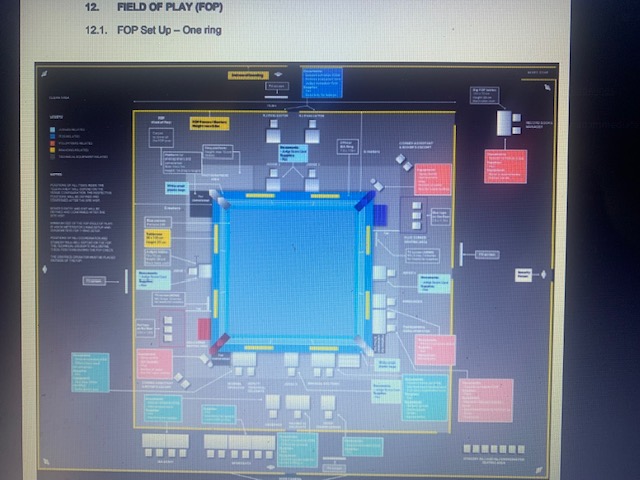 Configuração FOP – Dois Ringues 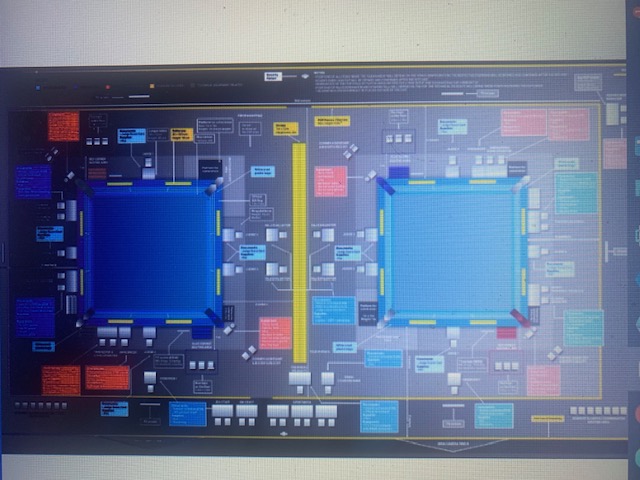 12.3. Posições ITO dentro e ao redor da FOP12.3.1. A(s) cadeira(s) do(s) Coordenador(es) de R&J devem ser colocadas na mesma área que o(s) cadeiras de R&J de reserva.12.3.2. A mesa dos Gerentes de Equipamentos deve estar localizada perto da entrada dos Boxeadores no FOP.12.3.3. Os Gerentes do Livro de Registros deverão sentar-se em mesa localizada próxima ao Saída dos boxeadores da FOP.12.4. Diretrizes para a mídia12.4.1. Se for necessária uma plataforma para câmeras de TV durante uma Competição, sua duração e a largura deve ser de 1 m cada. Sua altura é determinada em conjunto pelo Chefe do Escritório da IBA e o Gerente de Competição, sujeito à autorização do Delegado Técnico a aprovação.12.4.2. Um máximo de dois (2) operadores de câmera de TV podem subir no ringue e circular durante e entre lutas, mas apenas um (1) poderá entrar no ringue e somente para o anúncio da decisão do combate.12.4.3. Cada operador de câmera poderá ter no máximo um assistente, e este assistente deve permanecer no chão.12.4.4. Não mais do que quatro (4) fotógrafos podem ser posicionados ao lado do ringue durante Concorrência. Eles deverão permanecer em uma área demarcada a 1,5 m do ponto neutro canto em direção ao Juiz 1 e Juiz 2.12.4.5. Os microfones só podem ser fixados na parte traseira das almofadas no canto neutro.13. REGRAS MÉDICAS E ANTI-DOPING DA IBA13.1. Todas as Competições da IBA devem aderir às Regras Antidopagem da IBA e às Normas Médicas da IBA.Regras.13.2. Em todas as Competições da IBA, deverão ser realizados testes antidoping.13.2.1. O plano de distribuição dos testes deverá ser solicitado à Sede do IBA.13.3. No final de uma Competição, o LOC é responsável por carregar todos os Controles de Doping.13.4. Visão geral da autoridade:Formulários (DCF) no ADAMS (Sistema de Administração e Gestão Antidopagem), sobuma nova ordem missionária. Todos os registros físicos de testes antidoping, incluindo DCFs eOs formulários de Cadeia de Custódia deverão ser enviados à Sede do IBA, via correio, no prazoquarenta e oito (48) horas após o final de uma Competição.4. OFICIAIS DA EQUIPE14.1. Técnico de corte de equipe14.1.1. Elegibilidade. Todos os oficiais da equipe (incluindo, se aplicável, funcionários da Federação Nacionale gestão) devem ser membros e afiliados a uma entidade nacional Federação e deve ser inscrito pela referida Federação Nacional para participarEventos de propriedade ou sancionados pela IBA, desde que atendam a todos os critérios de elegibilidadelistados abaixo e em quaisquer regulamentos aplicáveis.14.1.2. Os oficiais da equipe precisam ser inscritos em eventos de propriedade ou sancionados pela IBA por umFederação Nacional e só pode atuar em nome de uma Federação Nacional durante cada concorrência. Os oficiais da equipe podem solicitar a qualquer momento ser afiliados a outro Federação Nacional, através do preenchimento do respetivo formulário de candidatura dentro destas regras e envio à Sede do IBA. Os oficiais da equipe deverão indicar no formulário se a mudança de Federação Nacional for apenas para uma determinada competição ou se é de forma permanente.14.1.2.1. Um Técnico de Corte de Equipe deve ser certificado pelo IBA para fazer parte de uma equipe delegação.14.1.2.2. Um Técnico de Team Cut está lá para auxiliar na preparação de um Boxeador e pode acompanhar um Boxeador ao ringue. Um técnico de corte de equipe é principalmente necessário em competições que exigem o uso de profissionais bandagens para as mãos e sem protetores de cabeça. No entanto, eles podem trabalhar em qualquer tipo de evento.14.1.3. As atribuições do Técnico de Corte de Equipe14.1.3.1. Um Técnico de Corte de Equipe é responsável por usar suas habilidades e conhecimento para garantir a prevenção de lesões de um boxeador.14.1.3.2. Exemplos de funções de um Técnico de Corte de Equipe nas seguintes áreas.a) Envolvimento manual;b) Tratamento da área facial antes e durante o combate para ajudar a prevenir lesões;c) Tratamento de cortes, inchaços e hemorragias nasais durante e após uma. 14.2. Segundos14.2.1. Elegibilidade14.2.1.1. Somente treinadores certificados pela IBA e Team Cut certificados pela IBA. Os Técnicos podem trabalhar como Segundos em todas as Competições da IBA, a menos que devido a circunstâncias excepcionais, a IBA permite o contrário.14.2.1.2. Qualquer treinador ativo no boxe profissional poderá ser um Treinador e/ou Segundo em Competições IBA, uma vez que o Treinador tenha foi certificado pelo IBA como Coach registrado. Reciprocamente, um IBA o treinador certificado pode atuar no boxe profissional.14.2.1.3. Cada Boxeador tem direito a ser acompanhado ao ringue por até três, (3 segundos. Porém, apenas 2 (dois) Segundos poderão montar o avental do ringue e apenas 1 (um) poderá entrar no ringue.a) Em qualquer Competição Elite IBA, 1 (um) Segundo colocado poderá ser preenchido por um técnico de corte da equipe. Um técnico de corte da equipe IBA deve estar sempre acompanhado por um treinador certificado pelo IBA.14.2.2. Os deveres dos Segundos14.2.2.1. Os segundos devem deixar o ringue e o avental antes do início de cada rodada, e deve retirar assentos, toalhas, baldes, etc., da plataforma do ringue.14.2.2.2. Os segundos deverão ter uma toalha para o boxeador durante o combate. Um segundopode indicar a aposentadoria do Boxeador jogando a toalha no tocar quando este boxeador for considerado inapto ou incapaz de continuar boxe, exceto quando o Árbitro estiver contando.14.2.2.3. Os segundos só podem usar a água engarrafada transparente fornecida pela Comissão organizadora. No caso de um corte, os Segundos podem usar Colódio, Solução de Trombina, Colágeno Micro Fibrilar, Gelfoam, Surgicel e Adrenalina 1/1000. Sacos de gelo, Enswell e cotonetes são permitidas.14.2.2.4. Segundos não podem administrar quaisquer medicamentos além dos aprovados durante a luta.14.2.2.5. Os segundos poderão utilizar uma bolsa com dimensões máximas de 30 cm x 20 cm x 20 cm.14.2.3. Atividades proibidas14.2.3.1. Não é permitido que segundos se levantem e/ou encorajem ou incitem espectadores por meio de palavras ou sinais durante o andamento de uma rodada. Segundos não são permitidos tocar no ringue durante o Combate, gritar, causar escândalo ou perturbar a Competição.14.2.3.2. A área de assento dos segundos deve estar a um (1) metro de distância do ringue canto dentro de uma área designada de 1,5m x 2,5m.14.2.3.3. Os Segundos não estão autorizados a sair da área designada para os Segundoscom ações discordantes contra o Árbitro.14.2.3.4. Os segundos não são permitidos jogar qualquer item no ringue para demonstrar um desacordo ou chutar qualquer cadeira ou garrafa de água ou tomar qualquer outra ação que possa ser considerada antidesportiva comportamento.14.2.3.5. O uso de qualquer dispositivo de comunicação não é permitido na FOP tais como, mas não se limitando a, telefones celulares, walkie-talkies, smartphones telefones, fones de ouvido, rádios de ondas curtas, etc.14.2.3.6. Sob nenhuma circunstância os Segundos estão autorizados a administrar oxigênio suplementar ou qualquer tipo de inalador para um boxeador durante um Ataque.14.2.3.7. Os Segundos não estão autorizados a gritar/discutir com qualquer Oficial no FOP durante ou após o combate.14.2.4. Sanções14.2.4.1. Por uma 1 primeira violação em qualquer uma das atividades proibidas acima, uma Segunda recebe uma advertência.14.2.4.2. Para um 2 e violação de qualquer uma das atividades proibidas acima, um Segundo recebe um aviso e é colocado fora da área FOP, mas será autorizado a permanecer como Local da Competição.14.2.4.3. Para um 3 terceira violação em qualquer uma das atividades proibidas acima, uma  segundo é removido pelo Delegado Técnico pelo resto do dia.14.2.4.4. Se um Segundo for removido pela segunda vez, esse Segundo será completamente suspenso da Competição.14.2.5. Traje14.2.5.1. Uniforme da Federação Nacional, shorts (não mais curtos que o meio da coxa), camisa do time, bonés, tênis ou sapatos de corrida são permitidos.14.2.5.2. Não haverá quaisquer demonstrações, símbolos ou padrões contendo propaganda política, religiosa e racial, e de itens na lista de substâncias proibidas da WADA e mensagens contra o Código Disciplinar e de Ética da IBA visível no corpo do Segundos ou vestuário, incluindo uniformes, calçados, meias, permanentes ou tatuagem temporária no corpo, etc.14.2.5.3. Todas as formas de publicidade para patrocinadores ou terceiros de interesses políticos, declarações religiosas ou pessoais ou outras classes proibidas, como álcool (exceto cerveja e vinho), tabaco, cassino, jogos de azar e apostas são proibidos em todos os itens do kit dentro da Competição Local.15. RANKING MUNDIAL DA IBA15.1. Os pontos do Ranking Mundial da IBA para cada boxeador são acumulados ao longo de dois (2) anos períodos “contínuos”15.2. Os pontos do Ranking Mundial da IBA são concedidos para cada competição conforme listado abaixo e mantido integralmente por quatro (4) Competições.15.3. A partir da 5ª Competição (até um máximo de 7 Competições), o resultado global o ponto mais baixo concedido no Ranking Mundial da IBA é reduzido em 25% por Competição.15.4. O Ranking Mundial Oficial da IBA é emitido após cada Competição contando para o sistema de classificação.15.5. Todo Boxeador participando de Competições de Elite de propriedade e sancionadas pela IBA, exceto para Eventos de Qualificação Olímpica da IBA para os Jogos Olímpicos é classificado dentro da Competição e ganha pontos dependendo do resultado final e da posição.15.6. Para homens e mulheres, os pontos do IBA World Ranking são atribuídos aos seguintes itens listados nas Competições:15.6.1. jogos Olímpicos15.6.2. Campeonatos mundiais15.6.3. Jogos Multiesportivos Continentais15.6.3.1. Jogos de toda a África15.6.3.2. Jogos Asiáticos15.6.3.3. Jogos Europeus15.6.3.4. Jogos Pan-Americanos15.6.3.5. Jogos do Pacífico15.6.4. Campeonatos Continentais de Elite15.6.5. Eventos do World Boxing Tour (Faixa de Ouro, Faixa de Prata, Faixa de Bronze)15.7. A tabela de alocação de pontos de classificação:Ranking Competição e pontos a ganhar para alcançar os respetivos lugares* Os Jogos Multiesportivos Continentais referem-se apenas aos seguintes: Jogos Africanos, Jogos Asiáticos, Jogos Europeus, Jogos do Pacífico e Jogos Pan-Americanos.15.7.1. Os pontos de classificação listados acima são ajustados para o Continental Campeonatos baseados no número de boxeadores em cada categoria de peso, conforme segue:15.7.1.1. Sete (7) Boxers ou menos: cinquenta por cento (50%) de dedução acima pontos listados15.7.1.2. Oito (8) a onze (11) Boxeadores: dedução de trinta por cento (30%) dos pontos listados acima 15.7.1.3. Doze (12) Boxers ou mais: Sem dedução15.8. Critérios extras (homens e mulheres)15.8.1. Qualquer boxeador que mudar de categoria de peso receberá setenta e cinco por cento (75%) de todos os pontos concedidos na Categoria de Peso anterior.15.8.2. Dois (2) Boxeadores com o mesmo número de pontos são primeiramente classificados pelo número das Competições em que participaram.15.8.3. Se dois (2) Boxeadores tiverem o mesmo número de pontos ganhos no mesmo número de Competições, eles são classificados através do melhor resultado no ranking mais bem classificado Competição da seguinte forma:15.8.3.1. Campeonatos mundiais15.8.3.2. jogos Olímpicos15.8.3.3. Campeonatos Continentais de Elite16. PROTOCOLO DE RESULTADOS16.1. Nas Competições IBA, os resultados dos Boxeadores são classificados da seguinte forma:16.2. Em uma Competição IBA onde a luta box-off pelo terceiro (3º) lugar é organizada entre os dois (2) perdedores das semifinais, o resultado dos Boxers deverá ser classificado da seguinte forma:16.3. Em uma Competição IBA onde a luta box-off pelo quinto (5º) lugar é organizada entre os quatro (4) perdedores das quartas de final, o resultado do Boxeador deverá ser classificado da seguinte forma:16.4. Em todos os outros casos, aplica-se a Regra 19 destas regras.17. BANCO DE DADOS IBA17.1. A sede da IBA mantém registros de R&Js e ITOs certificados pela IBA. Certificação,participação, avaliação e informações pessoais são armazenadas no banco de dados do IBA.17.2. Cada IBA 3-Star R&J e ITO recebe um nome de usuário e senha para acessar seuperfil para visualizar e editar informações pessoais. Todos os outros funcionários devem perguntar aos seus respectivosFederação Nacional para manter seu perfil no Banco de Dados IBA, no que diz respeito a alterações ouatualizações sobre endereço, dados de contato, etc... Para evitar dúvidas, a Sede do IBA iráatualizar o nível de certificação do coach certificado pela IBA ou R&J.REGRAS PARA PONTUAÇÃO18. SISTEMA DE PONTUAÇÃO IBA18.1. O Sistema de Pontuação aprovado pela IBA deve ser usado em todas as lutas e deve ser operadopelo operador aprovado do Sistema de Pontuação IBA.18.2. O Sistema de Pontuação IBA é baseado em um “Sistema Obrigatório de Dez Pontos”.18.3. Em todas as lutas das competições da IBA, os cinco (5) juízes de cada luta recebem uma posição ao redor do ringue de acordo com o sorteio eletrônico do IBA sistema de pontuação. 18.4. No final de cada round, cada Juiz determina o Boxeador vencedor daquele round, atribuir uma pontuação de dez (10) pontos e atribuir nove (9) ou menos pontos (7 (sete) é a pontuação mínima) para o boxeador perdedor, dependendo do julgamento quanto ao grau de qual o adversário perdeu o round. Cada rodada deve ter um vencedor declarado cada pontuação é identificada em uma exibição pública, mas não visível para o Árbitro e Juízes no Campo de Jogo.18,5. As pontuações de todos os cinco (5) Juízes serão contadas para determinar o Boxeador vencedor.18.6. Os Juízes devem apertar o botão no bloco de pontuação dentro de quinze (15) segundos.  estas pontuações são transmitidas diretamente para um sistema informático gerido pelo Deputado, Delegado Técnico, e nenhuma alteração ou acréscimo será feito nestas pontuações após o transmissão inicial. O anúncio das pontuações pelo Locutor e ao vivo. As transmissões televisivas são feitas imediatamente ao final do Combate, após a aprovação do pontuações do Delegado Técnico Adjunto.18.6.1. No final do Combate, mas somente após o vencedor do Combate ser anunciado, as pontuações precisas concedidas e o Juiz que concedeu cada pontuação é identificado em exibição pública. Esta exibição pública também indica a pontuação total de cada Juiz de cada Boxeador durante todo o Combate (incluindo qualquer dedução devido a avisos).18.7. Caso as pontuações totais atribuídas por cada Juiz, incluindo qualquer dedução, sejam iguais em ao final do Combate, a decisão é determinada de acordo com a Regra 19.3 destas regras.18.8. Em qualquer caso, as pontuações dos Juízes em todos os rounds não deverão ser divulgadas ou exibidas até o vencedor da luta é anunciado.18.9. O Delegado Técnico Adjunto informa o anunciador dos resultados oficiais. 18h10. Se o Sistema de Pontuação IBA apresentar defeito durante um Combate, o Árbitro coleta todos os cinco (5) Cartões de pontuação dos Juízes com os nomes dos Juízes e entregá-los ao Deputado Delegado Técnico.18.11. Cada Juiz julga independentemente os méritos dos dois (2) Boxeadores usando a Pontuação IBA Sistema baseado nos seguintes critérios:18.11.1. Número de golpes de qualidade na área permitida;18.11.2. Domínio do Combate pela superioridade técnica e tática;18.11.3. Competitividade.18.12. Os Juízes devem aplicar os seguintes critérios para pontuar cada rodada:18.12.1. 10 x 9 – Rodada fechada;18.12.2. 10 x 8 – Vencedor claro;18.12.3. 10 x 7 – Domínio total.18.13. Gestão de Resultados18.13.1. Ao final de cada Combate e de cada Sessão, os resultados registrados no Sistema de Pontuação IBA deverá ser impresso e entregue ao Delegado Técnico;18.13.2. Em todas as Competições de propriedade e sancionadas pela IBA, no final de cada Sessão, o Operador do Sistema de Pontuação da IBA encaminha os Resultados da Sessão para a Sede da IBA;18.13.3. Em todas as Competições da IBA, após a Sessão final da Competição, a IBA,  Operador do Sistema de Pontuação encaminha todos os documentos da Competição ao Chefe da IBA. Escritório.19. DECISÕES19.1. Ganhe por pontos – WP19.1.1. No final de um Combate, cada Juiz determina um vencedor com base na pontuação total da luta. O vencedor é determinado por unanimidade ou decisão dividida.19.1.2. Os Juízes pontuam o round para cada Boxeador até o momento do término do Combate, e o Boxeador que estiver à frente em pontos é declarado o vencedor do  Combate por pontos de acordo com o Sistema de Pontuação da IBA. A rodada em que o Combate foi interrompido será pontuado, mesmo que seja um round parcial.19.1.2.1. Casos em que a Regra 19.1.2. destas regras se aplica:a) Se uma lesão causada por uma falta não intencional ocorrer durante qualquer rodada e como resultado o combate é interrompido pelo Árbitro;b) No caso de ambos os Boxeadores se machucarem ao mesmo tempo e como resultado o combate é interrompido pelo Árbitro;c) Caso o Combate seja encerrado pelo Árbitro devido a um evento que está fora do controle do Boxeador ou Árbitro, como o destruição do ringue, falha no fornecimento de iluminação, forças de natureza e outras condições imprevistas semelhantes, e somente se o evento mencionado ocorre após o final da primeira rodada.19.2. O Sistema de Pontuação da IBA indica o vencedor por decisão unânime ou dividida como segue:19.2.1. Decisão unânime por pontos: os cinco (5) Juízes indicam o mesmo vencedor, ou19.2.2. Decisão dividida por pontos:19.2.2.1. Três (3) Juízes nomeiam um (1) Boxeador como vencedor e os outros dois (2) Juízes indicam o outro Boxeador como vencedor ou empatado; ou19.2.2.2. Quatro (4) Juízes nomeiam um (1) Boxeador como vencedor e o outro O juiz nomeia o outro boxeador como vencedor ou empatado.19.3. Desempate - No caso de a pontuação total atribuída por cada Juiz, incluindo qualquer dedução, são iguais no final do Combate, o(s) Juiz(es) com pontuações iguais são solicitadosindicar qual boxeador é o vencedor da luta em sua opinião nos seguintes casos:19.3.1. Um (1) juiz tem pontuação par e as pontuações totais dos outros quatro (4) juízessão divididos igualmente; ou19.3.2. Dois (2) juízes têm pontuação par e os outros três (3) juízes não pontuampor unanimidade; ou19.3.3. Três (3) ou mais Juízes têm pontuações pares.19.4. Não há “Empate Técnico”.19.5. Abandono (“ABD”). Se um Boxeador se retirar voluntariamente ou se o Treinador jogar a toalha noanel ou aparece no avental, mas não, enquanto o Árbitro está contando, o adversário é declarado o vencedor do Combate por Abandono.19.6. Concurso de Paradas de Vitória por Árbitro (“RSC”)RSC-H: Paralisações por golpes na cabeçaRSC-B: Paralisações por golpes  no corpo19.6.1. Se um Boxeador não retomar o boxe imediatamente após o período de descanso entrerodadas, o adversário é declarado vencedor da luta pelo RSC.19.6.2. Se um Boxeador, na opinião do Árbitro, estiver sendo superado ou recebendopunição ou golpes fortes, o combate é interrompido e o adversário é declarado o vencedor da luta por RSC.19.6.3. Se um Boxeador estiver inapto para continuar e não conseguir retomar o boxe após um Knock down, o oponente é declarado vencedor da luta pelo RSC.19.6.4. Se um Boxeador não se recuperar após noventa (90) segundos, conforme a Regra 22, o adversário é declarado vencedor da luta pelo RSC-I.19.6.5. No caso de um Boxeador ser expulso do ringue por um golpe legal, o Boxeador deverá ter 30 (trinta) segundos para voltar ao ringue, após os oito(8) contar, sem a ajuda de ninguém. Caso o Boxeador não possa vir dentro do prazo acima mencionado, tal Boxeador será considerado como tendo perdido a luta por RSC.19.6.6. O Médico do ringue tem a opção de aconselhar o Árbitro a encerrar uma Luta se um boxeador receber muita punição. O oponente é declarado vencedor da luta por RSC.19.7. Vitória por Árbitro para Contest-Lesão (“RSC-I”)19.7.1. Se um Boxeador, na opinião do Árbitro, estiver inapto para continuar devido a umas lesões sofridas ou aumentadas devido a socos corretos, o combate é interrompido e o adversário é declarado vencedor da luta pelo RSC-I.19.7.2. Se um Boxeador, na opinião do Árbitro, tornar-se incapaz de continuar a competir por causa de uma lesão não sofrida por socos, o combate é interrompido e o adversário é declarado vencedor da luta pelo RSC-I.19.8. Vitória por Desqualificação – DSQ19.8.1. Se um Boxeador for desclassificado por qualquer motivo, o adversário será declarado vencedor da luta por DSQ.19.8.1.1. Se o Boxeador que venceu por DSQ for declarado inapto para competir no próximo rodada da mesma Competição devido a essa falta ou qualquer outro motivo, então Regra 19.11.2. se aplica.19.8.2. Se o Árbitro, a seu critério, determinar que uma falta intencional causada uma lesão em um Boxeador e que o Boxeador que sofreu a falta e a lesão não pode continuar devido à lesão sofrida por esta falta intencional, o boxeador infrator é desqualificado e o boxeador lesionado é declarado vencedor da luta pelo DSQ.19.8.3. A terceira advertência em todo o Combate desqualifica automaticamente o Boxeador e o adversário é declarado vencedor do combate por DSQ.19.8.4. Caso ocorra Dupla Desqualificação (BDSQ), incluindo Walkovers, ambos os boxeadores perdem a luta por BDSQ.19.8.5. Se um boxeador for desclassificado por comportamento antidesportivo (como agredir ou agir agressivamente com um Árbitro, Juiz, Delegado Técnico, Equipe, Oficial ou outro), o oponente é declarado vencedor do Combate por Desqualificação por Comportamento Antidesportivo (DQB). O boxeador desqualificado está sujeito a sanções determinadas pelo Tribunal da BIIU de acordo com oCódigo Disciplinar e de Ética da IBA.19.8.6. Se o Boxeador tiver sido desqualificado devido a má conduta ou comportamento antidesportivo, deve ser levado ao conhecimento do Tribunal da BIIU pelo Delegado Técnico no prazo de vinte e quatro (24) horas após o término do respectivo Ataque.19.8.7. Um Boxeador desclassificado pelo DSQ não receberá medalha, nem vaga de cota se oA competição é um evento de qualificação, ou pontos do IBA World Ranking relacionados aoAtaque.19.8.8. Um Boxeador desqualificado por comportamento pelo DQB não receberá uma vaga de cota se a Competição é um evento de qualificação, uma medalha ou pontos do IBA World Ranking relacionado à luta.19.8.9. Se ambos os Boxeadores não boxearem competitivamente no ringue, ambos serão desclassificados por BDSQ. Neste caso, ambos os Boxeadores não receberão vagas de cota se a competição é um evento de qualificação, medalhas ou pontos do IBA World Ranking relacionados para a luta.19.8.10. Se um Boxeador for desclassificado nas semifinais ou finais, a medalha do Boxeador não será realocado e sua classificação na Competição será anulada. Neste caso, o próximo Boxeador melhor classificado não subirá na classificação da Competição.19.9. Vitória por nocaute – nocaute  Nocaute devido a golpes na cabeça:KO-H Nocaute devido a golpes no corpo: KO-B19.9.1. Se um Boxeador for derrubado e não conseguir retomar o boxe antes de ser contados até dez (10), o adversário será declarado vencedor do Combate por Nocaute.19.9.2. No caso de uma emergência e o Árbitro convocar o Médico do Ringue for chamado para  entrar no ringue antes do Boxeador receber a  contagem  até dez (10), o oponente será declarado o vencedor da luta por nocaute.19h10. Ambos os boxeadores são desqualificados ou nocauteados19.10.1. Se ambos os Boxeadores forem desqualificados ou nocauteados em qualquer fase da Competição antes de um semifinal, o adversário da próxima rodada vencerá por walkover.19.10.2. Em caso de dupla desclassificação durante uma final, eles não serão elegíveis para receberuma medalha.19.10.3. Caso ocorra um Duplo KO (DKO), ambos os Boxeadores perderão a luta por DKO.19.10.4. Se ocorrer um DKO durante uma final, Regra 19.1.2. destas regras se aplica.19.11. Vitória por vitória fácil – WO19.11.1. Se um Boxeador estiver presente no ringue totalmente vestido e pronto para boxear e o adversário Boxeador deixa de aparecer no ringue após ser anunciado e prazo máximo decorrido um (1) minuto após o toque do sino, o Árbitro declarar o atual boxeador o vencedor por WO.19.11.2. Se um boxeador for reprovado no exame médico ou na pesagem diária, seu oponente será vitória por Walkover.19.11.3. Se o Delegado Técnico souber antecipadamente que um Boxeador não estará presente, ele/ela deverá cancelar o procedimento mencionado na Regra 19.11.1. destas regras, e o resultado deve ser anunciado oficialmente.19.11.4. Nenhuma medalha será concedida a um Boxeador que não tenha lutado boxe pelo menos uma vez dentro todo o período da Competição.19.12. Não há decisão “Não há concurso”19.13. Se uma luta não puder acontecer19.13.1. Se um Combate não puder acontecer porque ambos os Boxeadores não podem competir, em qualquer fase da Competição antes das semifinais, o adversário na próxima rodada vencerá por caminhada.19.13.2. Se uma luta semifinal não puder ocorrer:19.13.2.1. Se ambos os Boxeadores falharem na pesagem ou não comparecerem, ambos serão desclassificados da semifinal e não será elegível para receber uma medalha.19.13.2.2. Se ambos os Boxeadores não foram autorizados a competir por decisão médica ou força maior, ambos os boxeadores receberão uma medalha de bronze além de o perdedor da outra luta semifinal19.13.3. Se uma luta final não puder acontecer19.13.3.1. Se ambos os Boxeadores falharem na pesagem ou não comparecerem, ambos serãodesclassificado da final e não terá direito ao recebimento de medalha19.13.3.2. Se ambos os Boxeadores não foram autorizados a competir por decisão médica ouforça maior, ambos os Boxeadores receberão uma medalha de prata, os dois Boxeadoresficará em segundo lugar19.13.4. Se ambas as lutas semifinais não puderem ocorrer, quatro (4) Boxeadores ficarão em terceiro lugar.19.14. Reagendamento Extraordinário20. REVISÃO DA LUTA 2220.1. Implementação da ‘nova’ Revisão da Luta 2220.1.1. As alterações na revisão da luta entraram em vigor em 25 de março de 2023, conforme definido de acordo com (IAW) Técnica e Competição (Regra 1).20.1.1.1. Somente eventos de elite e jovens de propriedade e sancionados pela IBA, ou seja, Campeonatos Mundiais Elite e Juvenil, Continentais Elite e Juvenil.20.2. Composição da Revisão da Luta 2220.2.1. A composição da revisão de combate 22 consistirá nas seguintes nomeações para serem conhecido como Júri de Revisão da Luta: o Delegado Técnico Adjunto, respectivo Observador do ringue e o Árbitro/Juiz Avaliador nomeado. também dependente sobre a natureza da revisão e pelo qual as ações do Árbitro foram incompetentes ou inconsistentes com estas Regras, o “Presidente” nomeado Médico do ringue e também poderá ser obrigado a fazer parte do Júri de Revisão da Luta. A revisão será iniciada pelo Delegado Técnico Adjunto nomeado, em conjunto com o observador do ringue, com base em uma resolução de conflitos de resultados entre os cinco (5) Juízes nomeados e o Avaliador de Juízes, e/ou específico para a posição de Juiz ou Árbitro e dependendo do requisito de revisão, uma decisão tomada pelo Árbitro que seja considerada uma contravenção das regras que possam afetar o resultado geral da luta.20.2.1.1. O Júri de Revisão da Luta 22 será composto por membros nomeados e qualificados Observador(es) e avaliador(es); para um ringue deve haver dois (2) Observadores e até cinco (5) Avaliadores - mínimo de três (3) indicado para o evento, e para um torneio de dois ringues, deverá ser três (3) Observadores e até sete (7) Avaliadores - mínimo de cinco (5) indicados para o evento. Sempre que possível, deverá haver membros do Júri de Revisão da Luta de todas as cinco (5) confederações para o mais alto nível de competição, conforme referenciado em 20.1.1.1.20.2.2. Equipamento de revisão da luta (Julgamento): o Observador e o Avaliador ao lado do ringue sistema/processo (ao vivo) será usado minuciosamente para avaliar o resultado geral. O marcador/bandeira branca será hasteada pelo Delegado Técnico Adjunto para ativar o processo de revisão com o Observador e o Avaliador. As telas ao vivo serão mostrar revisão de combate para que os respectivos Treinadores, Boxeadores e público estão plenamente conscientes de que uma revisão foi iniciada. O observador e avaliador usará uma raquete vermelha ou azul para destacar sua preferência. 20.2.3. Imediatamente após a conclusão do combate, e dentro de cinco (5) minutos,  a revisão deve ser ativada e concluída.20.2.4. O boletim de revisão da luta será escrito em inglês e assinado por ambos os Observador e Avaliador, que refletirão suas respectivas pontuações na luta.20.2.5. O Operador do Sistema de Pontuação IBA nomeado deve registrar o tempo exato de a revisão e o número da luta, após notificação pelo observador do ringue. Todos os resultados serão anotados e vistos nas telas colocadas nas áreas vermelha e canto azul respectivamente, junto com as telas que foram externamente colocados para que o público veja e entenda. O sistema de pontuação guarde todas as informações de revisão da luta para referência futura, conforme necessário.20.2.6. Uma vez ativada a Revisão do Combate, o Delegado Técnico Adjunto irá informar imediatamente o observador do ringue; tanto o observador do ringue quanto o respectivo Avaliador informará seu resultado, simplesmente anotando as pontuações da luta com base em suas decisões e nas do Árbitro/Juízes.20.2.7. O Delegado Técnico Adjunto nomeado ao lado do ringue é responsável pela supervisão do processo de revisão da luta; no entanto, a autoridade final da decisão é dada pelo Delegado Técnico nomeado.20.3. O Operador do Sistema de Pontuação IBA será obrigado a registrar todas as revisões que ocorreremdentro do sistema de pontuação real e para garantir que as informações apropriadas sejam aplicado ao sistema para visualização tanto pelo treinador quanto pelo público.20.4. Revisão do observador e do avaliador (conhecido como Júri de Revisão da Luta).20.4.1. Se o Observador e o respectivo Avaliador forem obrigados a avaliar o Combate, A luta em questão será avaliada de acordo. As pontuações serão comparadas2 Também pode envolver o Médico ‘Presidente’ do ringue, dependendo da natureza da revisão, por exemplo, o boxeador recebeu um knock down (KD), mas na opinião do júri, a decisão do árbitro foi inconsistente com as Regras Técnicas e de Competição da IBA. Neste caso, ele/ela pode ser consultado para uma opinião para permitir que o boxeador continue/ou não.3 O sistema mudará/melhorará assim que a digitalização ocorrer, com comunicação direta através de um tablet; mais as informações seguirão à medida que o processo evolui.20.4.1.2. Se o Observador e o Juiz Avaliador discordarem dos resultados do Juízes, por exemplo:a) O resultado geral após três (3) rodadas é 3:2 para o vermelho, entretanto, tanto o Juiz Avaliador quanto o Observador marcaram a luta para azul, o resultado ajustado neste caso seria 3:4 para azul. É quando o resultado da luta seria anunciado como uma vitória azul, com base nas avaliações do Observador e do Juiz Avaliador.20.4.1.3. Se o Observador e o Juiz Avaliador concordarem com os resultados do Juízes, por exemplo:a) O resultado geral após três (3) rodadas é 3:2 para o vermelho, e ambos o Juiz Avaliador e o Observador marcaram a luta como vermelho, o resultado ajustado neste caso seria 5:2 para vermelho. Isso é quando o resultado da luta seria anunciado uma vitória vermelha, com base e nas pontuações dos Juízes e as avaliações do Observador e Juiz Avaliador.b) O resultado geral após três (3) rodadas é 3:2 para o vermelho, e ambos o Juiz Avaliador e o Observador marcaram a luta para ambos vermelhos e azul, o resultado ajustado neste caso com 4:3 para vermelho. É quando o resultado da luta seria anunciado e o vermelho vence, com base nas pontuações dos juízes e nas avaliações de ambos, Observador e o Avaliador.20.4.2. O Delegado Técnico Adjunto anotará a alteração do resultado, e o sistema de pontuação refletirá a pontuação e será anunciado de acordo. Todos as pontuações serão destacadas nas telas da FOP.20.4.3. As Revisões da Luta serão realizadas imediatamente após a conclusão da Luta  A revisão deve ser finalizada dentro de cinco (5) minutos após a ativação da revisão. A Revisão do Combate será registrada independentemente de o resultado ter sido mudou ou não. Vale ressaltar que essas informações devem ser discutidas diariamente na reunião entre Observadores e Avaliadores como parte do Árbitro e do Juiz processo sancionatório. Árbitros e Juízes receberão sanções com base sobre o seu desempenho global, se considerado apropriado.20.5. Critérios de revisão da luta (arbitragem).20.5.1. A revisão também será considerada se as ações do Árbitro forem consideradas ser incompetente, ter infringido ou ser inconsistente com o Regulamento Técnico e Regras de Competição que impactaram o resultado geral da luta. A revisão será ativada pelo Observador ou Avaliador do Árbitro por aproximando-se do Delegado Técnico Adjunto e chamando ‘Tempo’. Isto deve ser acordado pelo Observador e pelo Avaliador em primeira instância.20.5.2. No caso de uma revisão em que uma Regra Técnica e de Competição foi violada pelo Árbitro, a revisão deve indicar claramente quais regras da IBA foi/foram violadas, em quais rodadas a violação supostamente ocorreu ocorrido e como a(s) violação(ões) afetaram o resultado final da luta Formulário de revisão da seguinte forma:20.5.2.1. Procedimentos não seguidos pelo Árbitro, conforme descrito nestesRegras.20.5.2.2. Regras de falta como uma ação legal do Árbitro.20.5.2.3. A ação legal é considerada uma falta do Árbitro.20.5.3. Em circunstâncias atenuantes em que a incompetência ou negligência tenha ocorrido lugar, e as ações inadequadas do árbitro afetaram o resultado final no resultado do combate, o Júri de Revisão do Combate deve iniciar uma revisão imediatamente, e concluir a decisão dentro de cinco (5) minutos após a ativação. O os resultados devem ser comunicados e registrados adequadamente e aprovados pelo Delegado Técnico.20.6. A decisão da revisão da luta.20.6.1. No caso de uma Revisão do Combate, o Observador e o Avaliador determinarão o vencedor do Combate, ou simplesmente anular uma decisão do Árbitro, que não seja correto ou inconsistente com estas Regras. O seguinte também deve ser levado em consideração contabilizar usando todos os três (3) critérios de pontuação (conforme abaixo):20.6.1.1. Número de golpes de qualidade na área alvo;20.6.1.2. Domínio do combate pela superioridade técnica e tática;20.6.1.3. Competitividade.20.6.2. No caso de uma Revisão do Combate alegar que uma Regra foi violada pelo Árbitro, o Observador e o Avaliador do Árbitro determinarão o vencedor/ou anularão uma inconsistência da luta, revisando os detalhes e descobrindo:20.6.2.1. Uma clara violação de uma Regra que justifica a reversão da decisão.20.6.3. Após a revisão do combate, o observador e o avaliador do árbitro (e para incluir o médico “presidente” do ringue, se apropriado) deve concluir o processo e tomar uma decisão. Eles comunicarão esta decisão tanto ao Deputado Delegado Técnico e o Delegado Técnico. O Delegado Técnico informar o Operador do Sistema de Pontuação IBA, que por sua vez documentará a decisão no sistema de pontuação. O resultado será repassado diretamente ao Vice Delegado Técnico e a decisão será anunciada em conformidade.20.7. Mitigação do tempo de revisão da luta20.7.1. Para mitigar atrasos causados pelo processo anterior de Revisão do Combate, a redução do tempo para concluir a revisão foi reduzida para cinco (5) minutos pós-luta e antes do anúncio oficial. Isto não deverá impactar qualquer atividade pós-luta, que pode incluir a cerimônia de medalha.21. FALTAS21.1. Tipos de Faltas e/ou infrações às regras21.1.1. Batendo21.1.1.1. Abaixo da cintura (golpe baixo), com a cabeça, ombro, antebraço ou cotovelo.21.1.1.2. Com uma luva aberta, a parte interna da luva, o pulso ou a lateral da mão21.1.1.3. A parte de trás do oponente, especialmente na nuca ou cabeça21.1.1.4. Com um golpe nos rins21.1.1.5. Com um golpe de pivô/golpe com aparte de trás das luvas1.1.2. Contenção21.1.2.1. Segurando e batendo21.1.2.2. Travar o braço ou a cabeça do oponente, ou empurrar um braço debaixo do braço do dversário21.1.3. Tropeçar21.1.4. Chutando21.1.5. Cabeçada21.1.6. Estrangulamento21.1.7. Puxar21.1.8. Morder21.1.9. Fingindo / simulando21.1.10. Empurrando21.1.10.1. Rosto do adversário com braço ou cotovelo21.1.10.2. A cabeça do adversário volta por cima das cordas21.1.11. Atacar enquanto segura as cordas ou faz qualquer uso injusto das cordas21.1.12. Deitado, lutando e jogando no clinche21.1.13. Atacar um oponente que está caído ou que está subindo21.1.14. Abaixando-se abaixo da cintura do oponente21.1.15. Defesa completamente passiva por meio de cobertura dupla e intencionalmente cair, correr ou virar as costas para evitar um golpe21.1.16. Falando21.1.17. Não recuar quando ordenado a quebrar21.1.18. Tentar atacar o adversário imediatamente após o Árbitro ter ordenado “pausa” e antes de dar um passo para trás.21.1.19. Agredir ou comportar-se de maneira agressiva em relação a um Árbitro em qualquer tempo21.1.20. Protetor de gengiva caindo21.1.20.1. Cuspir o protetor bucal intencionalmente sem receber uma resposta correta o soco fará com que o Boxeador receba uma advertência obrigatória;21.1.20.2. Se o protetor gengival cair após o Boxeador ter recebido um golpe, e se isso acontecer pela terceira vez, o Boxeador receberá um aviso obrigatório.21.1.21. Manter a mão avançada reta para obstruir a visão do adversário.22. Golpe Baixo22.1. Após um golpe baixo, se o Boxeador ofendido não reclamar e o golpe baixo não tiver sido dura e intencional, o Árbitro deve sinalizar a falta sem interromper o Combate.22.2. Após um golpe baixo, se o Boxeador ofendido reclamar da severidade do golpe baixo, o Árbitro terá duas (2) opções:22.2.1. O Boxeador infrator será imediatamente desclassificado se for intencional e golpe duro.22.2.2. Comece uma contagem de oito (8).22.3. Após a contagem de oito (8), o Árbitro terá duas (2) opções:22.3.1. O Boxeador está apto para continuar: o Árbitro pode dar uma advertência ao infrator, se o Árbitro considerar necessário, e o Combate continuará.22.3.2. O Boxeador está impróprio para continuar: o Árbitro dará um certo tempo ao Boxeador para tentar se recuperar com no máximo um (1) minuto e um metade.22.4. Após o prazo acima mencionado, o Árbitro terá duas (2) opções:22.4.1. O Boxeador está apto para continuar: o Árbitro pode dar uma advertência ao infrator e a luta continuará.22.4.2. O Boxeador está impróprio para continuar: o adversário será declarado vencedor do Luta por RSC-I.23. CUIDADO, AVISO, DESQUALIFICAÇÃO23.1. Um Boxeador que não obedece às instruções do Árbitro, que age contra as regras do boxe, que boxe de qualquer maneira antidesportiva, ou que cometa faltas, irá, pelo menos a critério do Árbitro, ser advertido, advertido ou desclassificado. Se um Árbitro pretender para avisar um Boxeador, o Árbitro deve dizer “pare” e demonstrar a infração. O O Árbitro deverá então indicar ao Boxeador e depois ao Delegado Técnico Adjunto.23.2. Se um Boxeador receber uma advertência do Árbitro, o Delegado Técnico Adjunto registrará a avisar e informar o Operador do Sistema de Pontuação IBA que, por sua vez, registrará o aviso no Sistema de Pontuação IBA. Cada advertência reduzirá a pontuação total do ofender o Boxeador em um (1) ponto por Juiz. A terceira advertência em um Combate será desqualificar automaticamente o Boxeador.23.3. Se um Boxeador receber uma cabeçada ou qualquer outro golpe grave e ilegal que não cause lesão ou corte, o Árbitro dará uma Advertência ao Boxeador infrator, deduzindo um (1) ponto por Juiz ou pode desqualificar o Boxeador infrator se as ações forem consideradas suficientemente grave para justificar uma desqualificação.23.4. Se um Boxeador receber uma cabeçada ou qualquer outro golpe ilegal que cause lesão ou corte, o Árbitro deve desqualificar o Boxeador infrator.23,5. Se o Árbitro tiver alguma razão para acreditar que foi cometida uma falta que o ele não viu, o Árbitro pode consultar os Juízes.23.6. Se for encontrada uma irregularidade nas bandagens do Boxeador após o Combate que, na opinião do Árbitro, opinião, deu vantagem ao Boxeador, este Boxeador deverá ser imediatamente desclassificado.23.7. O Delegado Técnico tem o direito de advertir, retirar do Campo de Jogo e remover o credenciamento de um Segundo que violou os requisitos técnicos e Regras da Competição.23.8. Se um Boxeador, um oficial de competição ou um oficial de equipe for culpado de uma infração grave que seja contrária ao espírito esportivo ou que possa constituir uma violação Ética ou Disciplinar Ofensa, qualquer Oficial de Competição, por sua própria iniciativa ou com base em uma reclamação de qualquer pessoa, como o direito de encaminhar o assunto à Unidade Independente de Integridade do Boxe para novos processos e possíveis sanções.24. KNOCKDOWN24.1. Um Boxeador é considerado derrubado devido a um golpe legal se:24.1.1. O Boxeador toca o chão com qualquer parte do corpo que não seja a do Boxeador, pés como resultado de um golpe ou série de golpes.24.1.2. O Boxeador fica pendurado indefeso nas cordas como resultado de um golpe ou uma série de golpes.24.1.3. O Boxeador está fora ou parcialmente fora das cordas como resultado de um golpe ousérie de golpes.24.1.4. Após um soco forte, o Boxeador não caiu e não está deitado nas cordas, mas está em um estado semiconsciente e não pode, na opinião do Árbitro, continuar o Ataque.24.2. Contagens após um Knockdown24.2.1. No caso de um Knockdown, o Árbitro deve dizer “stop” e então iniciar um Contagem de Oito – conte de um (1) a oito (8) – se o Boxeador estiver apto para continuar; e conte de um (1) a dez (10) se o Boxeador estiver inapto para continuar.24.2.2. O Árbitro conta com intervalos de um (1) segundo entre os números e indica cada segundo com o ponteiro para que o Boxeador que foi derrubado pode estar ciente da contagem.24.2.3. Antes que o número “um” seja contado, deve haver um intervalo de um (1) segundo decorrido desde o momento em que o Boxeador é derrubado, e o tempo de anunciando “um”.24.3. Responsabilidades do oponente24.3.1. Se um Boxeador for derrubado, o oponente do Boxeador deverá ir imediatamente para o canto neutro designado pelo Árbitro e permanecer lá até o árbitro permite a saída do boxeador. Se o adversário não respeitar isso, o árbitro deve suspender a contagem até que o adversário cumpra com o Comando.24.4. Oito contagens obrigatórias24.4.1. Quando um Boxeador é derrubado como resultado de um golpe, o Combate não deve continue até que o Árbitro atinja a contagem obrigatória de oito (8), mesmo se o boxeador estiver pronto para continuar antes disso ou se o round tiver chegado ao fim.24,5. Ambos os boxeadores foram derrubados24.5.1. Se ambos os Boxeadores forem derrubados ao mesmo tempo, a contagem continua, conforme contanto que um deles ainda esteja derrubado.24.6. Limites de contagem obrigatórios24.6.1. Um máximo de três (3) oito contagens são feitas em uma (1) rodada;24.6.2. Nas competições masculinas Elite IBA, são dadas no máximo três (3) oito contagens em uma (1) rodada, e um máximo de quatro (4) oito (8) contagens se aplicam em um combate;24.6.3. Nas Competições Femininas, Juvenis e Juvenis da IBA, um máximo de três (3) contagens de Oito são dadas em uma (1) rodada e quatro (4) oito contagens se aplicam em uma combate;24.6.4. Nas Competições IBA em idade escolar, são dadas no máximo duas (2) contagens de oito em um (1) round, e no máximo três (3) em um combate;24.6.5. Contagens de oito por golpe ilegal, não são consideradas neste valor.24.7. Boxeador nocauteado fora do ringue24.7.1. No caso de um Boxeador ser arremessado fora do ringue por um golpe legal, o Boxeador deverá ter 30 (trinta) segundos para voltar ao ringue, após uma contagem de oito, sem a ajuda de ninguém. Caso o Boxeador não consiga voltar dentro do prazo acima mencionado, tal Boxeador será considerado como tendo perdido a Luta por RSC.24.8. Suprimir24.8.1. Depois que o Árbitro disser “dez”, a luta termina e deve ser decidida como KO. O Árbitro poderá parar a contagem se na sua opinião o Boxeador estiver em situação imediata necessidade de atenção médica.24.9. Boxeador nocauteado no final do round24.9.1. No caso de um Boxeador ser derrubado no final de qualquer round, o árbitro deve continuar a contar até que o boxeador não esteja  mais derrubado, independentemente do final da rodada.24.9.2. Se o Árbitro contar até dez (10), considera-se que tal Boxeador perdeua luta por nocaute. O gongo não salva o Boxeador.24.10. Segunda queda ( Knockdow ) sem mais golpe24.10.1. Se um Boxeador for derrubado como resultado de um golpe e o Combate continuar após a contagem de 8 (oito) ter sido alcançada, mas o Boxeador cai novamente sem tendo recebido outro golpe  o Árbitro pode continuar a contagem a partir de oito (8) até dez (10).REGRAS PARA OFICIAIS DE COMPETIÇÃO25. ELEGIBILIDADE DOS OFICIAIS DA COMPETIÇÃO25.1. Nenhum Oficial de Competição [refere-se ao Oficial Técnico Internacional (ITO) e Árbitro e Juiz (R&J)] tem o direito de participar e ser convidado como concorrente Oficial de qualquer Competição. A IBA e/ou o organizador da competição poderão, a seu critério a qualquer momento, recusar a inscrição de qualquer Oficial de Competição, sem indicação de fundamento.25.2. Os critérios de elegibilidade e o processo de nomeação dos Oficiais da Competição dependem do tipo de Oficial de Competição (conforme descrito abaixo), bem como a categoria de Concorrência. Não obstante, todos os Oficiais de Competição nomeados e nomeados para os concursos têm de cumprir os critérios de elegibilidade e os processos de nomeação listados na Regra 25 destas regras.25.3. Os critérios de elegibilidade incluem:25.3.1. Qualificação e certificação.25.3.2. Nacionalidade.25.3.3. Nenhum conflito de interesses com outros cargos no IBA ou qualquer outro boxecorpo governante.25.3.4. Integridade.25.4. Qualificação e certificação25.4.1. Exceto para o Cronometrista e Operadores de Gong, Locutor ou outros cargos de assistente, todos os Oficiais de Competição devem ser devidamente certificados pela IBA [para dever internacional] / ou por Federações Nacionais para Competições Nacionais.25.4.2. O nível de certificação depende da função dos Oficiais de Competição, e do nível de competição. Os requisitos específicos em termos de qualificação e a certificação são descritas com mais detalhes por estas regras.25.4.3. O organizador da competição deverá usar exclusivamente Oficiais de Competição certificados para todas as Competições. O não cumprimento desta recomendação será considerado uma violação grave dos destas Regras que podem resultar em sanções ou novas ações disciplinares, conforme previsto no Código Disciplinar e de Ética da IBA.25,5. Nacionalidade e residência25.5.1. As Federações Nacionais podem propor candidatos como Oficiais de Competições. Contudo, para evitar dúvidas, uma vez que um Oficial de Competição tenha sido devidamente certificado pelo IBA, será considerado filiado diretamente ao IBA. Portanto, no caso em que tal Federação Nacional voluntariamente se retirar ou o Congresso IBA encerrar sua associação, a certificação e a elegibilidade do Oficial da Competição para participar das Competições da IBA permanecem inalterados.25.5.2. As Federações e Confederações Nacionais deverão informar imediatamente a IBA caso aprender qualquer informação sobre um Oficial de Competição que possa afetar sua integridade ou elegibilidade sob estas Regras. Contudo, qualquer decisão de nomear ou não nomear um Oficial de Competição para um evento de propriedade ou sancionado pela IBA a competição cabe à IBA, a seu total critério, e as Federações Nacionais não tem legitimidade para contestar uma decisão de nomear ou não nomear um Oficial da Competição.25.5.3. Estas Regras incluem limitações para os Oficiais de Competição arbitrarem dependendo da sua nacionalidade e local de residência.25.5.4. Os Oficiais da Competição devem informar espontaneamente a IBA sobre (i) todas as suas nacionalidades, se tiverem várias nacionalidades e (ii) o local de residência. Se um O oficial da competição muda seu país de residência ou adquire uma nova nacionalidade, deverá informar imediatamente o IBA e apresentar comprovante de seu novo domicílio ou nacionalidade.25.5.5. Se um Oficial de Competição tiver diversas nacionalidades, ou mudar de nacionalidade, não independentemente de manter ou não a sua antiga nacionalidade, tanto a sua as nacionalidades atuais e anteriores serão registradas na base de dados do IBA. Para o propósito de aplicar estas regras, o Oficial da Competição será considerado ser nacional de todos os países dos quais é ou foi nacional.25.6. Não há conflito de interesses com outros cargos no Boxe25.6.1. De acordo com a Constituição da IBA, nenhum Diretor da IBA poderá ser um Oficial da Competição, em qualquer capacidade e em qualquer nível (Mundial – Continental –Nacional).25.6.2. Nem o Secretário Geral e CEO da IBA, nem o Conselho Jurídico da IBA, nem qualquer pessoa que trabalhe na Sede do IBA, nem qualquer membro de qualquer Corporativo Comitê de Governança, nem qualquer membro de um comitê que lide com questões técnicas e de competição (como Comitê de Árbitros e Juízes, Comitê de Competição, Comitê Técnico ou similar) pode ser um Comitê de Competição Oficial, em qualquer qualidade e em qualquer nível (Mundial – Continental – Nacional).25.6.3. Para Competições Mundiais, nenhum Oficial de Competição poderá ser, ao mesmo tempo, Presidente, Diretor ou membro do Comitê Executivo, Secretário Geral, CEO ou Diretor Executivo, membro de um comitê que trata de questões técnicas e questões de competição (como Comitê de Árbitros e Juízes,Comitê, Comitê Técnico ou similar) ou um membro da equipe ou outroOficial de qualquer Confederação ou Federação Nacional.25.6.4. Para Competições Continentais, nenhum Oficial de Competição poderá ser, ao mesmo tempovez, Presidente, Diretor ou membro do Comitê Executivo, SecretárioGeral, CEO ou Diretor Executivo, membro de um comitê que trata dequestões técnicas e de competição (como Comitê de Árbitros e Juízes,Comitê de Competição, Comitê Técnico ou similar), ou um membro dopessoal ou outro Oficial da Confederação organizadora da Competição ou de umFederação Nacional filiada a tal Confederação.25.6.5. Para Competições Nacionais, nenhum Oficial de Competição poderá ser, ao mesmo tempo,Presidente, Diretor ou membro do Comitê Executivo, Secretário Geral,CEO ou Diretor Executivo, membro de um comitê que trata de questões técnicase questões de competição (como Comitê de Árbitros e Juízes,Comitê Técnico, Comitê Técnico ou similar) ou um membro da equipe ou outroOficial da Federação Nacional organizadora da Competição ou daConfederação à qual tal Federação Nacional está filiada.25.6.6. Em qualquer Competição, ninguém pode ser ao mesmo tempo CompetidorOficial e um Boxeador ou Oficial de Equipe inscrito na mesma Competição.25.6.7. Para evitar qualquer dúvida, a participação como membro de um comitê,que não trata de questões de concorrência, técnicas, financeiras ou de integridade,como o Comitê de Veteranos e Campeões ou o Comitê de Mulheres não ser considerada como uma posição “oficial” que impede os membros de talcomitê para atuar como Oficiais de Competição.25.6.8. Se um Oficial de Competição, certificado pela IBA e tendo assumido compromisso comorganização, participa em qualquer outra organização análogaentidade governamental internacional de boxe sem obter aprovação prévia por escritodo Conselho de Administração do IBA, os Comitês de R&J e Competições/BIIU irãorealizar uma revisão completa. Posteriormente, será tomada uma decisão sobrea retirada ou rebaixamento da certificação do Oficial da Competição por estesrespectivos Comitês.25.7. Processo de seleção e integridade25.7.1. Todos os Oficiais de Competição deverão, antes de serem nomeados para qualquer Mundial ouCompetição Continental, será sujeito a um rigoroso processo de seleção queinclui uma verificação de integridade, conforme descrito mais detalhadamente em Oficiais Técnicos da IBARegra de seleção 25 v3 [consulte o site do IBA].25.7.2. Se a qualquer momento durante a verificação de integridade ou durante uma Competição, uma CompetiçãoO funcionário é identificado como sendo de “alto risco” ou é de outra forma identificado como sendo“problemático”, o Oficial de Competição em questão não será convidado para opróxima Competição e/ou será removido da Competição se ele ouela já está no local. Como nenhum Oficial de Competição tem o direito de servir em qualquerdada Competição, tal decisão de não convite/exclusão de umA competição poderá ser revisada pelo CAS somente se parecer que a decisãofoi realizada de forma manifestamente discriminatória, arbitrária ou injusta.25.7.3. A IBA e as Confederações abster-se-ão de nomear no Mundial eCompetições da Confederação qualquer Oficial de Competição que tenha sido declaradode ser de “alto risco” ou de outra forma identificado como sendo “problemático” para umperíodo de vinte e quatro (24) meses desde a avaliação de “alto risco” comoÁrbitro e Juiz (R&J), e um período de trinta e seis (36) meses desde aavaliação de “alto risco” como Oficial Técnico Internacional (ITO). Noexpirado esse período, o Oficial de Competição em questão poderá ser nomeadonovamente, desde que seja aprovado no processo seletivo everificação de integridade, descrita na Regra de Seleção de Oficiais Técnicos da IBA 25 v3 [consulteao site do IBA], e que ele ou ela preenche todos os outros critérios de elegibilidade, notadamentebeneficia de uma certificação adequada e válida.25.7.4. Se, no decurso de uma determinada Competição, existirem sérias preocupações de violaçãode integridade, manipulação ou similar, a IBA poderá, por sua própria iniciativa ou medianteencaminhamento por uma Confederação ou Federação Nacional, declarar todos ou algunscategorias de Oficiais de Competição em tal Competição como sendo de “alto risco”.Em seguida, o IBA poderá decidir pela redução ou prorrogação do prazo mencionado no artigo25.6.3.25.7.5. Uma declaração de que um Oficial de Competição é considerado de “alto risco”não será considerada uma sanção e não implica que aO Oficial da Competição foi considerado culpado de qualquer irregularidade; o interessadoO Oficial da Competição poderá continuar a exercer outras atividades no Boxe alémOficial de Competição em Competições Mundiais ou Continentais. Esse “alto risco”a avaliação é o resultado do processo descrito em Oficiais Técnicos da IBARegra de Seleção 25 v3 [consulte o site da IBA] com o objetivo de reforçar a confiabilidade eresponsabilização dos Oficiais da Competição. No caso de uma avaliação de “alto risco”,o Oficial de Competição em questão poderá, dentro de trinta dias após tomar conhecimento de talavaliação candidatar-se ao Comitê competente (R&J ou Competição Comitê) dentro do IBA para conduzir uma revisão administrativa da decisão edo processo descrito na Regra 25 v3 de Seleção de Oficiais Técnicos da IBA [consulteao site do IBA] e emitir decisão formal fundamentada. Se o motivadodecisão a ser emitida pelo IBA confirma a avaliação de “alto risco”, oO Oficial de Competição em questão pode contestar tal decisão perante a BIIUno prazo de trinta dias após a notificação. Antes da BIIU, a Competição em questãoO funcionário pode exercer o seu direito de ser ouvido e aceder ao processo relativoao seu caso, sujeito a (i) informações que precisam ser mantidas confidenciaisa fim de evitar qualquer risco de comprometer investigações pendentes ou futuras ou procedimentos éticos ou disciplinares e (ii) qualquer redação considerada apropriado. A BIIU conduzirá um procedimento e emitirá uma decisão com no que diz respeito a essa avaliação de “alto risco”.25.7.6. Qualquer decisão da BIIU confirmando uma avaliação de “alto risco” poderá ser recorreu exclusivamente para o Tribunal Arbitral do Desporto, nos termos do a Constituição da IBA.25.7.7. Se a qualquer momento, uma Confederação ou IBA suspeitar no decorrer de uma Competiçãoou no contexto do processo de seleção e verificação de integridade realizado em de acordo com a Regra de Seleção de Oficiais Técnicos da IBA 25 v3 [consulte a IBA site] que uma violação do Código Disciplinar e de Ética, o (Disciplinar) Código de Conduta, a Política de Prevenção à Manipulação da  concorrência e/ou a política anti-assédio podem ter ocorrido, o assunto será encaminhado à BIIU para posterior investigação e processo.25.8. Para Competições Nacionais25.8.1. A nomeação de Oficiais de Competição para Competições Nacionais deverá ocorrer de acordo com o regulamento de cada Competição Nacional; IBA estão cientes de que algumas Federações Nacionais (NFs) seguem as Normas Técnicas e Regras da Competição nos mínimos detalhes. Outras NFs podem não seguir estas regras completamente baseado nas exigências locais.25.8.2. As Federações Nacionais devem usar os seguintes critérios para CompetiçãoNomeação do oficial:25.8.2.1. Qualificação25.8.2.2. Nacionalidade25.8.2.3. Data de desempenho e/ou certificação (para funcionários recém-certificados)25.8.2.4. Padrões de conduta, reputação e integridade25.8.3. As Federações Nacionais deverão ter um processo em vigor para garantir que os Oficiais da Competição atendem aos requisitos de elegibilidade e qualquer manipulação de concorrência ou outra má conduta resultam em sanções contra o interessado Oficiais da Competição.25.8.4. Antes de confirmar a nomeação de um Oficial de Competição, o Comitê NacionalAs Federações podem consultar a IBA para saber se uma IBA O Oficial Técnico tem quaisquer preocupações pendentes em relação aos padrões de conduta, reputação e integridade.26. DELEGADO TÉCNICO26.1. Qualificação e Elegibilidade26.1.1. Para ser nomeado para uma Competição IBA, o Delegado Técnico deve ter passou com sucesso no Curso de Certificação de Delegado Técnico da IBA ou no Curso de Certificação Técnica Oficial Internacional, com recomendação com base em ampla experiência como GNT no nível DT ou Supervisor.26.1.2. Para ser Delegado Técnico em uma Competição da IBA, uma pessoa não pode ser um Treinador, Árbitro, Juiz, Gerente de Equipe e/ou Boxeador ativo, nem deveria ter já foi sancionado com uma suspensão superior a seis (6) meses.26.1.3. O Delegado Técnico não poderá ser nacional do país onde acontece a competição BA26.1.4. O Delegado Técnico deverá respeitar e assinar o Código de Conduta da IBA (Anexo 4 destas regras) e carregue-o em seu perfil no Banco de Dados IBA.26.2. Obrigações26.2.1. Antes do início de uma Competição IBA, o Delegado Técnico é responsável pela realização de uma Reunião Técnica com Oficiais de Equipe.26.2.2. Antes do início e durante uma Competição IBA, o Delegado Técnico é responsável por garantir que a FOP e as áreas dos atletas e oficiaisestão funcionando de acordo com as Regras Técnicas e de Competição da IBA.26.2.3. Uma Sessão não começa sem a presença do Delegado Técnico.26.2.3.1. Caso o Delegado Técnico não esteja presente, um técnico qualificado o designado assumirá a função de Delegado Técnico.26.2.4. Durante uma Competição IBA, o Delegado Técnico será responsável por supervisionando todas as decisões do combate.26.2.5. O Delegado Técnico revisará as pontuações e obterá feedback do Árbitros e Juízes Avaliadores em relação ao desempenho dos Árbitros e Juízes.26.2.5.1. O Delegado Técnico suspenderá imediatamente um Árbitro e/ou Juiz pelo resto do Dia da Competição por qualquer irregularidade. Uma vez a Competição for concluída, o Delegado Técnico discutirá qualquer recomendação adicional ao Tribunal da BIIU em relação sancionar o Árbitro e o Juiz.26.2.6. Nas Competições IBA, o Delegado Técnico avaliará os ITOs com base no critérios desenvolvidos pela Comissão de Regras Técnicas e de Competição da IBA e à Sede do IBA e encaminhará os resultados à Sede do IBA e a Comissão de Regras Técnicas e de Competição da IBA.26.2.7. Se um Oficial Técnico Internacional ou Oficial Técnico Nacional nomeado para uma luta estiver ausente, o Delegado Técnico nomeará um substituto do os Oficiais presentes na Competição.26.2.8. Se um Combate não puder ser realizado por motivo de força maior, o Delegado Técnico poderá para interromper o Combate até que este possa ser retomado satisfatoriamente.26.2.9. O Delegado Técnico não poderá trabalhar em Lutas envolvendo Boxeadores da país onde o Delegado Técnico nasceu ou reside.26.2.10. Durante uma Competição IBA, o Delegado Técnico nomeado será responsável por advertir, alertar e/ou remover o credenciamento de pessoas que apresentam comportamento impróprio.26.2.11. As funções detalhadas do Delegado Técnico estão listadas no Manual Técnico da IBA Regulamentos dos Oficiais.27. OFICIAIS TÉCNICOS INTERNACIONAIS (ITO)27.1. Qualificação e Elegibilidade27.1.1. Para trabalhar nas Competições IBA, um ITO deve ser aprovado no IBA ITO Curso de Certificação.27.1.2. Para ser nomeado ITO em uma Competição IBA, uma pessoa não pode ser um Treinador, Árbitro, Juiz, Gerente de Equipe e/ou Boxeador ativo, nem deveria ter já foi sancionado com uma suspensão superior a seis (6) meses.27.1.3. Os cargos de ITO incluem as seguintes funções:27.1.3.1. Delegado Técnico (nomeado de forma independente)27.1.3.2. Delegado Técnico Adjunto27.1.3.3. Sorteio Comissário27.1.3.4. Médico ao lado do ringue27.1.3.5. Técnico de Corte IBA27.1.3.6. Árbitro e Juiz Avaliador27.1.3.7. Árbitro e Coordenador de Juízes27.1.3.8. Observador27.1.3.9. Gerente de Equipamentos27.1.4. Em uma Competição IBA, não pode haver mais do que dois (2) ITOs da mesma nacionalidade. Esses ITOs da mesma nacionalidade não podem ser atribuídos na mesma luta.27.1.5. Um ITO não poderá funcionar em Lutas envolvendo Boxeadores do país onde o ITO nasceu ou reside.27.1.6. Todo ITO deve respeitar e assinar o Código de Conduta da IBA (Apêndice 4 do estas regras) e carregue-o em seu perfil do banco de dados IBA.27.1.7. As funções detalhadas dos ITOs estão listadas no Guia de Oficiais Técnicos da IBARegulamentos.28. DELEGADO TÉCNICO ADJUNTO28.1. Qualificação e Elegibilidade. Para ser nomeado para uma Competição IBA, o Vice  Delegado Técnico deve ter passado com sucesso no curso de certificação da  IBA  ou Curso de Certificação Técnica Oficial Internacional, como recomendação baseada em ampla experiência com nível GNT  DT ou Supervisor..28.2. Em uma Competição IBA, o Delegado Técnico Adjunto não poderá ser nacional do país onde a Competição está acontecendo e deve ter uma nacionalidade diferente do Delegado Técnico nomeado.28.3. Encontro28.3.1. A IBA nomeará um mínimo de dois (2) Delegados Técnicos Adjuntos para qualquer IBA Competição que utiliza dois (2) anéis.28.3.2. A IBA nomeará no mínimo um (1) Delegado Técnico Adjunto para qualquer IBA Competição que utiliza um (1) anel.28.4. Obrigações28.4.1. Em uma Competição IBA, o Delegado Técnico Adjunto será responsável por todos os aspectos da Competição do Combate com as mesmas funções que o nomeado Delegado Técnico.29. ÁRBITRO E JUIZ AVALIADOR29.1. Qualificação e Elegibilidade29.1.1. Para ser nomeado para uma Competição IBA, o Árbitro e Avaliador de Juízes tem que ser um ex-R&J 3 estrelas e ter passado no IBA ITO Curso de Certificação e um Curso de Certificação IBA adicional especificamente projetado para avaliadores/observadores de R&J.29.2. Encontro29.2.1. A IBA nomeará três (3) Avaliadores para uma Competição de ringue ou cinco (5) Avaliadores para duas competições de ringue.29.3. Obrigações29.3.1. Participar de reuniões diárias de Delegados Técnicos para fornecer feedback pós-luta e análise.29.3.2. Avaliar o desempenho dos Árbitros ou Juízes.29.3.3. Os Juízes Avaliadores devem pontuar cada rodada para comparação com os Juízes pontuações; isso é essencial para apoiar a Revisão da Luta.29.3.4. Preencha o formulário de avaliação do banco de dados.29.3.5. Conduza a Reunião R&J diária antes da primeira Sessão e antes da segunda Sessão, se necessário.30. MÉDICOS DE RINGSIDE30.1. Qualificação e Elegibilidade30.1.1. Para ser nomeado para uma Competição IBA, o Árbitro e Avaliador de Juízes tem que ser um ex-R&J 3 estrelas e ter passado no IBA ITO Curso de Certificação e um Curso de Certificação IBA adicional especificamente projetado para avaliadores/observadores de R&J.30.2. Encontro30.2.1. A IBA nomeará até três (3) Avaliadores para Competições de um ringue e até cinco (5) Avaliadores para duas competições de ringue.30.3. Obrigações30.3.1. Participar de reuniões diárias de Delegados Técnicos para fornecer feedback pós-luta e análise.30.3.2. Avaliar o desempenho dos Árbitros ou Juízes.30.3.3. Os Juízes Avaliadores devem pontuar cada rodada para comparação com os Juízes pontuações.30.3.4. Fazer parte do Júri de Revisão da Luta dependendo da posição (Árbitro ou Juiz Avaliador).30.3.5. Preencha o formulário de avaliação do banco de dados.30.3.6. Conduza a Reunião R&J diária antes da primeira Sessão e antes da segunda Sessão, se necessário.30.4. Qualificação e Elegibilidade30.4.1. Para todas as Competições de propriedade da IBA, sancionadas pela IBA e afiliadas à IBA (exceto Eventos de classificação nacional), apenas médicos Ringue certificados pela IBA são autorizados a servir como médicos do ringue, 'A menos que'30.4.2. Em situações de emergência durante uma Competição IBA onde o médico de ringue nomeado IBA não estão aptos a exercer as suas funções, o Delegado Técnico nomeado pode nomear um médico local ou de equipe para trabalhar ao lado do ringue.30,5. Presença em Competição30.5.1. Os médicos do ringue devem estar presentes uma hora antes do primeiro combate e até que verifique os Boxeadores no final da última luta.30.5.2. Os médicos do ringue devem usar luvas cirúrgicas durante a luta. 30.6. Número de médicos ao lado do ringue30.6.1. Em uma Competição IBA onde um (1) ringue  é usado, um mínimo de três (3)médicos de ringue  IBA, devem estar presentes e/ou no FOP. Contudo, não deve haver mais do que dois (2) médicos ao lado do ringue.30.6.2. Em uma Competição IBA onde dois (2) anéis são usados, um mínimo de cinco (5) Os Médicos Ringe deve estar presente e/ou na FOP. Contudo, deve não deve haver mais do que dois (2) médicos ao lado do ringue de cada ringue.30.7. Obrigações30.7.1. Um Médico Ringue deve garantir que a Competição IBA siga regras médicas da  IBA.30.7.2. Um médico Ringue realiza exames médicos em todas as pesagens diárias.30.7.3. Durante um Combate, um Médico do Ringue pode ser chamado pelo Árbitro para expressar uma opinião sobre a condição do boxeador competidor.30.7.3.1. A critério do Médico Ringue, ele ou ela pode tratar uma Lesão do boxeador (corte ou sangramento nasal, etc.) até no máximo um (1)minuto durante uma luta.30.7.4. Os médicos Ringue fornecem suporte em questões relacionadas ao antidoping.30.7.5. Antes do início de uma Competição IBA, os Médicos Ringue nomeados realizam Exames Médicos para Árbitros e Juízes nomeados.30.7.6. Antes do início de cada Sessão, o Médico Ringue deve:30.7.6.1. Verifique a presença de oxigênio e maca, outras recuperações equipamento, equipamento de evacuação e rota de evacuação.30.7.6.2. Verifique se uma (1) ambulância está presente para cada anel.30.7.6.3. Confirme se um hospital foi designado para cuidar de feridos Boxeadores, Oficiais de Equipe e outras pessoas que participem do Concorrência.30.7.7. Pelo menos um (1) médico do ringue deve estar ao lado do ringue durante toda a duração do a luta.30.7.8. Os Médicos do ringue devem informar o Delegado Técnico para interromper o Combate se um o boxeador concorrente parece incapaz de continuar.30.7.9. Procedimento após KO ou RSC30.7.9.1. Boxeador Inconsciente - Se um Boxeador ficar inconsciente, apenas o  árbitro e o médico do ringue podem permanecer no ringue. Apenas o Médico de ringue pode solicitar ajuda adicional.30.7.9.2. Caso um Boxeador fique inconsciente por mais de um (1) minuto, este  Boxeador deverá ser transportado ao hospital mais próximo (se possível, ao departamento de neurocirurgia) para avaliação adicional. Qualquer boxeador com a concussão pode ser encaminhada ao hospital pelo Médico de ringue.30.7.9.3. No caso de um Nocaute sem inconsciência ou no caso da Competição de Paradas de Árbitro, o Boxeador deverá ser examinado por um Médico imediatamente depois no vestiário para determinar a natureza da lesão e a necessidade de observação médica adicional e/ou hospitalização.30.7.9.4. Os médicos do ringue podem recomendar tratamento para boxeadores feridos.30.7.9.5.Médico de ringue decide se um boxeador está “apto para boxear”.30.7.9.6. Os médicos do ringue devem preencher o relatório médico da luta no caso um período de restrição e/ou medidas sanitárias de proteção foram encomendado para o Boxer.31. TÉCNICO DE CORTE IBA31.1. Qualificação e Elegibilidade31.1.1. Os Técnicos de Corte IBA devem ter passado na Certificação de Técnico de Corte IBA Curso.31.2. Encontro31.2.1. A IBA nomeará um (1) Técnico de Corte da IBA para Competições de um ringue e dois(2) para competições de dois ringues.31.3. Obrigações31.3.1. Quando nomeado para Competições Elite IBA, o Técnico de Corte IBA controla as bandagens preparadas pelos treinadores e intervém apenas se estas não cumprir estas regras.31.3.2. Ele supervisiona o trabalho do Técnico de Corte das Equipes na esquina e fornece conselhos aos Segundos, se necessário.31.3.3. O Técnico de Corte IBA pode conduzir workshops, seminários ou cursos para treinadores.32. GERENTE DE EQUIPAMENTOS32.1. Qualificação e Elegibilidade32.1.1. Deve ter passado no Curso de Certificação IBA ITO.32.2. Encontro32.2.1. A IBA nomeará dois (2) gerentes de equipamentos para cada propriedade da IBA e cada Concorrência sancionada.32.3. Obrigações32.3.1. Garantir que todos os equipamentos, distribuição e manuseio de equipamentos do Boxer estejam alinhados com as regras técnicas e de competição da IBA.32.3.2. Responsável por todos os equipamentos relacionados à competição do Boxer e sua distribuição.32.3.3. Gerenciar os voluntários encarregados de escoltar os Boxeadores, usar luvas, bandagens, protetor de cabeça e armazenamento de equipamentos.32.3.4. Inspecione todos os Boxeadores e seus equipamentos antes de entrar na FOP.32.3.5. Inspecione todos os treinadores e segundos para garantir que roupas adequadas sejam usadas.32.3.6. Certifique-se de que apenas Segundos elegíveis que também possuam credenciamento válido entrem no FOP.32.3.7. Gerenciar os formulários de solicitação de revisão da luta, fornecendo-os à equipe Funcionários a seu pedido. Manter registro das solicitações de revisão da luta e entregar todos os formulários enviados ao Delegado Técnico após o término de cada Sessão.33. ÁRBITRO E JUIZ COORDENADOR33.1. Qualificação e Elegibilidade33.1.1. Deve ter passado no Curso de Certificação IBA ITO.33.2. Encontro33.2.1. A IBA nomeará dois (2) Coordenadores de R&J para um anel ou três (3) Coordenadores de R&JCoordenadores de competições de dois ringues de propriedade da IBA e sancionadas pela IBA.33.3. Obrigações33.3.1. Coletar sorteio de R&J do operador do Sistema de Pontuação IBA.33.3.2. Use a planilha de sorteio de R&J para conduzir o Árbitro e Juízes da sala de R&J para uma área designada ao redor da FOP.33.3.3. Informe os R&Js para entrar na FOP e certifique-se de que cada um esteja em sua posição correta posições.33.3.4. Distribua planilhas de sorteio de R&J ao locutor, avaliadores de R&J e DT.33.3.5. Garantir que os R&J saiam da FOP de forma ordenada.34. COMISSÁRIO DE SORTEIO34.1. Qualificação e Elegibilidade34.1.1. Deve ter passado no Curso de Certificação IBA ITO.34.2. Encontro34.2.1. A IBA nomeará um (1) Comissário de Sorteio para Competições de um ringue e acima e dois (2) para competições de dois ringues.34.3. Obrigações34.3.1. Siga o Protocolo do Comissário do Sorteio conforme a Regra 9 destas regras.34.3.2. Revise a lista de R&Js indicados para a Competição.34.3.3. Fornecer todos os filtros ao Delegado Técnico antes da R&J informatizada empate. Os filtros  devem cumprir as regras de neutralidade especificadas nestas regras.34.3.4. Garantir que o sorteio de R&J esteja alinhado com as regras de neutralidade.34.3.5. Após o sorteio do R&J, as solicitações de alteração somente poderão ser feitas em regime extraordinário circunstâncias e deve obedecer ao Protocolo do Comissário do Sorteio.35. OBSERVADOR35.1. Qualificação e Elegibilidade35.1.1. Experiente IBA ITO (Árbitro e Avaliador de Juízes) que foi aprovado no IBA Curso de Certificação ITO e um Curso de Certificação IBA adicional projetado especificamente para árbitros e juízes avaliadores/observadores.35.2. Encontro35.2.1. A IBA nomeará um (1) Observador para um anel e dois (2) para dois anéis, em qualquer Evento de propriedade da IBA ou sancionado pela IBA (Mundial, COI e multiesportivo).35.3. Obrigações35.3.1. Observe as pontuações dos Juízes, bem como dos Avaliadores.35.3.2. Insira as pontuações dos juízes após cada rodada (se não for automatizado) e avalie em relação as pontuações dos avaliadores no banco de dados do IBA.35.3.3. Compare as pontuações dos Juízes com as pontuações dos Avaliadores em cada rodada e faça deduções apropriadas contra cada juiz (se não forem automatizadas).35.3.4. Ser membro do Júri de Revisão da Luta e apoiar o mecanismo em vigor fornecendo informações após a pontuação de cada round do combate.35.3.5. Registre todos os protestos e resultados usando o banco de dados da IBA.35.3.6. Avaliar o desempenho do Avaliador de R&J.35.3.7. Apoiar o Avaliador caso surja algum conflito de neutralidade nacional.36. FUNCIONÁRIOS TÉCNICOS NACIONAIS (NTOs)36.1. A Federação Nacional Anfitriã nomeia pessoas qualificadas como Oficiais Técnicos Nacionais (“NTOs”) para os seguintes cargos:36.1.1. Cronometrista (o uso de um Árbitro e Juiz de 1 estrela da IBA para esta posição é fortemente recomendado).36.1.2. Operador de gongo.36.1.3. Gerenciador de livro de registros.36.1.4. Árbitro Assistente e Juiz Coordenador.36.1.5. Gerente Assistente de Equipamentos.36.2. Todo GNT deve respeitar e assinar o Código de Conduta da IBA (Anexo 4 desteregras).37. CRONOMETRISTA E OPERADOR DE GONGO37.1. As funções de Cronometrista e Operador de Gong podem ser desempenhadas por uma pessoa; entretanto, em Competições de propriedade e sancionadas pela IBA, é recomendado ter duas pessoas para desempenhar essas funções para garantir um controle de qualidade consistente.37.2. Obrigações37.2.1. Regular o número e a duração das rodadas e os intervalos entre as rodadas. Os intervalos entre os rounds deverão ser de um (1) minuto.37.2.2. O Cronometrista e o Operador do Gong devem iniciar e terminar cada round golpeando o gongo.37.2.3. Dez (10) segundos antes do final de cada rodada, o Cronometrista e o Gong O operador sinalizará a aproximação do fim da rodada.37.2.4. O Cronometrista e Operador de Gong devem regular todos os períodos de tempo e conta por um relógio ou relógio, mas só irá parar o relógio quando instruído pelo Árbitro com o comando “tempo” retomando após o Árbitro dar o comando “caixa”.37.2.5. Após um Knock down, o Cronometrista e o Operador de Gong emitirão o som sinal para o Árbitro indicando os segundos decorridos enquanto o Árbitro está contando.37.2.6. Se, no final de um round, um Boxeador for derrubado e o Árbitro estiver no durante a contagem, o gongo que indica o final da rodada não será soou. O gongo soará somente quando o Árbitro der a ordem comando “caixa” indicando a continuação do Combate.37.2.7. O Cronometrista e Operador de Gong regularão o tempo em que um golpe baixo ou a perda de consciência ocorre se um boxeador cair do ringue.38. LOCUTOR38.1. Obrigações38.1.1. Antes do Combate, o Locutor anunciará o número do Combate, peso categoria, nome e país de cada Boxeador, o país de cada Juiz, e o nome e país do Árbitro.38.1.2. O locutor deve anunciar o número da rodada após o início de cada round38.1.3. Dez (10) segundos antes do início de cada rodada, o Locutor deve liberar o ringue ordenando “Segundos fora”, exceto para a primeira rodada.38.1.4. O Locutor deverá revelar o resultado final e o vencedor do Combate após tendo recebido os resultados finais do Delegado Técnico Adjunto.39. ÁRBITROS E JUÍZES39.1. Todos os Árbitros e Juízes certificados pela IBA devem obedecer às mais recentes Normas Técnicas da IBA  e Regras de Competição e Regulamentos de Árbitros e Juízes da IBA.39.2. Os Cursos de Certificação IBA R&J são organizados apenas pela IBA.39.3. Em todas as Competições afiliadas à IBA, exceto Campeonatos Nacionais, os Árbitros e os juízes devem ser certificados pelo IBA.39.4. Qualquer R&J ativo no boxe profissional poderá ser um R&J no IBA Competições uma vez certificadas pelo IBA como R&J registrado. Reciprocamente, um R&J certificado pela IBA pode ser ativo no boxe profissional. Em todas as empresas pertencentes e pertencentes à IBA. Competições sancionadas, os Árbitros e Juízes deverão ser nomeados da seguinte forma:39.4.1. Para garantir a neutralidade, o Árbitro e os Juízes de cada Luta serão selecionados pelo Sistema de Pontuação da IBA e aprovado pelo Comissário do Sorteio e pelo Delegado Técnico.39.4.2. Cada Árbitro e Juiz deve ser um Árbitro e Juiz certificado pela IBA.39.4.3. Cada Árbitro e Juiz deve ser de um país  Nacional diferente Federação uns dos outros, bem como de qualquer um dos Boxeadores participantes a luta.39.4.4. Cada Árbitro e Juiz não deve ser nacional ou residente de qualquer país que é um domínio, colônia ou dependência do país de qualquer um dos Boxers participando da luta.39.4.5. Em caso de mudança de nacionalidade, tal Árbitro e Juiz não deverá oficiar em qualquer Luta em que um Boxeador da antiga nacionalidade do Árbitro e do Juiz seja participando.39.4.6. Caso seja impossível para o Comissário do Sorteio cumprir com o acima diretrizes, o Delegado Técnico, juntamente com o Delegado Técnico Adjunto deve aprovar a seleção final.39,5. Árbitros e Juízes devem respeitar e assinar o Código de Conduta da IBA (Apêndice 4destas regras).39,6. Ação disciplinar39.6.1. Uma decisão sobre suspensão relacionada ao mau desempenho dos Árbitros ou Juízes em uma Competição pode ser proposto pelo Árbitro e Avaliador(es) de Juízes para o Delegado Técnico e o Delegado Técnico, por sua vez, informariam o Operador do Sistema de Pontuação IBA do(s) nome(s) de R&J que precisam ser retirados de uma sessão.39.6.2. Uma decisão de suspensão relacionada à ética dos Árbitros ou Juízes deve ser tomada pelo Tribunal da BIIU.39,7. Em todas as Competições da IBA, cada Luta deve ser controlada por um Árbitro, que irá apitar no ringue, mas não marcará a luta. Para Competições IBA os Árbitros serão sorteado pelo Sistema de Pontuação da IBA e confirmado pelo Comissário do Sorteio e pelo Delegado Técnico.39,8. Deveres do Árbitro39.8.1. Estar principalmente preocupado com a saúde de ambos os Boxeadores durante o Combate.39.8.2. Garantir que todas as regras e fair play sejam rigorosamente observados.39.8.3. Manter o controle do concurso em todas as etapas.39.8.4. Para evitar que um boxeador fraco receba punições indevidas e desnecessárias.39.8.5. Para usar quatro (4) palavras de comando:39.8.5.1. “Parar” ao ordenar aos Boxeadores que parem de boxear;39.8.5.2. “Box” ao ordenar aos Boxeadores que continuem boxeando;39.8.5.3. “Break” ao quebrar um clinche;39.8.5.4. “Tempo” ao ordenar ao Cronometrista e Operador de Gong para parar o tempo, e ordenar aos boxeadores que parem de boxear.39.8.6. Para indicar a um Boxeador qualquer infração das Normas Técnicas e de Competição da IBA Regras usando sinais explicativos adequados, comandos verbais e/ou gestos.39.8.7. O Árbitro pode tocar com a mão um Boxeador para parar e interromper o Combate, ou para separar os Boxers.39.8.8. O Árbitro não deve indicar o vencedor levantando a mão do Boxeador ou caso contrário, até que o anúncio seja feito. Quando o vencedor de uma luta é anunciado, o Árbitro deve estar posicionado no meio do ringue segurando uma mão de cada Boxeador e levante a mão do Boxeador vencedor enquanto enfrenta a câmera principal da TV.39.8.9. Quando um Árbitro termina um Combate por qualquer razão, este Árbitro deve primeiro informar o Delegado Técnico Adjunto da decisão e o motivo pelo qual a luta foi interrompida. O Delegado Técnico Adjunto deverá informar o Árbitro se a decisão for claramente contra as Regras Técnicas e de Competição da IBA.39.8.10. O Árbitro poderá consultar o Médico do Ringue sobre a competição Condição do boxeador.39.8.11. Quando o Árbitro chama o Médico do Ringue ao ringue para examinar um Boxeador, apenas o Árbitro e o Médico do Ringue estarão presentes no ringue ou no avental; no entanto, o Médico Ringue pode solicitar alguém para ajudá-lo.39.8.12. Se ocorrer uma lesão, o Árbitro seguirá os passos abaixo:39.8.12.1. Peça ao Boxeador não lesionado para ir para o canto neutro;39.8.12.2. Pergunte ao Médico do Ringue se o Boxeador lesionado está apto para continuar. Se o Médico de ringue informa ao Árbitro que o Boxeador está apto para continuar, então o Árbitro pode decidir continuar o Combate;39.8.12.3. Se o Médico do Ringue informar ao Árbitro que o Boxeador não está apto continuar, então o Árbitro poderá decidir encerrar o Combate. Se o Árbitro não viu a causa da lesão, o Árbitro solicitará a opinião de cada um dos cinco (5) Juízes para ver se todos ou uma maioria viu uma falta ou um golpe correto, e o Árbitro então tome uma das seguintes decisões:a) Onde todos ou a maioria dos Juízes viram um golpe correto – Regra 19.7.1. destas regras se aplica;b) Quando todos ou a maioria dos Juízes tenham visto uma ação intencional falta – Regra 19.9.2. destas regras se aplica;c) Quando todos ou a maioria dos Juízes tenham visto uma falta não intencional – Regra 19.1.2. destas regras se aplica.39.8.13. Terminar um combate em qualquer fase se este Árbitro considerar que é um lado.39.8.14. Terminar um combate em qualquer fase se um dos Boxeadores tiver sofrido uma lesão qual o Árbitro decide que o Boxeador não deve continuar.39.8.15. Terminar um combate em qualquer fase se este Árbitro considerar que os Boxeadores inativo e não competitivo. Nesse caso, o Árbitro pode desqualificar um ou ambos os boxeadores.39.8.16. Para advertir um Boxeador ou administrar uma advertência a um Boxeador contra faltas ou por qualquer outra razão no interesse do fair play, ou para garantir o cumprimento destas regras.39.8.17. Para desqualificar um Boxeador que não cumpra imediatamente as instruções do Árbitro comandar ou se comportar em relação ao Árbitro de forma ofensiva ou agressiva maneira a qualquer momento.39.8.18. Com ou sem aviso prévio, para desqualificar um Boxeador por cometer uma falta grave.39.8.19. Interpretar estas regras na medida em que sejam aplicáveis ou relevantes para o Combate ou decidir e agir em qualquer circunstância do Combate que não seja abrangido por estas regras.39.8.20. Direito de verificar o Boxer39.8.20.1. Uma vez que um Boxeador entra no ringue, o Árbitro deve garantir que o Boxeador está vestindo uniforme e equipamento apropriados conforme as Regras Técnicas e de Competição da IBA.39.8.20.2. Ao final do Combate, o Árbitro deve garantir que o Boxeador tem bandagens apropriadas de acordo com o IBA Técnico e de Competição Regras.39.8.20.3. No caso de a luva de um Boxeador se desfazer durante um Combate, o árbitro interromperá o combate para corrigir o problema.39.8.21. O Árbitro verificará se as posições dos Juízes e do Médico de ringue  estão corretos antes do início do combate.39.8.22. O Árbitro inicia o Combate somente após autorização do vice Delegado Técnico.39,9. Deveres do Juiz39.9.1. Para seguir o processo de pontuação e os regulamentos de acordo com o IBA Técnico e Regras da Competição.39.9.2. Pontuar de forma independente o mérito dos Boxeadores durante cada rodada do Luta atribuída.39.9.3. Não falar ou dar qualquer sinal a um Boxeador ou a outro Juiz ou a qualquer pessoa outra coisa antes, durante e depois da luta.39.9.4. Não abandonar o seu lugar até que os resultados sejam anunciados ao público.40. GERENTE DE COMPETIÇÃO LOC40.1. Em todas as competições de propriedade e sancionadas pela IBA, o Comitê Organizador Local tem que nomear um Gerente de Competição LOC dedicado.40.2. O Gerente de Competição do LOC é responsável por garantir que a Competição seja organizado de acordo com as Regras Técnicas e de Competição da IBA, e por seguir as instruções e orientações do Delegado Técnico e da Sede do IBA.40.3. O Gerente de Competição do LOC deve garantir que a Competição siga os requisitos do local de competição conforme Apêndice 10 destas regras.41. PARAMÉDICOS41.1. Deve haver pelo menos uma (1) ambulância totalmente equipada estacionada perto da FOP, com um médico designado, motorista e paramédico qualificado disponível para cada ringue de boxe em usar em todos os momentos durante o evento.41.2. Os paramédicos devem possuir certificações e qualificações válidas em emergência médica cuidados, incluindo RCP, primeiros socorros e gerenciamento de traumas.41.3. Os paramédicos são responsáveis por fornecer assistência médica imediata aos boxeadores emcaso de lesões ou emergências durante as partidas.41.4. Os paramédicos devem ter acesso ao equipamento médico necessário, incluindo, mas não limitado a macas, máscaras de oxigênio, desfibriladores e kits básicos para traumas.41,5. Os paramédicos devem manter uma comunicação clara com os oficiais do ringue, árbitros e equipe médica para garantir resposta rápida e coordenação em caso de emergências.41.6. Os paramédicos devem estar familiarizados e aderir aos protocolos de emergência estabelecidos eprocedimentos, incluindo planos de evacuação e protocolos de comunicação com o hospital instalações.41,7. Os paramédicos devem permanecer vigilantes e atentos durante todo o evento, prontos para intervir imediatamente em caso de qualquer emergência médica ou lesão.41.8. Devem ser oferecidos cursos regulares de treinamento e atualização ao pessoal paramédico para garantir suas habilidades e conhecimentos estão atualizados com as práticas médicas atuais e regulamentos.41,9. Os organizadores e a gestão do evento devem garantir o cumprimento de todas as regulamentos e diretrizes relativos ao pessoal paramédico e cuidados médicos durante eventos de boxe.REGRAS PARA EQUIPAMENTOS E UNIFORMES DE COMPETIÇÃO42. EQUIPAMENTO DE COMPETIÇÃO42.1. Em todas as Competições de propriedade e sancionadas pela IBA, os equipamentos, descritos na Regra de estas regras, devem ser fornecidas por um Licenciado Oficial de Equipamento da IBA, a menos que excepcionalmente acordado pelo IBA.42.2. Em todas as competições de propriedade e sancionadas pela IBA, luvas, protetores de cabeça e bandagens fabricadas por um dos Licenciados Oficiais de Equipamentos da IBA deverão ser fornecido pelo IBA através do Comitê Organizador Local e será verificado pelo Delegado Técnico.42.3. Equipamento FOP42.3.1. Ringue42.3.2. Acessórios para ringues 42.3.3. Luvas42.3.4. Fita de luva42.3.5. Protetor de cabeça42.3.6. Bandagem / bandagens profissionais para as mãos42.4. Área de aquecimento e equipamentos do local de treinamento42.   4.1.Ringue42.4.2. Ringue  de chão42.4.3. Sacos de pancadas e molduras42.4.4. Luvas de treinamento (16 onças ou mais)42.4.5. Protetores de cabeça43. Ringue43.1. Em todas as Competições da IBA, apenas anéis fabricados por um dos Equipamentos Oficiais da IBALicenciados podem ser usados.43.2. Especificações do ringue 43.2.1. Em todas as Competições da IBA, o anel deverá medir 6,10 m dentro das cordas em todas asquatro (4) lados.43.2.2. O tamanho do avental deve estender-se por oitenta e cinco (85) cm fora da linha do cordas de  cada lado, incluindo lona adicional necessária para apertar e proteja-o43.2.3. O ringue deverá ter as dimensões de acordo com o FabricanteDiretrizes: Ringue  Oficial da IBA.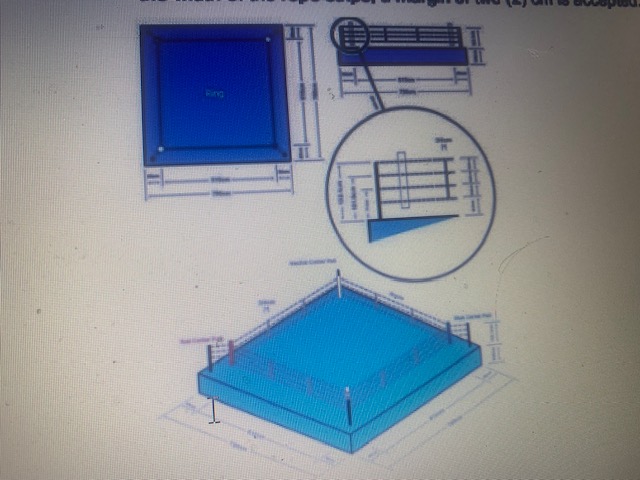 43.2.3.1. Para a altura total dos postes, distância entre as cordas, e na largura das tiras de corda, aceita-se uma margem de dois (2) cm.43.2.4. Plataforma e almofadas de canto43.2.4.1. A plataforma deve ser construída de forma segura, nivelada e livre de qualquer obstruindo a projeção. Deve ser equipado com quatro (4) postes de canto com quatro (4) almofadas de canto para evitar lesões aos Boxeadores. O as almofadas de canto devem ser dispostas voltadas para o Técnico Delegue da seguinte forma:a) No canto esquerdo próximo – vermelhob) No canto esquerdo – brancoc) No canto direito – azuld) No canto próximo à direita – branco43.2.4.2. A plataforma deverá estar a cem (100) cm do solo.43.2.4.3. O comprimento e a largura da plataforma do ringue devem ser de 7,80m x 7,80m.43.2.5. Superfície do piso circular43.2.5.1. O piso deve ser coberto com feltro, borracha ou outro material adequado material aprovado que é de qualidade macia e elasticidade. Não deve ser menos de 1,5 cm e não mais de 2,0 cm.43.2.6. Lona43.2.6.1. A lona deverá cobrir toda a plataforma e deverá ser de material não escorregadio.43.2.6.2. A tela deve ser azul, pantone 299, salvo aprovação em contrário pelo IBA.43.2.7. Cordas43.2.7.1. As cordas devem ser cobertas por um forro grosso.43.2.7.2. O anel deve incluir quatro (4) cordas separadas em cada lado do postes de canto. Devem ter 4cm de espessura, sem considerar a cobrir.43.2.7.3. As alturas das quatro (4) cordas deverão ser de 40 (quarenta) cm, setenta (70) cm, cem (100) cm e cento e trinta (130) cm da lona.43.2.7.4. Especificações do separador de cordaa) As quatro (4) cordas devem ser unidas em cada lado do ringue, em intervalos iguais, por dois (2)  pedaços de material (próximo ao textura da tela) de 3 a 4 cm de largura. As duas (2) peças devem não deslize ao longo da corda.43.2.7.5. A tensão de cada seção das duas cordas superiores deve ser forte, a tensão dos dois inferiores não deve ser muito forte. Contudo, em qualquer caso, o Árbitro e/ou o Delegado Técnico têm o direito de pedir ao LOC para ajustar a tensão, se necessário.43.2.8. Escadaria43.2.8.1. O ringue deverá ser dotado de três (3) lances de escadas, sendo cada um com três (3) etapas.43.2.8.2. Dois (2) conjuntos de escadas em cantos opostos para uso do Boxers e Segundos, e um (1) lance de escadas no canto neutro para uso do Árbitro e do Médico do Ringue.44. ACESSÓRIOS DE RINGSIDE44.1. Os seguintes acessórios ao lado do ringue são necessários para todas as lutas e devem ser fornecidos pelo os organizadores o mais tardar dois (2) dias antes do horário de início da Competição por ringue:44.1.1. Gongo.44.1.2. Dois (2) recipientes de plástico que podem ser usados para cuspir.44.1.3. Cadeiras e mesas para o Delegado Técnico e Delegados Técnicos Adjuntos (em competições IBA), médicos de ringue, cronometrista e operador de gongo, Locutor Oficial, Operador Gráfico de TV e Juízes.44.1.4. As tabelas dos Juízes devem ser padronizadas para todas as Competições da IBA44.1.4.1. Forma – Quadrada44.1.4.2. Largura – 70 cm x 70 cm44.1.4.3. Altura – 80 cm44.1.4.4. Drape Color – uma cor sólida que combina com a marca da Competição, caso contrário – branco.44.1.5. Um (1) cronômetro eletrônico que atenda aos requisitos da IBA Sistema de pontuação e um  cronômetro manual como backup.44.1.6. Um (1) Sistema de Pontuação IBA.44.1.7. Um (1) microfone conectado ao sistema de alto-falantes.44.1.8. Suprimentos de primeiros socorros conforme exigido de acordo com as Regras Médicas da IBA.44.1.9. Um pequeno saco plástico não transparente colocado nos dois cantos neutros externos do ringue.44.1.10. Três (3) cadeiras para os Segundos em cada canto com área claramente indicada fronteiras.44.1.11. Uma (1) maca.44.1.12. Esfregões ou toalhas para limpar o anel.45. LUVAS45.1. Os Boxeadores deverão usar luvas vermelhas ou azuis, conforme o respectivo canto do Boxeador, ou especificado de outra forma pela IBA (por exemplo, o uso do branco para eventos exclusivos como WBT ou WCH).45.2. Os boxeadores devem calçar luvas antes de entrar no ringue.45.3. As luvas devem ser retiradas imediatamente após o término do combate e antes da decisão ser tomada e anunciada.45.4. O acolchoamento das luvas não deve ser deslocado ou quebrado.45,5. Somente luvas limpas e utilizáveis devem ser usadas. Todas as luvas devem ser limpas com Hipoclorito de sódio a 10% antes de serem usados novamente.45.6. Nas competições IBA Elite e Juvenis Masculinos:45.6.1. Luvas de dez (10) onças devem ser usadas para a categoria de Peso Mínimo (46-48kg) para a categoria meio-médio (67kg).45.6.2. Luvas de doze (12) onças devem ser usadas para peso médio leve (71kg) categoria para categoria Super Pesado (92+ kg).45,7. Nas competições IBA Elite e Juvenis Femininas:45.7.1. Luvas de dez (10) onças devem ser usadas em todas as categorias de peso.45.7.2. Luvas de dez (10) onças devem ser usadas para todos os pesos em idade escolar (meninos, meninas)categorias.45,8. Especificações da luva45.8.1. As luvas devem pesar 284 gramas (aproximadamente 10 onças) e 340 gramas (aproximadamente 12onças), com uma tolerância de cinco por cento (5%) para cima ou para baixo, dos quais oparte de couro não deve pesar mais da metade do peso total, e a porção de enchimento não inferior a metade do peso total. A margem de cinco por cento (5%) também se aplicaria para baixo e para cima, respectivamente.45.8.2. Somente luvas com sistemas de fechamento de velcro serão aprovadas para todos as competições  IBACompetições.45.8.3. Em todas as Competições da IBA, o sistema de fechamento das luvas deverá ser coberto por luvas e fita adesiva com no máximo uma camada ao redor do pulso das luvas para evitar qualquer corte ou laceração para o oponente.45.8.3.1. A fita de luva deve ser adquirida em um Equipamento Oficial da IBA Licenciado.45.8.3.2. A fita da luva deve ter cinco (5) cm de largura.45.8.4. A parte de couro das luvas deve ser feita de material de alta qualidade, como:45.8.4.1. Couro de vaca45.8.4.2. Couro grau A45.8.4.3. Outros de qualidade equivalente sujeitos à aprovação do IBA.45.8.5. O polegar deve ser fixado ao corpo principal das luvas pela parte superior e com folga máxima de 10 (dez) milímetros.45.8.6. A identificação da Competição ou o logotipo do fabricante poderão ser impressos epode ser exibido nos seguintes posicionamentos e medidas:45.8.6.1. Máximo de cinquenta (50) cm2 na parte frontal superior de cada luva.45.8.7. O logotipo oficial do fabricante pode ser impresso e exibido no seguinte posicionamento e medidas:45.8.7.1. Máximo de vinte e quatro (24) cm2 no polegar de cada luva.45.8.8. Qualquer outra forma de publicidade é proibida, incluindo e não se limitando a imagens figurativaslogotipo, marca de design, script e nome do fabricante, etc.45.8.9. A marca IBA deve ser colocada na parte interna das luvas.45.8.10. Especificações detalhadas das luvas podem ser encontradas no Apêndice 11 destas regras.46. PROTETOR DE CABEÇA46.1. Nas competições IBA Elite Masculina e Feminina, protetores de cabeça não são permitidos.46.1.1. Se um Boxeador não estiver usando protetores de cabeça e tiver cabelos abaixo da decote, rede de cabelo ou qualquer outro item deve ser usado para controlar o cabelo. O Os segundos devem garantir que o cabelo esteja preso de maneira adequada.46.1.2. Como medida transitória, as Mulheres usarão protetores de cabeça em Competições de Elite até 1 de junho de 2024, permitindo assim um período de 3 meses durante o qual o a mudança de condições pode ser gerenciada dentro do ambiente de treinamento. Para todos Competições IBA em vigor antes da data correspondente de 1º de junho de 2024, protetores de cabeça devem ser usados de acordo. Como observado acima na primeira linha deste parágrafo, e reiterar, a obrigação das mulheres de não usarem protetores de cabeça será totalmente implementado com efeitos a partir de 1 de junho de 2024.46.2. Em todas as outras Competições, o Boxeador deverá usar um protetor de cabeça vermelho ou azul, conforme respectivo canto do boxeador.46.3. Cabelo comprido não deve limitar a visão de um boxeador e deve ser amarrado de maneira  dequada.46.4. Não há restrição quanto ao comprimento do cabelo.46,5. Um Boxeador deve colocar um protetor de cabeça somente após entrar no ringue.46,6. Um protetor de cabeça deve ser retirado imediatamente após o término do combate e antes do decisão é anunciada. Rede de cabelo ou qualquer outro item usado para controlar o cabelo pode ser guardado.46,7. Todos os protetores de cabeça devem ser limpos com hipoclorito de sódio a dez por cento (10%) antes eles são usados novamente.46,8. Especificações do protetor de cabeça46.8.1. Um protetor de cabeça deve pesar no máximo quatrocentos e cinquenta (450) gramas (aproximadamente 16 onças).46.8.2. Nas Competições IBA, os protetores de cabeça devem vir em quatro (4) tamanhos obrigatórios(S=Pequeno, M=Médio, G=Grande, GG Extra Grande).46.8.3. Apenas um protetor de cabeça com sistemas de fechamento de velcro é aprovado para todos as competições IBA46.8.4. As medidas do protetor de cabeça devem respeitar a dimensão conforme descrito no Apêndice 12 destas regras.46.8.5. O acolchoamento dos protetores de cabeça deve respeitar uma espessura mínima de 2 a 3 cm.46.8.6. A parte de couro do protetor de cabeça deve ser feita de couro de alta qualidade como:46.8.6.1. Couro de vaca46.8.6.2. Couro grau A46.8.6.3. Outros de qualidade equivalente sujeitos à aprovação do IBA.46.8.7. A identificação da Competição ou o logotipo do fabricante poderão ser impressos e pode ser exibido nos seguintes posicionamentos e medidas:46.8.7.1. Máximo 50 (cinquenta) cm2 na parte frontal do protetor de cabeça.46.8.8. O logotipo oficial do fabricante pode ser impresso e exibido no seguinte posicionamento e medidas:46.8.8.1. Máximo 40 (quarenta) cm2 na parte traseira do protetor de cabeça.46.8.9. Qualquer outra forma de publicidade é proibida, incluindo e não se limitando a imagens figurativas logotipo, marca de design, script, nome do fabricante, etc.46.8.10. A marca IBA deve ser colocada na parte interna do protetor de cabeça.46.8.11. Especificações detalhadas do protetor de cabeça podem ser encontradas no Apêndice 12 destesregras.47. BANDAGENS, BANDAGENS PROFISSIONAIS, BANDAGENS REUTILIZÁVEIS EOUTRO EQUIPAMENTO47.1. Uso de bandagens47.1.1. Nas Competições da IBA, exceto nas Competições de Elite, as bandagens de velcro deverão serusado.47.1.2. Os curativos são distribuídos na mesa do equipamento pelo  Gerente de Equipamento47.1.3. As bandagens de cada Boxeador deverão ser conferidas e marcadas pelo Equipamento Gerente na mesa de verificação de equipamentos.47.1.4. As bandagens não devem ter mais de 4,5 m (14,76 pés) e não devem ser menores que2,5 m (8,2 pés). As bandagens devem ter 5,7 cm (2 1⁄4 polegadas) de largura.47.1.5. As bandagens devem ser confeccionadas em material elástico de algodão com fecho de velcro.47.1.6. É proibido o uso de qualquer substância nos curativos.47.2. Uso de bandagens profissionais47.2.1. Em Competições Elite e qualquer outro evento decidido pela IBA, o uso de bandagens manuais profissionais ou bandagens reutilizáveis (ou seja: 46.3) devem ser obrigatório.47.2.2. Os materiais fornecidos para bandagens profissionais para cada Boxeador deverão ser do seguinte modo:47.2.2.1. Atadura de gaze: dois (2) rolos de gaze de 5 cm x 15 m (1 rolo de gaze para cada mão)47.2.2.2. Dois (2) rolos de gaze de 5 cm x 10 m (1 rolo para criar uma almofada nos nós dos dedospara cada mão)47.2.2.3. Fita de Óxido de Zinco: 2 rolos de 2,5 cm x 13 m47.2.2.4. Um (1) rolo de 1,25 cm x 13 m para entre os dedos47.2.3. Todos os equipamentos deverão ter marca clara e a embalagem incluirá especificações e instruções relevantes.47.2.4. Nas Competições Elite da IBA, um Boxeador deverá aplicar as bandagens de gaze fornecidas e prenda as mãos como quiser, desde que os nós dos dedos estejamnão coberto pela fita de óxido de zinco.47.2.5. O uso de qualquer substância ou objeto na Gaze e/ou Fita de Óxido de Zinco éEntrada.47.3. Bandagens de mão reutilizáveis podem ser usadas em qualquer competição e um par de andagens de mão reutilizáveis. As bandagens só serão usadas em no máximo seis combates oficiais.48. SENSORES DE BOXE48.1. Em todas as competições de propriedade e sancionadas pela IBA, os sensores de boxe fabricados pelao fornecedor/parceiro de dados oficiais da IBA poderá ser usado para coletar Dados/métricas de competição e boxe.48.2. Os sensores deverão ser inseridos nas luvas de competição ou nas bandagens dependendo da marca oficial de luvas utilizadas durante a Competição.49. UNIFORME E EQUIPAMENTOS DE COMPETIÇÃO DE ATLETAS49.1. Em todas as Competições da IBA, um Boxeador deve usar um uniforme que esteja em  conformidade com a Regra 48 daestas regras e as Diretrizes do Fabricante: Uniforme Oficial de Boxeador da IBA.49.2. O Delegado Técnico da Competição ou um Oficial Técnico que recebeuautoridade de um Delegado Técnico determina os uniformes permitidos no  FOP em de acordo com as Regras Técnicas e de Competição da IBA.49.3. Coletes, shorts/saias e roupões49.3.1. Homens e meninos boxeadores devem usar colete e shorts.49.3.2. Mulheres e boxeadoras devem usar colete e shorts ou saia.49.3.3. O comprimento do short não deve ser menor que o meio da coxa, não pode cobrir a joelho e não deve ser usado acima da linha da cintura.49.3.4. O colete e o short/saia poderão ser nas respectivas cores nacionais do Boxeador ou na cor vermelha ou azul de acordo com a respectiva alocação de canto do Boxeador.49.3.5. Os Boxeadores de Elite podem usar um manto por cima do uniforme no caminho para o ringue, eo manto pode ser nas respectivas cores nacionais do Boxeador ou em vermelho ou azul cor de acordo com a respectiva alocação de canto do Boxeador.49.3.5.1. O manto deverá ser do mesmo material do uniforme.49.3.6. Para evitar dúvidas, se o uniforme e/ou manto for vermelho ou azul, uma cor sólida vermelha ou azul deve ser usada e deve ser uma das seguintes:49.3.6.1. Vermelho: Pantone 185, 199 ou 48549.3.6.2. Azul: Pantone 286, 293 ou 66149.3.7. Um Boxeador não pode ter fita adesiva, de qualquer forma, em seu uniforme.49.3.8. A linha da cintura deve ser claramente identificada por uma cor contrastante com a short/saia e colete e devem ter de 6 a 10cm de largura.49.3.8.1. A linha da cintura é uma linha imaginária do umbigo até o topo da quadris e não deve cobrir o umbigo.49,4. Calçados e meias49.4.1. Um boxeador deve boxear com calçados apropriados para o boxe, como sapatos ou botas leves (sem pontas ou saltos).49.4.2. Um boxeador pode usar meias, mas elas não devem ultrapassar o joelho.49,5. Protetor de gengiva49.5.1. Um boxeador deve usar protetor bucal durante cada luta.49.5.2. Nenhum protetor bucal vermelho ou parcialmente vermelho pode ser usado.49.5.3. Um boxeador nunca deve usar um protetor gengival emprestado.49.5.4. A proteção gengival deve caber de maneira exata e confortável. 49,6. Protetores genital49.6.1. Os boxeadores masculinos e masculinos devem usar protetor de copa durante o combate e podem além disso, use uma cinta atlética.49.6.1.1. O protetor do copo não deve cobrir nenhuma parte da área alvo.49.6.1.2. O protetor do copo não deve ter partes metálicas, exceto se houver fixação na parte de trás do Boxer.49.6.2. Mulheres e boxeadoras podem usar protetor de mama e/ou protetor de copo durante uma luta.49.6.2.1. O protector mamário deve limitar-se aos contornos naturais do a mama, de modo a não fornecer proteção extra ao entornoestruturas. Não pode proteger nenhuma área alvo do corpo, incluindo o esterno.49.6.2.2. Os protetores de peito e copa não devem ter partes metálicas, exceto se há um fecho na parte de trás do Boxer.49,7. Hijab49.7.1. Mulheres e boxeadoras podem usar um Hijab esportivo preto justo.49.7.1.1. O Hijab pode incluir os seguintes elementos:a) Camisa de manga comprida sob o colete de competição; b) Meia-calça justa sob o short de competição ou saia;c) Lenço esportivo Hijab. O lenço deve caber sem causar qualquer impacto visual ou impedimento físico ao boxeador ou seu oponente. Oo lenço deve caber de forma a não se mover durante a luta. Qualquermovimento constante pode ser considerado uma violação ao regras, o que por sua vez levará a uma advertência, aviso potencial e poderá levar à desqualificação.49.7.1.2. O uso do Hijab no Campo de Jogo não interferirá na visão do árbitro e dos juízes, ou potencialmente causar quaisquer lesões ou cortes, ou dar quaisquer vantagens competitivas injustas.49.7.1.3. Nenhuma identificação da Associação Membro e nenhuma outra elementos como marcas, insígnias, declarações ou slogans serão exibido no Hijab, meia-calça ou mangas.49.7.1.4. O traje hijab deve ser apresentado e aprovado durante o EsporteVerificação de entradas.49,8. Não haverá quaisquer manifestações, símbolos ou padrões que contenham conteúdo político, propaganda religiosa e racial e de itens da lista de substâncias proibidas da WADA, e mensagens contra o Código Disciplinar e de Ética da IBA visíveis no corpo do Boxeador ou vestuário, incluindo uniforme, calçado, meias, tatuagem permanente ou temporária no corpo, etc49,9. Um diagrama uniforme pode ser encontrado no Apêndice 14 destas regras.49.10. Especificações de identificação49.10.1. Em todas as competições multiesportivas sancionadas pela IBA, as delegações das equipes devem seguir as especificações de identificação do LOC Multiesportivo.49.10.2. Bandeira nacional.49.10.2.1. A bandeira do país da Federação Nacional poderá ser hasteada apenas uma vez no colete, uma vez no roupão e uma vez no short e/ou saia.49.10.2.2. A bandeira não deve conter identificação do fabricante, patrocinador publicidade, recursos de design ou outros elementos.49.10.2.3. A bandeira poderá ser impressa, bordada ou costurada como distintivo.49.10.2.4. Não há restrições quanto ao formato da bandeira, mas as seguintes devem ser observadas medidas e posicionamento no item:a) Colete e roupão: Máximo 50 (cinquenta) cm2, frente do colete e manto, sobre o coração.b) Shorts/saia: Máximo 50 (cinquenta) cm2, frente da perna esquerda.49.10.3. Logotipo do fabricante49.10.3.1. A identificação do fabricante poderá ser exibida apenas uma vez nocada um dos seguintes:um coleteb) Mantoc) Shorts e/ou saiad) Cada meiae) Cada peça de calçadof) Cada item de equipamento de proteçãog) Bolsa do segundo49.10.3.2. A identificação do fabricante poderá ser impressa, bordada ou costurado no colete, roupão, bermuda/saia, meias e calçados e deve não interferir nos demais elementos que identificam o Federação (por exemplo, bandeira).49.10.3.3. As seguintes grandezas, posicionamentos e medidas devem ser observado:a) Colete e roupão: Máximo 30 (trinta) cm2, frente do colete e manto, na altura do coração e no lado oposto do bandeira nacional;b) Shorts/saia: Máximo 30 (trinta) cm2, frente da perna direita;c) Meias: Máximo de 10 (dez) cm2 por meia;d) Calçados: aqueles geralmente utilizados em produtos vendidos no varejo negociar durante o período de 6 meses anteriores ao IBAConcorrência;e) Equipamentos de proteção: Máximo de 6 (seis) cm2 por item;f) Saco: não superior a dez por cento (10%) da área de superfície do o item, no tamanho máximo de 60 (sessenta) cm2;49.10.4. Abreviatura Nacional da Federação Nacional (NANF) (agora obrigatória para Eventos de propriedade da IBA)49.10.4.1. O NANF é a abreviatura do País da Federação Nacional nome, portanto, composto por 3 (três) letras maiúsculas. O NOC deve estar em letras em inglês.49.10.4.2. Só poderá ser exibido uma vez nas costas do colete e do manto.49.10.4.3. As letras não devem ultrapassar 10 (dez) cm de altura e 20 (vinte) cm de comprimento.49.10.4.4. As letras devem ser na cor branca contrastando com a(s) cor(es) do  colete e o manto. Observe que tanto os atuais Jogos Olímpicos quanto os MundiaisO campeão pode aplicar seu NANF na cor dourada para todas competições; uma vez que o Boxeador não seja mais o atual campeão, o a cor deve reverter conforme descrito acima para branco.49.10.4.5. As letras poderão ser impressas, bordadas ou costuradas como distintivo.49.10.4.6. A NANF não deve interferir nos demais elementos do uniforme que identificam o Boxeador (por exemplo, nome do Boxeador).49.10.5. Nome do boxeador (agora obrigatório para eventos de propriedade da IBA)49.10.5.1. Cada Boxeador deverá ser identificado apenas pelo sobrenome (“Nome”) na parte de trás do colete.49.10.5.2. O Nome deverá ser idêntico ao indicado no passaporte.49.10.5.3. O Nome deverá ser posicionado na parte superior do verso do colete sob o NANF.49.10.5.4. As letras não deverão ultrapassar 5 (cinco) cm de altura e 20 (vinte) cm de largura.49.10.5.5. As letras devem ser na cor branca contrastando com a(s) cor(es) do o colete. Observe que tanto o atual campeão olímpico quanto o mundial pode aplicar seu nome na cor dourada em todas as competições; uma vez o Boxer não é mais o atual campeão, a cor deve voltar a ser descrito acima para branco.49.10.5.6. As letras poderão ser impressas, bordadas ou costuradas como distintivo.49.10.5.7. As letras não devem interferir nos demais elementos do uniforme que identificam o Boxer (por exemplo, NANF).49.10.5.8. O nome não pode conter qualquer identificação do fabricante, patrocinador publicidade, recursos de design ou quaisquer outros elementos.49.10.5.9. Caso o Boxeador não traga seu Nome impresso no colete pelo respectivo combate conforme indicado acima, o LOC irá imprimi-lo no local antes da luta cobrando uma quantia de cinco dólares americanos (US$ 5) que serão pagos antes da luta.49.10.6. Publicidade dos patrocinadores da Federação Nacional49.10.6.1.Toda forma de publicidade para patrocinadores ou terceiros de interesses políticos, declarações religiosas ou pessoais ou outras classes proibidas, como álcool (exceto cerveja e vinho), tabaco, cassino, jogos de azar e apostas são proibidas em todos os itens do kit dentro da CompetiçãoLocal.49.10.6.2. A publicidade do patrocinador da Federação Nacional pode ser impressa, bordado ou costurado no colete e não deve interferir nos outros elementos que identificam a Federação Nacional (por exemplo, a bandeira). As seguintes grandezas, posicionamentos e medidas devem ser observado:a) Colete: Máximo de cento e cinquenta (150) cm2 uma vez na frente do colete abaixo da área do peito.50. UNIFORME DE COMPETIÇÃO OFICIAL50.1. Árbitros e Juízes devem usar apenas o traje oficial da IBA para Árbitros e Juízes.50.1.1. Camisa branca de manga curta com colarinho abotoado (manga longa aceitável emcasos excepcionais)50.1.2. Gravata borboleta preta50.1.3. Distintivo IBA R&J afixado no lado esquerdo (sobre o coração) da camisa50.1.4. Calça preta (sem jeans)50.1.5. Calçado desportivo preto sem salto50.2. Os árbitros podem usar luvas cirúrgicas ao arbitrar.50.3. Delegados Técnicos e ITOs devem vestir trajes de negócios rigorosos, a menos que sejam fornecidos comum uniforme aprovado pela IBA.APÊNDICE 1: PROCEDIMENTO DE MUDANÇA DE NACIONALIDADE ESPORTIVAPara iniciar o processo de mudança da nacionalidade esportiva de um boxeador, a sede do IBA precisareceber da Nova Federação Nacional do Boxeador os documentos obrigatórios listados abaixo:Documento 1 – Pedido oficial de mudança de nacionalidade desportiva. O documento pode ser encontrado emApêndice 2 destas regras.Documento 2 – Cópia do passaporte original do Boxeador, correspondente à nacionalidade dispensadapelo Boxeador.Documento 3 – Cópia do novo passaporte dos Boxeadores, correspondente ao país de origem dos Boxeadoresnova Federação Nacional.Documento 4 – Nova carta de confirmação da Federação Nacional concordando com a mudança de esportenacionalidade.Documento 5 – Carta de confirmação da ex-Federação concordando com a mudança de esportenacionalidade.Se o Boxeador tiver menos de dezoito (18) anos no momento da apresentação do pedido de mudançasua nacionalidade esportiva, os documentos deverão ser assinados tanto pelo Boxeador quanto por seu representante legal guardião. Além disso, o responsável legal que assina os documentos deverá fornecer cópia do seu Passaporte.APÊNDICE 2: FORMULÁRIO DE PEDIDO DE MUDANÇA DE NACIONALIDADE ESPORTIVAMudança de Nacionalidade Desportiva - Formulário de Candidatura.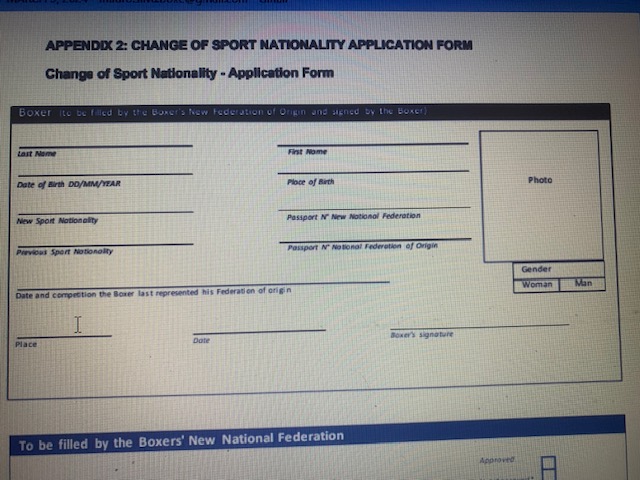 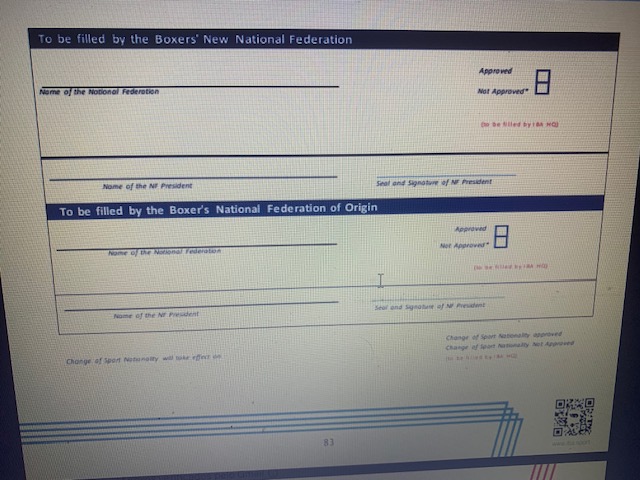 APÊNDICE 3: DIAGRAMAS DE DISTRIBUIÇÃO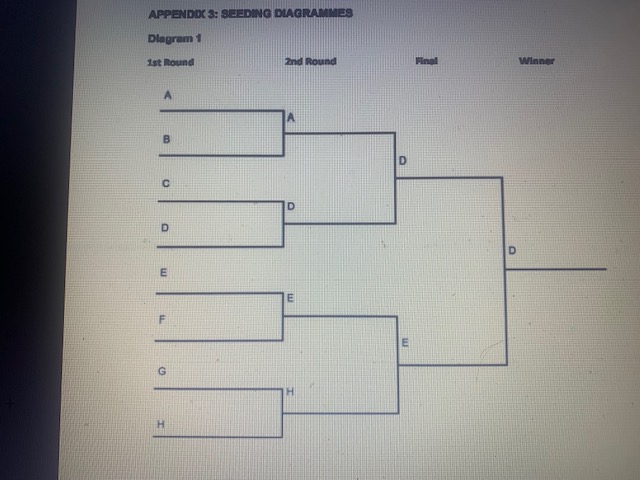 Diagrama 2 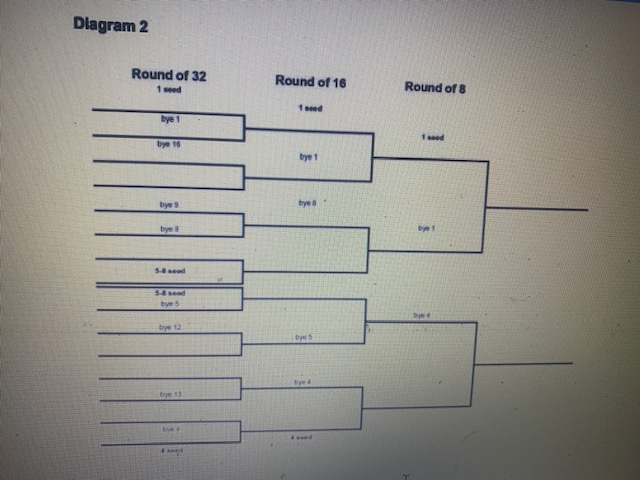 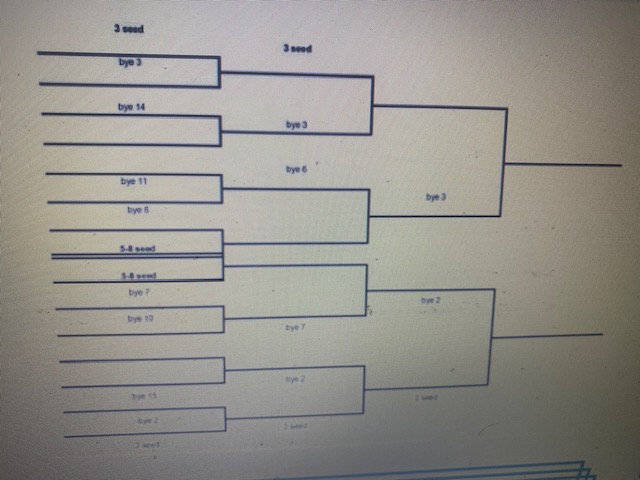 Diagrama 3 Parte de cima Rodada 64     rodada 32   rodada 16   rodada 08 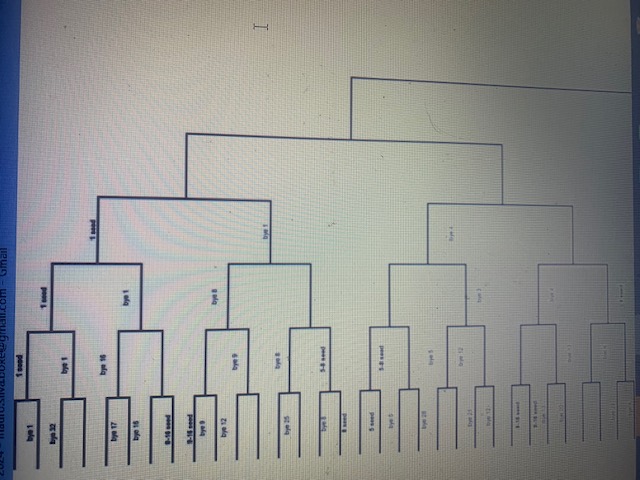 Diagrama 3 (parte inferior)Rodada 64      rodada 32   rodada 16   rodada 8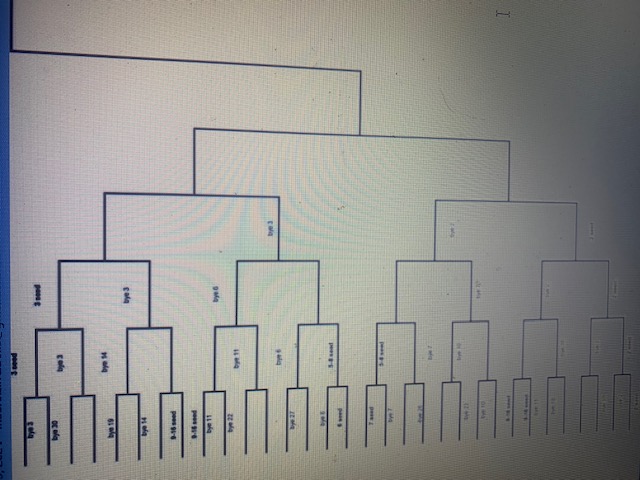 APÊNDICE 4: CÓDIGO DE CONDUTA DA IBACódigo de CondutaMantendo nossos protocolos de melhoria contínua e governança, o IBA solicita seu total acordo em sua qualidade de Oficial de Competição de Boxe, Oficial de Equipe, Atleta ou Delegado de Boxe, ao seguinte  codigo de Conduta, que será aplicado durante deste evento de campeonato, diretamente sob autoridade do IBA.Integridade1.0 Garantirei que minha conduta não possa de forma alguma manchar a reputação doesporte de boxe ou IBA.1.1 Em todos os casos, respeitarei todos os regulamentos do evento definidos pela IBA e pelo LOC para este evento do campeonato.1.2 Não serei conivente ou colaborarei com qualquer parte violando qualquer técnica ou por meio deste regras do esporte ou o Código Disciplinar e de Ética da IBA.1.3 Devo sempre me comportar de maneira profissional, respeitando a organização, o Delegado Técnico nomeado, todos os oficiais e competidores do evento. Isso inclui aqueles que apoiam o LOC.1.4 Não irei, em nenhuma circunstância, direta ou indiretamente, solicitar, aceitar ou oferecer qualquer forma de remuneração ou comissão, nem qualquer benefício, serviço ou presente oculto de qualquer natureza que possa ser considerado suborno ou influência indevida.1.5 Não apostarei em nenhuma parte da competição de boxe, lutas ou qualquer coisa que possa concluir a decisão de um concurso; nem compartilharei informações privilegiadas a qualquer momento e em qualquer circunstância.Obrigações de relatórios2.0 Devo, imediatamente após o recebimento, relatar quaisquer abordagens ou ofertas, como aquelas descrito nos parágrafos 1.4/1.5, diretamente ao Delegado Técnico ou à IBA pessoal nomeado. A comunicação direta também pode ser feita para o seguinte endereço de e-mail integridade@iba.sport ou usando o formulário dedicado no site oficial da IBA.Assédio3. Não participarei de qualquer forma de assédio ou abuso, seja físico, profissional ou sexual, e causar ou instigar quaisquer lesões físicas ou mentais fora do concorrência. A este respeito, estou ciente da Política Ante assédio da IBA.3.1 Não discriminarei ninguém com base em raça, cor, religião, sexo, idade, origem nacional, deficiência ou orientação sexual. Responsabilidades dos Oficiais da Competição de Boxe4.0 Qualquer informação considerada confidencial que eu possa receber do IBA ou que possa aprender no curso das minhas funções como Oficial de Competição de Boxe, deve permanecer totalmente confidencial e deve não ser divulgado.4.1 Não terei intimidade nem entrarei em qualquer relacionamento com oficiais, boxeadores e/ou treinadores e segundos e/ou outros membros da delegação da equipe. Eu não vou me comportar qualquer forma que possa pôr em dúvida a minha imparcialidade como Oficial de Competição de Boxe.4.2 Caso eu tenha algum tipo de relacionamento com oficiais, boxeadores e/ou treinadorese segundos e/ou outros membros da delegação da equipe, devo divulgar imediatamente este relacionamento(s) com o IBA por escrito em integridade@iba.sport. Aceito antecipadamente que devido a este(s) relacionamento(s), poderei não ter permissão para continuar participando da competição.4.3 Cumprirei as minhas funções ao mais alto nível. Jamais tomarei decisões tendenciosas que afetem no decorrer do resultado da competição.4.4 Não comunicarei com ninguém sobre qualquer assunto relacionado ao evento dentro do local de competição e/ou qualquer outro local durante toda a duração do Campeonato e pós-evento, especialmente para pessoas do meu próprio país, como Membros Nacional  da Federação, membros do Conselho, a mídia, o público. não vou comentar sobre qualquer assunto relacionado à competição nas redes sociais durante ou após o evento, nem devo exibir quaisquer fotografias durante o Campeonato que possam causar qualquer tipo de conflito ou comentário indevido.4.5 Chegarei pontualmente em todas as tarefas de competição designadas a mim.4.6 Estarei disponível para participar de qualquer reunião de oficiais da Competição de Boxe em ou antes nos respectivos dias de competição.4.7 Cumprirei todas as funções que me forem atribuídas pelo Delegado Técnico com o devido diligência.4.8 Não usarei nem transportarei nenhum dispositivo de comunicação eletrônica, incluindo, mas não se limitando para um telefone celular, um laptop e um tablet, dentro do local da competição. excepcionalmente, os Avaliadores e Observadores de R&J poderão utilizar laptops para realizar seus deveres oficiais. Os médicos de Ringue são a exceção com base nos requisitos de sua função.4.9 Manterei sempre uma aparência profissional ao desempenhar minhas funções como Oficial da competição de boxe.5. Não criticarei ou tentarei explicar chamadas ou decisões tomadas por qualquer Oficial da Competição de boxe, inclusive eu, a menos que solicitado pelo Delegado técnico.5.1 Não estarei sob a influência de álcool ou drogas, o que alterará meu julgamento, enquanto arbitrar ou participar de qualquer competição da IBA, incluindo todas as reuniões relacionadas, seminários, treinamento de atualização e tarefas de pesagem.5.2 Não fumarei no local da competição ou em qualquer área não designada como tal parafumar.Interpretação e Sanções6.0 Concordo em ficar vinculado a este Código de Conduta e ao Código Disciplinar e de Ética da IBA e a Política Ante assédio da IBA; Reconheço que qualquer violação deste código pode ser encaminhado ao Tribunal da BIIU e pode levar a medidas disciplinares e sanções tomadas contra mim.6.1 Também entendo que a qualquer momento durante uma suposta violação do Código de Conduta e/ou violação do Código Disciplinar e de Ética da IBA durante a competição, que o meu credenciamento poderá ser suspenso ou removido sem prejuízo durante a investigação está iniciado ou em andamento.APÊNDICE 5: MODELO DE CERTIFICADO MÉDICO                                                                    Médico APÊNDICE 6: FORMULÁRIO DE CONSENTIMENTO ANTIDOPINGFORMULÁRIO DE CONSENTIMENTOComo membro da [Federação Nacional] e/ou participante de um evento autorizado ou reconhecido pela [Federação Nacional ou Federação Internacional], declaro o seguinte:Reconheço que estou vinculado e confirmo que cumprirei todas as disposições do IBA Anti- Regras de Dopagem (conforme alteradas de tempos em tempos) e os Padrões Internacionais emitidos pela Organização Mundial Anti-Doping. Agência de Doping e publicado em seu site.Reconheço a autoridade da IBA [e de suas Federações Nacionais membros e/ou das Federações Nacionais Antidoping Organizações] sob as Regras Antidoping da IBA para fazer cumprir, gerenciar resultados e impor sanções de acordo com as Regras Antidopagem da IBA.Também reconheço e concordo que qualquer disputa decorrente de uma decisão tomada de acordo com as Regras Antidoping da IBA, após esgotamento do processo expressamente previsto nas Regras Antidoping da IBARegras Antidoping da IBA, poderão ser apeladas exclusivamente conforme previsto no Artigo 13 do Regulamento Antidoping da IBA.Regras para um órgão de apelação para arbitragem final e vinculativa, que no caso de Nível Atletas é o Tribunal Arbitral do Esporte (CAS).Reconheço e concordo que as decisões do órgão de apelação arbitral mencionado acima serão finais e executórias, e que não apresentarei qualquer reclamação, arbitragem, ação judicial ou litígio em outro tribunal ou tribunal.Li e compreendi a presente declaração.________________________ ___________________________________Nome impresso da data (sobrenome, nome)____________________________________________________________Data de Nascimento (Dia/Mês/Ano) Assinatura (Se menor, assinaturaAPÊNDICE 7: DECLARAÇÃO DE APTIDÃO À CAIXARESPONDA TODAS AS PERGUNTASVocê já esteve internado em hospital?                                                                                    Sim      NãoVocê fez tratamento médico para alguma coisa nos últimos 3 meses?                             Sim      NãoVocê já sofreu de algum dos seguintes?Algum distúrbio ou operação ocular (incluindo cirurgia ocular a laser)?                           Sim     NãoAlgum osso quebrado ou corte que necessitou de tratamento nos últimos 6 meses?    Sim     NãoEpilepsia ou qualquer outro tipo de ataque, desmaio, convulsão ou desmaio?                Sim     NãoComo você está hoje?Você está tomando algum medicamento agora?                                                                     Sim     NãoAtualmente você está com tosse, resfriado ou coriza?                                                           Sim     NãoVocê não se sentiu bem no último mês?                                                                                   Sim      NãoQuando você fez a última caixa?                                                                                                  Sim      NãoVocê se machucou naquela época?                                                                                             Sim      NãoApós sua última luta, você foi suspenso por algum motivo médico?                                     Sim     NãoVocê entende os riscos médicos específicos do boxe?                                                              Sim     Não Você deseja boxear hoje?                                                                                                               Sim     NãoSOMENTE MULHERES – você pode confirmar que não está grávida?                                     Sim     Não Mantenha este formulário ao lado do ringue para fazer anotações contemporâneas de informações médicas pré, intra e pós-luta, aspectos a serem transpostos como e quando apropriado.Espaço para fazer anotações contemporâneas ao lado do ringue durante a luta e no exame pós-luta as conclusões podem ser encontradas abaixo.PÊNDICE 8: DECLARAÇÃO DE NÃO GRAVIDEZ1. Declaração de Não Gravidez para Mulheres Boxeadoras com dezoito (18) anos ou maisData: ___________________________________________________________________________Lugar:___________________________________________________________________________Federação Nacional:________________________________________________________________Dados do passaporte do Boxeador:  ___________________________________________________Passaporte emitido por:_____________________________________________________________Data de nascimento do Boxeador:_____________________________________________________Eu,________________________________, (inserir nome do Boxeador) declaro que não estou grávida. Compreendo a seriedade desta declaração e aceito total responsabilidade por ela. No caso que isso posteriormente for demonstrado que a declaração é imprecisa ou falsa e eu sofrerei qualquer lesão ou dano relacionado durante a Competição, eu, em meu nome, meus herdeiros, executores e administradores, renuncio e libero toda e qualquer reclamação por danos que eu possa ter contra o IBA (incluindo seus funcionários e funcionários), os organizadores da Competição (incluindo o Comitê Organizador Local e/ou a Federação Anfitriã) e os proprietários do Local da Competição por tais lesões ou danos.Enviar feedbackPainéis lateraisHistóricoSalvasContribuirAssinatura do Boxeador _________________________2. Declaração de não gravidez para meninas boxeadoras com menos de dezoito (18) anosData: ___________________________________________________________________________Lugar:___________________________________________________________________________Federação Nacional: _______________________________________________________________Dados do passaporte do Boxeador:____________________________________________________Passaporte emitido por:_____________________________________________________________Data de nascimento do boxedor:    ____________________________________________________Dados do passaporte dos pais/responsáveis legais:________________________________________Passaporte emitido por: _____________________________________________________________Eu,_________________________________________________, um dos pais/responsável legal de,(inserir nome do Boxeador) declarar, em seu nome, que não está grávida. Compreendo a seriedade desta declaração e aceito total responsabilidade por ela. No caso que isso posteriormente se demonstre que a declaração é imprecisa ou falsa e,____________________________________________________(inserir nome do Boxeador) sofrer qualquer lesão ou dano relacionado durante a Competição, eu em nomede__________________________________________________(inserir nome do boxeador), seus herdeiros, executores e administradores, renunciam e exoneram toda e qualquer reclamação por danos que possa tem contra o IBA (incluindo seus dirigentes e funcionários), os organizadores da Competição (incluindo o Comitê Organizador Local e a Federação Anfitriã) e os proprietários do Local de Competição para tais ferimentos ou danos.Assinatura dos pais/responsáveis legais: ____________________________________________Reconhecido por Assinatura do Boxeador___________________________________________APÊNDICE 9: RETORNO GRADUADO AO BOXEGRTP por um período de suspensão de 30 dias.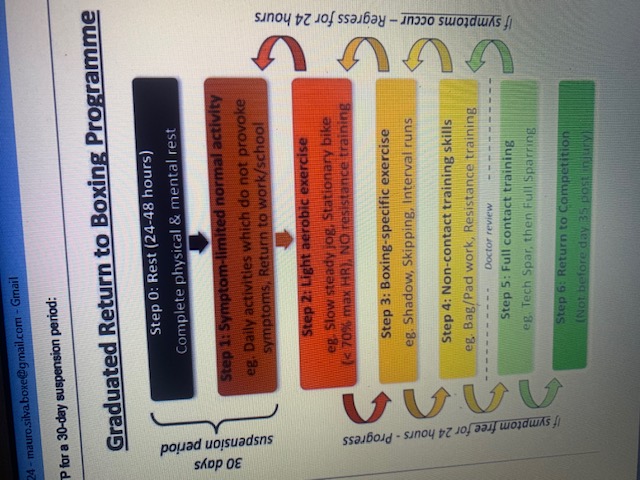 APÊNDICE 10: REQUISITOS DO LOCAL DE COMPETIÇÃO10.1. Instalações necessárias do local:10.1.1. Lounge para Árbitros e Juízes10.1.2. Lounge para Oficiais Técnicos Internacionais10.1.3. Sala de Reuniões para ITOs e Árbitros e Juízes10.1.4. Vestiários dos boxeadores10.1.5. Salas Antidoping10.1.6. Sala Médica (Sala Médica)10.1.7. Áreas de aquecimento dos boxeadores10.1.8. Armazenamento para equipamento de boxe10.1.9. Escritórios do IBA, Comitê Organizador Local, Delegado Técnico10.1.10. Sala de Mídia/Imprensa, Sala de Entrevistas/Conferência de Imprensa, Zona Mista emde acordo com as Diretrizes de Mídia/Imprensa da IBA10.1.11. Sala VIPAPÊNDICE 11: ESPECIFICAÇÕES DAS LUVA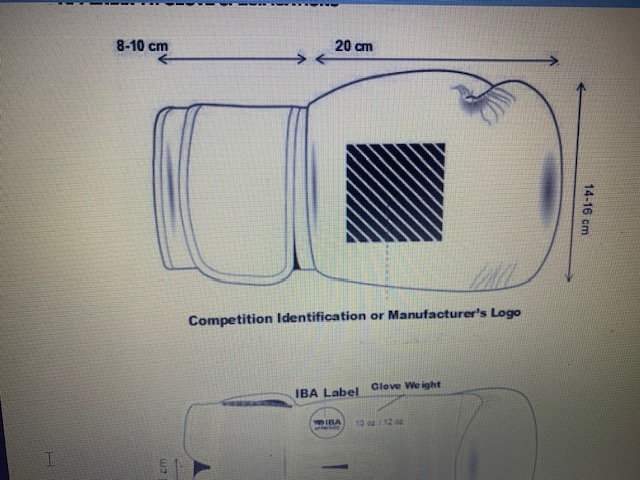 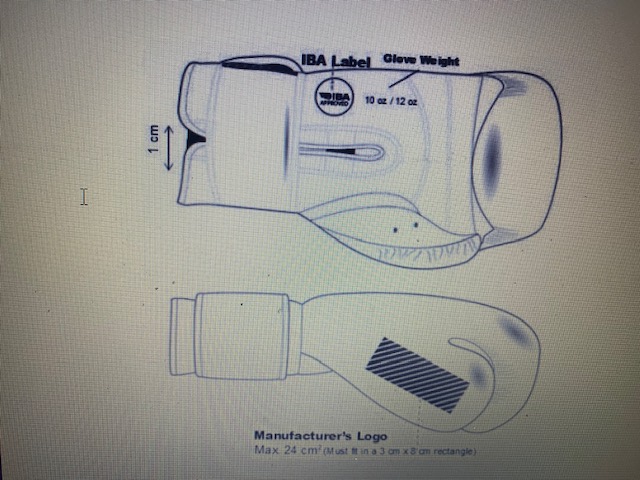 APÊNDICE 12: ESPECIFICAÇÕES DO PROTETOR DE CABEÇA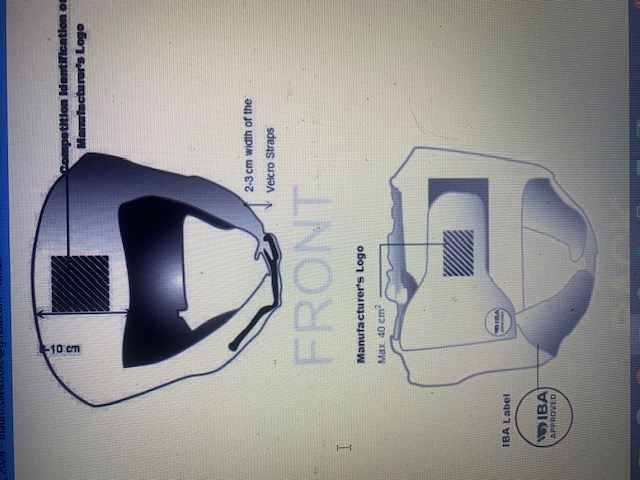 APPENDIX 13: UNIFORME DIAGRAMA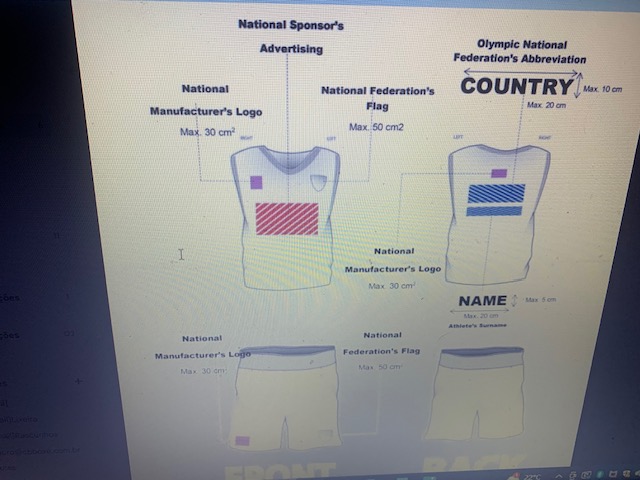 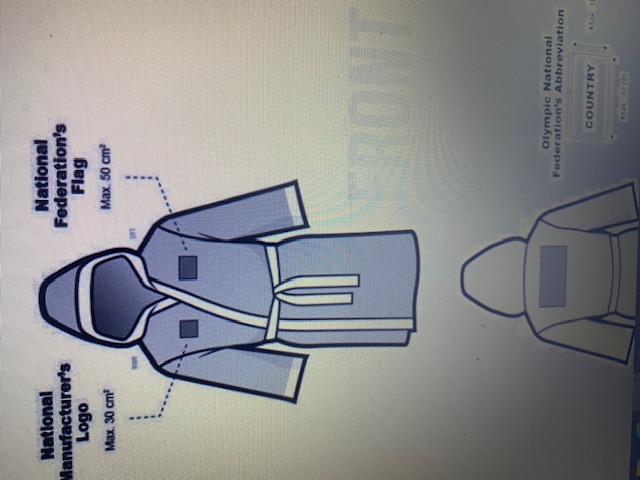 Corpo DiretivoCompetições Classificação IOC• Jogos Olímpicos• Jogos Olímpicos da Juventude• Eventos de qualificação olímpica(homem e mulher)• Qualificação Olímpica JuvenilEventos (homens e mulheres)       WorldDe propriedade mundial da IBAIBA NacionalFederações• Boxe Mundial de EliteCampeonatos (masculinos emulheres)• Boxe Mundial JuvenilCampeonatos (masculinos e Mulheres Boxe Mundial JúniorCampeonatos (masculino efêminino)• Tour Mundial de Boxe (masculinoe mulheres) Elite ContinentalCampeonatos (masculinos emulheres)• Juventude ContinentalCampeonatos (masculinos emulheres)• Campeonatos Juvenis queatuar como qualificador para IBA-eventos próprios (homens emulheres)• Sub 22 ContinentalCampeonatos (masculinos emulheres)• Júnior ContinentalCampeonatos (meninos egarotas)• Menores de 14 anos continentaisCampeonatos (meninos egarotas)IBA Continental-sancionadoOrganizadores doMulti-desportivoEventos• Poliesportivo ContinentalEventos (Jogos Europeus,Jogos Asiáticos, PanJogos Americanos, PacíficoJogos, Jogos All-Africanos)• Poliesportivo Não ContinentalEventos (ComunidadeJogos)• Campeonatos Nacionais(Elite e Jovens homens emulheres)• Torneios Internacionais(para incluir correspondências duplas)  WorldContinental IBA SancionadoBoxeadores masculino Elite  Juvenil Boxeadores masculino Elite  Juvenil Boxeadores masculino Elite  Juvenil Boxeadores masculino Elite  Juvenil IBAIBAIBAIBA#Categoria de pesominimoKg1Peso minimo46482Peso mosca48513Peso galo51544Peso pena54575Leve57606Meio medio ligeiro6063,57Meio medio63,5678Médio ligeiro67719Peso médio717510Peso pesado leve758011Peso cruzador808612Peso pesado869213Super pesado92OlimpicoOlimpicoOlimpicoOlimpico#Categoria de pesoOverKg1Peso mosca46512Peso pena51573Meio-médio ligeiro5763,54Peso médio ligeiro63,5715Peso-pesado leve71806Peso pesado80927Super pesado92Número de entradas na Categoria de peso	Número de distribuição de boxeadores1 a 304 a 8Até 29 a 16Até 4Maiores de 17 anosAté 8EventosAmostra, coleção e autoridade Autoridade de teste Resultado, Gerenciamento Autoridade Aiba Eventos                 Aiba decideAiba Aiba Evento WBTAiba decideAiba Aiba Evento da ConfederaçãoAiba decideAiba Aiba Evento multiesportivoEvento multiesportivoOrganizandoComitê decideMultiesportivosOrganizandoComitêNADO/MultiesportivoOrganização de eventosComitê e IBAEvento Internacionalnão organizado pelo IBAOrganização LocalComitê decide IBA IBAIBA IBAEventos1º2º3º5º7º1/16º1/32ºParticipaçãoJogos Olímpicos20001700130010006003001000Campeonato Mundial 20001700130010006003001000Continental 1200900700400300150500Continental jogos multi esportivos 1200900700400300150500Cinturão Dourado 90070050025015080300Cinturão de Prata60040025015010060200Cinturão de Bronze 300200100604020100Resultado             Hanking                        Etapas de Competição Resultado             Hanking                        Etapas de Competição Resultado             Hanking                        Etapas de Competição 11Gold22Silver33Perdedor x Ouro na semifinal (SF)34Perdedor x Prata na semifinal (SF)45Perdedor x ouro nas quartas de final (QF)56Perdedor vs Prata nas quartas de final (QF)57Perdedor no QF vs Perdedor para Ouro em SF58Perdedor no QF vs Perdedor para Prata em SF99Perdedor vs Ouro nas oitavas de final910Perdedor vs Prata nas oitavas de final11Golde22Silver33Vencedor do Box-off pelo terceiro (3º) lugar44Vencedor do Box-off pelo terceiro (4º) lugar55Perdedor x ouro nas quartas de final (QF)56Perdedor x prata nas quartas de final (QF)57Perdedor no QF contra o Boxeador ficou em terceiro (3º)58Perdedor no QF contra o Boxeador ficou em terceiro (4º)99Perdedor x ouro nas oitavas de final910Perdedor x prata nas oitavas de final   Resultado                           Hanking                          Etapas de Competição    Resultado                           Hanking                          Etapas de Competição    Resultado                           Hanking                          Etapas de Competição 11Golde 22Silver 33Perdedor x ouro na semifinal (SF)34Perdedor x prata na semifinal (SF)55Dois (2) Vencedores do Box-off serão classificados em quinto (5º) lugar77Dois (2) Vencedores do Box-off serão classificados em quinto (7º) lugar99Perdedor x ouro nas oitavas de fina910Perdedor x prata nas oitavas de finaNome___________________________________________Título/ Posição_____________________________________Endereço_________________________________________Data de assinatura __________________________________Carimbo___________________________________________Comentários________________________________________                                                                               Apto para Boxear                                                                               Não Apto para o BoxearPERGUNTA PARA O ATLETA: SE SIM, EXPLIQUE1. Um médico está tratando você de alguma coisa?2.Você já esteve inconsciente ou teve uma concussão3.Você foi atingido com força na cabeça nas últimas 6 semanas?4. Você teve alguma dor de cabeça nas últimas 2 semanas?5. Você tem algum problema de sangramento?6. Você tem histórico de hepatite B ou hepatite C ou infecção por HIV7. Existe alguma doença na sua família? Mortes repentinas e inesperadas?8. Você já fez alguma cirurgia?9. Você já teve que ficar internado em um hospital?10 Você tem algum problema de saúde?CERTIFICADO MÉDICO                                                   ANORMALIDADESCERTIFICADO MÉDICO                                                   ANORMALIDADESCERTIFICADO MÉDICO                                                   ANORMALIDADESCERTIFICADO MÉDICO                                                   ANORMALIDADESCERTIFICADO MÉDICO                                                   ANORMALIDADESSe o Atleta tivesseConcussão no passadoano, certifique-se de que:Exame médicoapós o período de descanso apósA concussão foi normalAtleta em forma para lutar  boxe ( apto)NormalAnormal Exame Médico Geral contemplado em sistema específicoexames abaixo:Estado Mental/ Breve pesquisa Normal AnormalPsicológicoListar anormalidades nãocoberto em sistema específicoexames abaixo:CabeçaNervos cranianos, olhos, pupilatamanho e reatividade, Fundi,visão por gráfico (registro)normalabdominal PescoçoColuna cervical, gânglios linfáticosnormal AbdominalPeitonormalAbdominalSons respiratórios, sensibilidade nas costelasNormal aAbdominalSistema OrtopédiconormalAbdominalSistema NeurológicosimNãoAlergiasMedicamentos usadosSim NãoLast Name:Fisrt Name:Country:Data de nascimento:Idade:Celular:Assinatura do Boxeador:Data:NOTAS DE EXAME MÉDICOGeneral:Mãos:Otorrinolaringologia (incl. ajuste da proteção gengival, etc.):Olhos:Confirmado apto para o Boxe:Data/ Hora do exame   Assinatura do médico:Nome:País:Data de Certificação IBANotas de LutasNotas de LutasNotas de LutasAss:Data:Nome:Notas médicas pós-luta:Notas médicas pós-luta:Notas médicas pós-luta:Ass:Data:Nome: